Návrh zmluvyZmluva o poskytovaní systémovej a aplikačnej podpory Informačného systému aplikačnej architektúry a bezpečnostnej infraštruktúry (IS BAI)uzavretá podľa § 269 ods. 2 zákona č. 513/1991 Zb. Obchodný zákonník v znení neskorších predpisov medzi:Objednávateľ:		názov organizácie:		Ministerstvo spravodlivosti Slovenskej republikysídlo:		Župné námestie 13, 813 11 Bratislavazastúpený: 		Ing. Sylvia Beňová, generálna tajomníčka služobného úraduIČO: 		00 166 073DIČ: 		2020830196bankové spojenie: 		Štátna pokladnica, Radlinského 32, 810 05 Bratislavačíslo účtu IBAN:		SK72 8180 0000 0070 0014 4241SWIFT:		SPSRSKBAXXX(ďalej len „Objednávateľ“)Poskytovateľ:obchodné meno: 	sídlo:zapísaný v registri:	zastúpený:IČO:DIČ:IČ DPH:bankové spojenie: 		Číslo účtu IBANSWIFT:(ďalej len „Poskytovateľ“)(ďalej spolu Objednávateľ a Poskytovateľ len ako „Zmluvné strany“)PreambulaZmluvné strany uzatvárajú túto Zmluvu o poskytovaní systémovej a aplikačnej podpory Informačného systému aplikačnej architektúry a bezpečnostnej infraštruktúry (IS BAI) (ďalej len „IS Objednávateľa“) ako výsledok verejnej súťaže vyhlásenej Objednávateľom ako verejným obstarávateľom vo Vestníku číslo XX/2019 zo dňa XX.YY.2019 na predmet zákazky: „Systémová a aplikačná podpora Informačného systému aplikačnej architektúry a bezpečnostnej infraštruktúry (IS BAI)“, ktorej účelom je zabezpečenie vykonávania servisných úkonov smerujúcich k bezproblémovému užívaniu IS Objednávateľa definovaného v čl. I bod 1.1 písm. j. tejto Servisnej zmluvy a jeho ďalšiemu nevyhnutnému rozvoju v rozsahu vyplývajúcom z legislatívnych a metodických zmien, resp. odôvodnených požiadaviek jeho používateľov.Úvodné ustanovenia1.1	 Na účely tejto Servisnej zmluvy sa rozumie:Akceptačné testy – sú testy novej alebo zmenenej funkčnosti, ktoré Objednávateľ realizuje podľa vopred vzájomne odsúhlasených testovacích scenárov a testovacích prípadov dodaných Poskytovateľom a ktorých úspešný priebeh je podmienkou akceptácie odovzdávanej funkčnosti.Bezpečnostný incident – je akýkoľvek spôsob narušenia bezpečnosti IS Objednávateľa, ako aj akákoľvek bezpečnostná udalosť (udalosť, ktorá bezprostredne ohrozila aktívum alebo činnosť Objednávateľa), akékoľvek porušenie bezpečnostnej politiky Objednávateľa a pravidiel súvisiacich s bezpečnosťou informačných systémov verejnej správy. Bezpečnostný incident môže i nemusí prebiehať súčasne s Kritickým incidentom, Závažným incidentom alebo Nekritickým incidentom. Pokiaľ nie je stanovené inak, platia pre povinnosti Poskytovateľa pri riešení Bezpečnostného incidentu ustanovenia o Kritickom probléme.Človekodeň alebo MD – je merná jednotka pre vykazovanie prácnosti, za ktorú sa považuje 8 (osem) človekohodín.Človekohodina – je merná jednotka pre vykazovanie prácnosti, za ktorú sa považuje 1 (jedna) pracovná hodina (60 minút) jedného pracovníka Poskytovateľa. Najmenšia jednotka fakturácie podľa tejto Servisnej zmluvy je 0,5 Človekohodiny (30 minút).Defekt – je nesúlad medzi skutočným stavom funkčnosti dodaného Komponentu a medzi funkčnými špecifikáciami Komponentu uvedenými v príslušnej objednávke a jej prílohách a/alebo funkčnými špecifikáciami IS Objednávateľa uvedenými v aktuálnej dokumentácii IS Objednávateľa.Doba neutralizácie problému - je čas, do ktorého je Poskytovateľ povinný zabezpečiť neutralizáciu nahláseného Problému, a ktorý začína plynúť nahlásením problému postupom v zmysle čl. 2 ods. 2.3 bod 1 Prílohy č. 1 tejto Servisnej zmluvy, ak nie je v tejto Servisnej zmluve ustanovené inak. Neutrálizácia problému znamená odstránenie stavu obmedzujúceho alebo znemožňujúceho používanie IS Objednávateľa, a to obnovou funkčnosti IS Objednávateľa, ktorá bola obmedzená a/alebo úpravou/ zosúladením fungovania IS Objednávateľa s dodanou dokumentáciou. Do doby neutralizácie problému sa započítava len čas podľa USP. Do doby neutralizácie problému sa nezapočítava čas zdržania spôsobený nesprístupnením IS Objednávateľa Objednávateľom za účelom neutralizácie problému a čas následného riešenia príčiny problému; v prípade neutralizácie Kritického problému formou náhradného (dočasného) riešenia je však Poskytovateľ povinný poskytnúť Objednávateľovi trvalé riešenie Kritického problému najneskôr do 30 (tridsiatich) dní od vykonania neutralizácie Kritického problému formou dočasného (náhradného) riešenia.Drobná požiadavka na zmenu IS Objednávateľa – predstavuje požiadavku na zmenu funkčnosti IS Objednávateľa, zmenu konfigurácie a/alebo nastavení IS Objednávateľa, ktoré sú vynútené zmenami prevádzkového prostredia Objednávateľa, vrátane udržiavania aktuálnosti príslušnej dokumentácie IS Objednávateľa, vrátane poskytnutia školení na základe požiadaviek Objednávateľa, ktorej prácnosť je najviac 20 (dvadsať) človekohodín v jednom kalendárnom mesiaci.  Elektronický systém pre správu požiadaviek alebo ESSP - je elektronický systém, prostredníctvom ktorého Zmluvné strany zabezpečujú evidenciu a informácie o požiadavkách a Problémoch, a ktorého bližšia špecifikácia je uvedená v Prílohe č. 11 tejto Servisnej zmluvy.HW komponent – ide o HW súčasti IS Objednávateľa ako serverová infraštruktúra, diskové pole, firewally, zariadenia pre rozdeľovanie záťaže, zariadenia pre bezpečnosť, a to pre produkčné a testovacie prostredie.IS Objednávateľa alebo IS - je Informačný systém aplikačnej architektúry a bezpečnostnej infraštruktúry, vytvorený na základe Zmluvy o vytvorení Informačného systému aplikačnej architektúry a bezpečnostnej infraštruktúry (IS BAI) č. MS/78/2015-95, ktorá bola uzatvorená dňa 15.07.2015 medzi Objednávateľom a spoločnosťou Ditec, a.s., so sídlom Plynárenská 7/C, Bratislava, IČO: 31385401 ako zhotoviteľom (ďalej len „Zhotoviteľ“) v znení Dodatku č. 1 č. MS/132/2015-95, ktorý bol uzavretý dňa 30.10.2015 (ďalej len „Zmluva o vytvorení IS BAI“), a nadväzujúcej Zmluvy o poskytovaní servisných služieb – Service Level Agreement (SLA) pre Informačný systém aplikačnej architektúry a bezpečnostnej infraštruktúry uzavretej medzi Objednávateľom a Zhotoviteľom dňa 26.09.2016  (interné číslo Objednávateľa MS/65/2016-95), v znení Dodatku č. 1 uzavretého dňa 30.09.2016 (interné číslo Objednávateľa MS/69/2016-95) a Dodatku č. 2 uzavretého dňa 21.12.2018 (interné číslo Objednávateľa MS/287/2018-95) (ďalej len „SLA pre IS BAI“), ktorý je predmetom služieb podľa tejto Servisnej zmluvy, vrátane jeho rozšírení a úprav na základe tejto Servinej zmluvy.   Komponent – každý nový produkt, program, softvér, funkčnosť či súčasť, ktorý Poskytovateľ nainštaluje, nakonfiguruje, naprogramuje alebo nastaví v IS Objednávateľa a ktorý je doplnením alebo zmenou voči stavu zaznamenanému v dokumentácii k IS Objednávateľa, ktorú Objednávateľ odovzdá Poskytovateľovi v zmysle čl. 12 bod 12.2 tejto Servisnej zmluvy. Kritický problém - je problém, ktorý sa prejavuje takým výpadkom fungovania IS Objednávateľa, modulu alebo funkčnosti,  ktorý znemožňuje jeho/jej použitie ako celku alebo jeho podstatnej časti. Za podmienok stanovených v predchádzajúcej vete sa za kritický považuje problém, ktorý sa prejavuje globálne voči nezastupiteľnej skupine používateľov (najmenej 50 %), je opakovane vyvolateľný alebo má trvalý charakter. Za kritický sa považuje problém vždy, ak spôsobuje nepoužiteľnosť celého IS Objednávateľa na stanovený účel.Legislatívne zmeny – sú zmeny v legislatíve zverejnené v Zbierke zákonov Slovenskej republiky, Úradnom vestníku Európskej únie a v interných predpisoch týkajúcich sa činnosti Objednávateľa.Nekritický problém – je každý problém, ktorý nie je Kritický problém alebo Závažný problém, pričom sa prejavuje tým, že znemožňuje a/alebo obmedzuje používanie IS Objednávateľa, modulu, súčasti alebo funkčnosti z hľadiska koncového používateľa.Oprávnená osoba Objednávateľa –  zástupca Objednávateľa, ktorého identifikačné údaje, vrátane rozsahu oprávnení oznámi Objednávateľ Poskytovateľovi v zmysle čl. 11 bod 11.5, resp. bod 11.6 tejto Servisnej zmluvy. Oprávnená osoba Objednávateľa je oprávnená nahlasovať, riešiť a/alebo potvrdzovať vyriešenie problémov spôsobmi uvedenými v tejto Servisnej zmluve a/alebo zadávať požiadavky a/alebo potvrdzovať ich vybavenie podľa tejto Servisnej zmluvy.Oprávnená osoba Poskytovateľa – zástupca Poskytovateľa, ktorého identifikačné údaje, vrátane rozsahu oprávnení oznámi Poskytovateľ Objednávateľovi v zmysle čl. 11 bod 11.5, resp. bod 11.6 tejto Servisnej zmluvy.Problém - je Objednávateľom hlásený stav, ktorý znemožňuje a/alebo obmedzujúce používanie IS Objednávateľa, je obmedzením jeho funkčnosti alebo rozporom fungovania oproti dodanej dokumentácii.Reakčná doba - je pre Poskytovateľa stanovený čas, do ktorého zaháji prešetrenie nahláseného problému a ktorý začína plynúť nahlásením problému postupom v zmysle čl. 2 ods. 2.3. bod 1 Prílohy č. 1 tejto Servisnej zmluvy, ak nie je v tejto Servisnej zmluve ustanovené inak. Do reakčnej doby sa nezapočítava čas, kedy nie je možné zo strany Objednávateľa sprístupnenie IS Objednávateľa za účelom neutralizácie problému.Servisná zmluva – táto Zmluva o poskytovaní systémovej a aplikačnej podpory IS Objednávateľa.Služby – predstavujú Služby podpory prevádzky, Služby rozvoja a Služby maintenance poskytované na základe tejto Servisnej zmluvy, ktorých parametre a podmienky poskytovania sú uvedené v Prílohe č. 1 tejto Servisnej zmluvy.Služby maintenance - sú služby podpory SW produktov 3. strán a HW komponentov, ktoré zahŕňajú poskytovanie upgrade, softvérovej a technickej podpory  a ku ktorým vykonáva autorské práva (majetkové a/alebo aj osobnostné) tretia strana.Služby podpory prevádzky – sú služby, ktorých predmetom je najmä zabezpečovanie bežnej servisnej podpory, ako aj poskytovanie podpory pre zaistenie spoľahlivej, kontinuálnej a bezpečnej prevádzky IS Objednávateľa v súlade s aktuálne platnými požiadavkami, vrátane riešenia Problémov. V rámci Služieb podpory prevádzky má Objednávateľ právo požadovať od Poskytovateľa aj vykonanie/ realizáciu Drobných požiadaviek na zmenu, maximálne však v rozsah 20 človekohodín v jednom kalendárnom mesiaci.Služby rozvoja – sú služby, ktoré zahŕňajú všetky zmeny funkčnosti IS Objednávateľa, ktoré vyplývajú z legislatívnych zmien alebo z novo vzniknutých potrieb Objednávateľa, zmeny konfigurácie a nastavení IS Objednávateľa vynútené zmenami prevádzkového prostredia Objednávateľa a udržiavanie aktuálnosti príslušnej dokumentácie IS Objednávateľa. SW - znamená štandardné programové vybavenie HW komponentu jeho funkčných a operačných vlastností, vrátane používateľskej dokumentácie a manuálov, ku ktorému poskytuje licenciu tretia strana iná ako Poskytovateľ.SW komponent – je časť IS Objednávateľa vytvorenána základe zmlúv identifikovaných v písm. j. tohto bodu Servisnej zmluvy a ktorú možno používať samostatne a nezávisle od ostatných častí IS Objednávateľa.SW produkt 3. strany – je krabicový SW (FPP – Full Packaged Product), prípadne SW riešenie, ktoré nie je osobitne vytvorené pre Objednávateľa, ale tvorí súčasť IS Objednávateľa.Úroveň spracovania požiadaviek alebo USP - predstavuje reakčnú dobu a dobu neutralizácie problému dohodnutú medzi Zmluvnými stranami v Prílohe č. 1 tejto Servisnej zmluvy v závislosti od kategórie problému.Závažný problém – je problém, ktorý sa prejavuje takým výpadkom fungovania IS Objednávateľa, modulu, súčastí alebo funkčnosti, ktorý závažným spôsobom obmedzuje jeho/ jej použitie, neobmedzuje však použitie IS Objednávateľa, modulu, súčastí alebo funkčnosti ako celku alebo jeho/jej podstatných častí. Za podmienok stanovených v predchádzajúcej vete sa za závažný považuje problém, ktorý sa prejavuje globálne voči nezastupiteľnej skupine používateľov (najmenej 50 %), je opakovane vyvolateľný alebo má trvalý charakter. Za závažný sa považuje i problém, ktorý sa prejavuje ako kritický, neprejavuje sa ale globálne voči nezastupiteľnej skupine používateľov (najmenej 50 %), nie je opakovane vyvolateľný a nemá trvalý charakter1.2  Ak z kontextu textácie tejto Servisnej zmluvy nevyplýva inak, každý odkaz na akýkoľvek právny predpis znamená príslušný právny predpis v znení jeho neskorších zmien (vrátane rekodifikácií) a každý odkaz na paragraf právneho predpisu predstavuje označenie obsahu ustanovenia ku dňu podpisu tejto Servisnej zmluvy a znamená príslušný obsah ustanovenia predmetného paragrafu právneho predpisu aj v prípade jeho neskorších zmien, resp. zmeny číslovania.1.3	Ak je v súvislosti s vymedzením významu nejakého pojmu v ňom použité veľké začiatočné písmeno, je tomu tak len na uľahčenie orientácie v texte a pojem má rovnaký význam aj s malým začiatočným písmenom, ibaže z kontextu vyplýva inak. Ak z kontextu nevyplýva iné, pojmy v jednotnom čísle zahŕňajú aj význam množného čísla a naopak.1.4	Poskytovateľ týmto vyhlasuje, že:je spôsobilý túto Servisnú zmluvu uzatvoriť a plniť záväzky z nej vyplývajúce, pričom osobitne zdôrazňuje, že sa dôsledne oboznámil a sú mu známe všetky podklady tvoriace zadávaciu dokumentáciu vrátane jej príloh, ktoré ustanovujú požiadavky na predmet tejto Servisnej zmluvy, že má vedomosť o všetkých právnych predpisoch, ktoré sa vzťahujú na predmet tejto Servisnej zmluvy, osobitne o právnych predpisoch týkajúcich sa informačných systémov verejnej správy, a že disponuje všetkými oprávneniami vyžadovanými v zmysle príslušných právnych predpisov a príslušnými orgánmi, ako aj takými kapacitami a odbornými znalosťami, ktoré sú nevyhnuté pre riadne a včasné poskytovanie Služieb podľa tejto Servisnej zmluvyv čase uzatvorenia tejto Servisnej zmluvy má splnené povinnosti, ktoré mu vyplývajú v zmysle Zákona o registri partnerov verejného sektora a počas trvania tejto Servisnej zmluvy bude udržiavať zápis v tomto registri a riadne plniť všetky povinnosti vyplývajúce pre neho zo Zákona o registri partnerov verejného sektora,je poistený pre prípad zodpovednosti za škodu spôsobenú pri poskytovaní plnenia podľa tejto Servisnej zmluvy, čo preukázal Objednávateľovi pri uzatvorení tejto Servisnej zmluvy predložením platnej a účinnej poistnej zmluvy na poistenie zodpovednosti za škodu vzniknutú v súvislosti s poskytovaním plnenia podľa tejto Servisnej zmluvy na minimálnu poistnú sumu 1.000.000,- EUR (slovom: jedenmilión eur), alebo ekvivalent v inej mene, alebo poistným certifikátom. Poskytovateľ sa zaväzuje toto poistné krytie udržiavať počas celej doby trvania Servisnej zmluvy a na výzvu Objednávateľa je povinný túto skutočnosť preukázať. Porušenie záväzku Poskytovateľa podľa tohto odseku Servisnej zmluvy znamená podstatné porušenie Servisnej zmluvy Poskytovateľom.1.5	Objednávateľ týmto vyhlasuje, že je spôsobilý túto Servisnú zmluvu uzatvoriť a plniť záväzky z nej vyplývajúce.Predmet Servisnej zmluvy2.1 	Predmetom tejto Servisnej zmluvy je úprava práv a povinností Zmluvných strán spojených so záväzkom Poskytovateľa vykonávať a zabezpečovať pre Objednávateľa služby spojené s prevádzkou, údržbou a aktualizáciou IS Objednávateľa v rozsahu a za podmienok stanovených touto Servisnou zmluvou vrátane jej príloh, a to prostredníctvom Služieb podpory prevádzky, Služieb rozvoja, Služieb maintenance a korelujúcim záväzkom Objednávateľa za riadne a včas poskytnuté Služby zaplatiť Poskytovateľovi cenu v rozsahu a za podmienok dohodnutých v tejto Servisnej zmluve. CenaCelková cena za Služby poskytované na základe tejto Servisnej zmluvy sa dojednáva v zmysle zákona Národnej rady Slovenskej republiky č. 18/1996 Z. z. o cenách ako zmluvná cena za celú dobu platnosti a účinnosti Servisnej zmluvy v celkovej výške XXX € (slovom XXX eur) bez DPH, pričom pre jednotlivé Služby poskytované na základe tejto Servisnej zmluvy Zmluvné strany dohodli ceny nasledovne:cena za Služby podpory prevádzky za celú dobu trvania Servisnej zmluvy je XXX € (slovom XXX eur) bez DPH,maximálna cena za Služby rozvoja za celú dobu trvania Servisnej zmluvy je XXX € (slovom XXX eur) bez DPH,maximálna cena za Služby maintenance za celú dobu trvania tejto Servisnej zmluvy je XXX € (slovom XXX eur) bez DPH. Pre zamedzenie pochybností Objednávateľ nie je počas trvania tejto Servisnej zmluvy povinný vyčerpať celú uvedenú maximálnu súhrnnú cenu bez DPH.Cena za Služby podpory prevádzky je stanovená vo forme mesačného paušálu vo výške XXX € (slovom XXX eur) bez DPH. Mesačný paušál pokrýva všetky a akékoľvek náklady Poskytovateľa v rámci poskytovania Služieb podpory prevádzky v danom kalendárnom mesiaci, a to bez ohľadu na množstvo prác, ktoré bude potrebné v danom mesiaci vykonať v rámci Služieb podpory prevádzky. Pre zamedzenie pochybností, Poskytovateľ nemá právo požadovať zvýšenie mesačného paušálu, resp. akékoľvek náklady nad mesačný paušál v prípade zvýšenej prácnosti v danom mesiaci poskytovania Služieb podpory prevádzky.Zmluvné strany sa zároveň dohodli, že prípadné rozšírenie IS Objednávateľa na základe Služieb rozvoja nemá dopad na výšku ceny za Služby podpory prevádzky v zmysle bodu 3.3 tohto článku Servisnej zmluvy.V prípade, že Služby podpory prevádzky neboli poskytované po celú dobu kalendárneho mesiaca, vzniká Poskytovateľovi právo na fakturáciu ceny za Služby podpory prevádzky v pomernej výške podľa počtu pracovných dní, počas ktorých boli Služby podpory prevádzky v danom kalendárnom mesiaci poskytované, k počtu pracovných dní v danom mesiaci. V prípade, ak Poskytovateľ riadne neplní, resp. neposkytuje Služby podpory prevádzky, má Objednávateľ právo na zľavu z ceny mesačného paušálneho poplatku v zmysle bodu 3.3 tohto článku Servisnej zmluvy (ďalej aj len ako „zľava z ceny“), a to v rozsahu a za podmienok upravených v tabuľke č. 3 uvedenej v čl. 2 ods. 2.4 Prílohy č. 1 tejto Servisnej zmluvy. Objednávateľ má právo uplatniť nárok na zľavu z ceny najneskôr do 5 (piatich) pracovných dní od prvého dňa kalendárneho mesiaca nasledujúceho po mesiaci, v ktorom vzniklo Objednávateľovi právo na zľavu z ceny, pričom Poskytovateľ sa zaväzuje v príslušnej faktúre adekvátne znížiť mesačnú fakturovanú čiastku o výšku Objednávateľom oprávnene uplatneného nároku na zľavu z ceny. Cena za každé poskytnutie Služby rozvoja bude vopred stanovená v cenovej kalkulácii schválenej Oprávnenou osobou Objednávateľa. Podkladom pre výpočet ceny v cenovej kalkulácii bude záväzná jednotková sadzba pracovníkov Poskytovateľa (MD), ktorá je uvedená v Prílohe č. 8 tejto Servisnej zmluvy. Cena schválená v cenovej kalkulácii predstavuje odplatu za splnenie všetkých zmluvných záväzkov Poskytovateľa vyplývajúcich z príslušnej objednávky Služieb rozvoja a pokrýva tiež všetky a akékoľvek interné a externé náklady alebo výdavky Poskytovateľa na splnenie objednávky, t. j. na riadne a včasné poskytnutie Služieb rozvoja, udelenie licencie v zmysle čl. 6 tejto Servisnej zmluvy, ako aj primeraného zisku. Pre zamedzenie pochybností Poskytovateľ nie je oprávnený vyúčtovať prípadné zvýšené náklady nad rámec ceny dohodnutej v cenovej kalkulácii. Nevyhnutnou podmienkou pre realizáciu fakturácie za poskytovanie Služieb rozvoja bude:požiadavka na zmenu vo forme objednávky, ktorou Objednávateľ požiada o poskytnutie Služieb rozvoja,cenová kalkulácia na realizáciu zmeny, resp. cenová kalkulácia na analýzu zmeny schválená Oprávnenou osobou Objednávateľa za Služby rozvoja,akceptačný protokol schválený Oprávnenou osobou Objednávateľa za Služby rozvoja, ak v tejto Servisnej zmluve, resp. jej Prílohe č. 1 nie je uvedené inak.Cena za Služby maintenance v bode 3.1 tohto článku Servisnej zmluvy je stanovená ako maximálna cena po celý čas trvania tejto Servisnej zmluvy. Cena za každé poskytnutie Služby maintenance bude stanovená na základe objednávky Objednávateľa konkrétneho balíka Služby maintenance v zmysle článku 4 Prílohy č. 1 tejto Servisnej zmluvy a podľa záväznej jednotkovej ceny balíkov Služby maintenance podľa Prílohy č. 8. Uvedená cena zahŕňa všetky a akékoľvek náklady Poskytovateľa súvisiace s dodaním Služieb maintenance, vrátane prípadných nákladov a poplatkov za znovupridanie položky pod podporu výrobcu HW komponentov a SW produktov 3. strán. Nevyhnutnou podmienkou pre realizáciu fakturácie za poskytnutie Služieb maintenance bude: objednávka Objednávateľa Služieb maintenance (konkrétneho balíka Služieb maintenance podľa čl. 4 Prílohy č. 1), dodací list obsahujúci podrobný rozpis SW produktov 3. strán a HW komponentov, vo vzťahu ku ktorým sú poskytované Služby maintenance, akceptačný protokol schválený Oprávnenou osobou Objednávateľa.   V súvislosti s poskytovaním Služieb podpory prevádzky je Poskytovateľ oprávnený faktúry vystavovať vždy k poslednému dňu kalendárneho mesiaca, v ktorom boli Služby poskytnuté a v súvislosti so Službami rozvoja po ich poskytnutí na základe príslušnej objednávky, t. j. po úspešnomm ukončení akceptačného konania podľa čl. 3 Prílohy č. 1, teda po podpísaní akceptačného protokolu, resp. potom, čo sa považuje akceptačný protokol za podpísaný. Každý z peňažných záväzkov Objednávateľa bude splnený pripísaním sumy peňažného záväzku (vrátane DPH) na účet Poskytovateľa. Vo vzťahu k Službám maintenance je Poskytovateľ oprávnený vystaviť faktúru v zmysle bodu 3.13 najskôr v deň podpisu akceptačného protokolu s potrebnými náležitoťami uvedenými v bode 3.10 písm. c) Servisnej zmluvy. Všetky ceny v tejto Servisnej zmluve sú uvádzané bez DPH a budú Objednávateľovi fakturované zvýšené o zákonom stanovené percento DPH. Ceny uvedené pre jednotlivé druhy poskytovaných Služieb sú stanovené ako ceny pevné a konečné.Faktúra vystavená Poskytovateľom musí obsahovať všetky náležitosti v zmysle všeobecne záväzných právnych predpisov (najmä zákona č. 431/2002 Z. z. o  a zákona č. 222/2004 Z. z. o dani z pridanej hodnoty), ako aj vyžadované dokumenty uvedené v bode 3.8 tohto článku Servisnej zmluvy alebo čl. 2 ods. 2.5. a čl. 3 ods. 3.4. Prílohy č. 1 Servisnej zmluvy. Ak faktúra nebude obsahovať tieto náležitosti alebo požadované prílohy, Objednávateľ má právo vrátiť ju v lehote splatnosti na doplnenie a/alebo prepracovanie s uvedením nedostatkov, ktoré sa majú odstrániť. V takom prípade začne plynúť nová lehota splatnosti faktúry prevzatím doplneného a prepracovaného daňového dokladu Objednávateľom.Splatnosť faktúry je 30 dní odo dňa jej doručenia Objednávateľovi, pričom faktúra sa považuje za uhradenú dňom pripísania fakturovanej čiastky na bankový účet Poskytovateľa uvedený v záhlaví tejto Servisnej zmluvy.Povinnosti a záväzky Zmluvných stránPoskytovateľ sa zaväzuje pri plnení predmetu Servisnej zmluvy postupovať s potrebnou odbornou starostlivosťou, hospodárne a v súlade so záujmami Objednávateľa, ktoré pozná alebo s prihliadnutím na všetky okolnosti musí poznať. Pre zamedzenie pochybností sa Poskytovateľ zaväzuje poskytovať Služby podľa tejto Servisnej zmluvy výlučne v slovenskom jazyku, ak sa Zmluvné strany nedohodnú inak.Poskytovateľ sa zaväzuje udržiavať IS Objednávateľa v súlade s podmienkami stanovenými touto Servisnou zmluvou a dodanou dokumentáciou a v prípade schválených zmien IS Objednávateľa udržiavať aktuálnosť tejto dokumentácie v zmysle bodu 4.6 písm. a. tohto článku Servisnej zmluvy.Poskytovateľ sa zaväzuje bez zbytočného odkladu podávať Objednávateľovi správy o priebehu ním poskytovaných Služieb podľa tejto Servisnej zmluvy, tak ako je uvedené v Prílohe č. 1 tejto Servisnej zmluvy, a to menovite:pri Službách podpory prevádzky formou mesačných reportov,pri Službách rozvoja formou predloženia pravidelne aktualizovaného Plánu realizácie zmeny, ktorého súčasťou je aj záznam o vykonaných činnostiach.Poskytovateľ sa zaväzuje bez zbytočného odkladu informovať Objednávateľa o nových skutočnostiach, ktoré vyšli najavo v súvislosti s poskytovaním Služieb, najmä o prípadných zistených vadách a nedostatkoch IS Objednávateľa, pričom súčasne je povinný navrhovať opatrenia potrebné pre ich odstránenie v súlade s touto Servisnou zmluvou.Poskytovateľ je povinný pri poskytovaní Služieb dodržiavať a aplikovať povinnosti vyplývajúce z príslušných právnych predpisov platných a účinných na území Slovenskej republiky a vzťahujúcich sa na IS Objednávateľa, ako aj Služby Poskytovateľa, predovšetkým však povinnosti vyplývajúce zo zákona č. 95/2019 Z. z. o informačných technológiách vo verejnej správe a o zmene a doplnení niektorých zákonov, zákona č. 305/2013 Z. z. o elektronickej podobe výkonu pôsobnosti orgánov verejnej moci a o zmene a doplnení niektorých zákonov (zákon o e-Governmente) v znení neskorších predpisov, výnosu Ministerstva financií Slovenskej republiky č. 55/2014 Z. z. o štandardoch pre informačné systémy verejnej správy v znení neskorších predpisov, Nariadenia Európskeho parlamentu a Rady (EÚ) 2016/679 o ochrane fyzických osôb pri spracúvaní osobných údajov a o voľnom pohybe takýchto údajov, ktorým sa zrušuje smernica 95/46/ES (všeobecné nariadenie o ochrane údajov) (ďalej len „GDPR“), zákona č. 18/2018 Z. z. o ochrane osobných údajov a o zmene a doplnení niektorých zákonov (ďalej len „zákon č. 18/2018 Z. z.“), ako aj dodržiavať a aplikovať Metodiku Jednotný dizajn manuál elektronických služieb verejnej správy (dostupná na https://www.vicepremier.gov.sk/sekcie/informatizacia/governance-a-standardy/standardy-isvs/jednotny-dizajn-manual-elektornickych-sluzieb-verejnej-spravy/index.html), resp. metodiku, ktorá ju nahradí. Poskytovateľ je ďalej povinný: udržiavať aktuálnosť zdrojových kódov a používateľskej, servisnej a administrátorskej dokumentácie, prípadne jej doplnky vzniknuté počas plnenia tejto Servisnej zmluvy, a to v súlade s aktuálnym stavom IS Objednávateľa, ako aj udržiavať a aktualizovať integračnú dokumentáciu s externými systémami, v súvislosti s čím je Poskytovateľ povinný plniť i nasledovné povinnosti:pri každej zmene zdrojového kódu IS Objednávateľa odovzdať Objednávateľovi aktuálnu verziu zdrojových kódov (spolu s komentármi a použitými knižnicami prislúchajúcimi ku kódu) a dátového modelu, vrátane metamodelu nákresu v BDA na CD/DVD nosiči v editovateľnej forme spolu s aktuálnou technickou, prevádzkovou a užívateľskou dokumentáciou, takým spôsobom, aby sa Objednávateľ stal jediným a výhradným disponentom so všetkými informáciami zhromaždenými alebo získanými počas prevádzky IS Objednávateľa,ak to bude s ohľadom na všetky okolnosti poskytovania Služieb možné pri dodaní aktuálnej verzie zdrojových kódov zdrojový kód bude otvorený v súlade s licenčnými podmienkami verejnej sóftvérovej licencie Európskej únie podľa osobitného predpisu a to v rozsahu, v akom zverejnenie tohto kódu nemôže byť zneužité na činnosť smerujúcu k narušeniu alebo k zničeniu IS Objednávateľa,poskytovať Služby v lehotách dohodnutých v tejto Servisnej zmluve, resp. lehotách osobitne dohodnutých Zmluvnými stranami, v prípade, ak takúto dohodu táto Servisná zmluva pripúšťa alebo prezumuje; v prípadoch, keď táto Servisná zmluva ponecháva určenie lehoty (času plnenia) na voľbe Poskytovateľa, je tento povinný bez zbytočného odkladu informovať Objednávateľa o lehote (čase plnenia) poskytnutia príslušného plnenia,na základe žiadosti Objednávateľa zabezpečiť prítomnosť kvalifikovaných špecialistov, ktorá je nevyhnutná pre poskytovanie Služieb v dohodnutom mieste plnenia, v prípade potreby bezodkladne špecifikovať a predložiť Objednávateľovi požiadavky na potrebný HW a kompatibilitu SW,telefonicky, resp. písomne (e-mailom) reagovať na každú požiadavku Objednávateľa zadanú dohodnutým spôsobom nahlasovania prostredníctvom HelpDesku, týkajúcu sa predmetu tejto Servisnej zmluvy,zabezpečiť, aby Objednávateľ bol bez zbytočného odkladu upovedomený o aktuálnych legislatívnych zmenách všeobecného charakteru, prípadne iných zmenách u Poskytovateľa, ktoré majú, resp. môžu mať vplyv na predmet plnenia Servisnej zmluvy,informovať Objednávateľa o všetkých skutočnostiach, ktoré by mohli negatívne vplývať na predmet plnenia tejto Servisnej zmluvy.ak Poskytovateľ v rámci poskytovania Služieb dodá plnenie, ktoré vyžaduje osvedčenie kvality, predložiť Objednávateľovi dokumenty a doklady osvedčujúce jeho kvalitu a/alebo kompletnosť (napr.: zoznam dodávok a zariadení, osvedčenie o akosti a kompletnosti, návody na montáž a obsluhu, atesty, správy o vykonaní odborných prehliadok a skúšok, výsledky testovania a skúšok, certifikáty, osvedčenia o vykonaných skúškach, použitých materiáloch a výrobkoch, doklady o spôsobe likvidácie odpadov, a pod.).Poskytovateľ nie je oprávnený bez predchádzajúceho písomného súhlasu Objednávateľa postúpiť na tretiu osobou a ani založiť akékoľvek svoje pohľadávky vzniknuté na základe alebo súvislosti s touto Servisnou zmluvy alebo plnením záväzkov podľa tejto Servisnej zmluvy (ďalej aj len „pohľadávka z tejto Servisnej zmluvy“).Objednávateľ sa zaväzuje, že pri realizácii plnenia predmetu tejto Servisnej zmluvy zabezpečí v záujme plynulého priebehu plnenia požadovanú nevyhnutnú súčinnosť, spočívajúcu predovšetkým v poskytnutí potrebných informácií, materiálnych prostriedkov, odovzdaní potrebných údajov a podkladov, ako aj spresnení týchto údajov a podkladov, ako aj spresnení týchto údajov a podkladov. Potreba takýchto informácií sa dohodne vopred, prípadne sa preukáže v priebehu plnenia.Objednávateľ na základe písomnej požiadavky Poskytovateľa poskytne v primeranej lehote v dĺžke najmenej 3 (troch) pracovných dní, s výnimkou súčinnosti podľa písm. c. tohto bodu, pri ktorej lehota nemôže byť kratšia ako 5 (päť) pracovných dní, najmä nasledovnú súčinnosť:za predpokladu dodržania vydaných bezpečnostných opatrení a prípadných ďalších predpisov Objednávateľa poskytne Poskytovateľovi v nevyhnutnom rozsahu prístup k testovaciemu a produkčnému softvéru a hardvéru, ako aj priestory potrebné pre plnenie podľa tejto Servisnej zmluvy, pod ktorými sa rozumie poskytnutie prevádzkového priestoru na prevádzkovej infraštruktúre a v prevádzkových priestoroch po dobu nevyhnutnú pre zásah,zabezpečí kontrolovaný prístup v nevyhnutnom rozsahu k hardvéru a softvéru pomocou diaľkového prenosu dát, a to v rozsahu vymedzenom Poskytovateľom, pričom Poskytovateľ je povinný dodržiavať ochranu dát Objednávateľa a konať tak, aby svojou činnosťou nenarušil prevádzku ostatných systémov Objednávateľa,poskytne informácie nevyhnutne potrebné pre implementáciu a konfiguráciu jednotlivých HW a SW komponentov IS Objednávateľa, ktoré si Poskytovateľ písomne vyžiada,zabezpečí realizáciu Akceptačného testovania podľa pripravených testovacích scenárov,  zabezpečí prevádzkové prostredie (všetky servery), na ktorých je IS Objednávateľa prevádzkovaný tak, že akékoľvek balíky služieb (servicepacky) operačných systémov a softvérových produktov, ktoré majú dopad na prevádzku IS Objednávateľa, nebudú aplikované bez predchádzajúcej dohody s Poskytovateľom.Objednávateľ je povinný poskytnúť Poskytovateľovi všetky nevyhnutné informácie a materiály, ktoré Poskytovateľ odôvodnene požaduje, aby sa tak Poskytovateľovi umožnilo poskytnúť plnenie. Objednávateľ sa zaväzuje, že vyvinie všetko úsilie, ktoré je od neho možné spravodlivo požadovať, aby všetky informácie, ktoré poskytne Poskytovateľovi, alebo ktoré bude musieť poskytnúť Poskytovateľovi, boli v každom vecnom ohľade pravdivé, presné a nezavádzajúce. Poskytovateľ nebude zodpovedný za akékoľvek straty, škody ani nedostatky služieb, vyplývajúce z nepresných, neúplných alebo inak závadných informácií alebo materiálov, ktoré dodal Objednávateľ, ak na nepresnosť, neúplnosť alebo závadnosť informácií alebo materiálov Objednávateľa písomne upozornil, pokiaľ Poskytovateľ nepresnosť, neúplnosť alebo závadnosť pri vynaložení odbornej starostlivosti zistil alebo mohol zistiť.Pre zamedzenie pochybností požiadavky Poskytovateľa na poskytnutie súčinnosti od Objednávateľa sa môžu týkať len informácií alebo materiálov, ku ktorým nemá Poskytovateľ sám prístup a len v rozsahu, v akom si tento prístup nevie Poskytovateľ zabezpečiť sám.Ak Objednávateľ neposkytne Poskytovateľovi požadovanú súčinnosť v zmysle bodov 4.9 a 4.10 tohto článku Servisnej zmluvy, plynutie Doby neutralizácie problému sa prerušuje; Poskytovateľ je však povinný v režime „best efforts“, t. j. pri vynaložení náležitého úsilia a  dostupných zdrojov, vykonať čo najskôr všetky úkony, ktoré je možné od neho spravodlivo požadovať za účelom minimalizácie následkov vzniknutého Problému, predovšetkým v podobe implementácie náhradného riešenia, ak je takéto napriek neposkytnutej súčinnosti zo strany Objednávateľa možné.Poskytovateľ sa zaväzuje dodržiavať informačnú bezpečnosť, a to v súlade s podmienkami stanovenými:v tejto Servisnej zmluve, predovšetkým v čl. 7 a jej Prílohe č. 12,v predpisoch informačnej bezpečnosti Objednávateľa, najmä bezpečnostnej politike Objednávateľa, ktoré Objednávateľ bezodkladne po nadobudnutí účinnosti tejto Servisnej zmluvy protokolárne odovzdá Poskytovateľovi,v príslušných právnych predpisoch platných a účinných na území Slovenskej republiky, v Metodike pre systematické zabezpečenie organizácií verejnej správy v oblasti informačnej bezpečnosti (dostupná na https://www.csirt.gov.sk/doc/MetodikaZabezpeceniaIKT_v2.0.pdf)
Poskytovateľ vyhlasuje a zaväzuje sa, že umožní Objednávateľovi vykonať audit bezpečnosti IS Objednávateľa i informačných systémov a prostredia Poskytovateľa na overenie miery dodržiavania bezpečnostných požiadaviek relevantných právnych predpisov a zmluvných požiadaviek.
Poskytovateľ vyhlasuje a zaväzuje sa, že prijme opatrenia na zabezpečenie nápravy zistení z auditu bezpečnosti informačných systémov.Poskytovateľ je povinný oboznámiť Objednávateľa so všetkými skutočnosťami, ktoré predstavujú porušenie informačnej bezpečnosti alebo môžu zásadne zvyšovať bezpečnostné riziko v oblasti predmetu plnenia.Objednávateľ poskytuje Poskytovateľovi bezodplatne súhlas na použitie častí IS Objednávateľa a/alebo dokumentácie, ktoré sú predmetom autorskoprávnej ochrany a vo vzťahu ku ktorým je Objednávateľ oprávnený takýto súhlas udeliť v zmysle čl. 7 Zmluvy o vytvorení IS BAI, ako aj čl. 9 bod 4 SLA pre IS BAI, a to v rozsahu potrebnom a nevyhnutnom na účely riadneho a včasného plnenia tejto Servisnej zmluvy Poskytovateľom.5. Záruky5.1	Záručná doba na Komponenty vytvorené a/alebo dodané Poskytovateľom, ktoré Poskytovateľ nainštaluje, nakonfiguruje, naprogramuje alebo nastaví v IS Objednávateľa, je 24 (dvadsaťštyri) mesiacov odo dňa, keď Objednávateľ protokolárne prevezme Komponent do rutinnej prevádzky. (t. j. odo dňa podpísania Akceptačného protokolu podľa bodu 3.4 Prílohy č. 1). Poskytovateľ zodpovedá  za to, že Komponent je ku dňu jeho protokolárneho prevzatia do rutinnej prevádzky a počas záručnej doby bez vád, t. j. má funkčné a technické vlastnosti opisané vo funkčnej špecifikácii Komponentu uvedenej v príslušnej objednávke, nemá žiadne nedorobky a ani žiadne právne vady, a je plne funkčný a spôsobilý pre jeho využitie na dosiahnutie cieľu, za účelom ktorého bol tento Komponent vytvorený/ dodaný, ak bol tento Poskytovateľovi  známy, resp. s ohľadom na všetky okolnosti musel byť známy. Poskytovateľ sa zaväzuje udržiavať nezávadnosť Komponentov z hľadiska výskytu vírusov až do okamihu odovzdania Komponentov do rutinnej prevádzky a ďalej zaručuje, že dodané Komponenty neporušujú akékoľvek autorské práva, resp. iné práva, ako aj práva tretích osôb. Pre vylúčenie pochybností, záruka sa nevzťahuje na SW komponenty a SW produkty 3. strán. Ak v tejto Servisnej zmluve nie je uvedené inak, Poskytovateľ sa zaväzuje Objednávateľom vytknuté vady (skryté Defekty) Komponentov bezodplatne odstrániť, a to v primeraných lehotách v závislosti od povahy vady (skrytého Defektu), najneskôr však do 30 (tridsať) dní od ich oznámenia (nahlásenia) Objednávateľom, ak sa Zmluvné strany nedohodnú inak.Prípadné ďalšie čiastkové produkty (technické produkty, ako aj programové produkty iné ako Komponenty Poskytovateľa), ktoré sa stanú súčasťou IS Objednávateľa, budú podliehať všeobecným obchodným, dodacím a záručným podmienkam dodávateľov a/alebo poskytovateľov týchto produktov.Poskytovateľ neručí za problémy vzniknuté v dôsledku zmien v dohodnutom prevádzkovom prostredí IS Objednávateľa, ktoré neboli s Poskytovateľom vopred konzultované. Táto podmienka však neplatí, ak problémy vzniknú tým, že Poskytovateľ poruší svoje povinnosti podľa tejto Servisnej zmluvy, alebo povinnosti v zmysle príslušných všeobecne záväzných predpisov vzťahujúcich sa k plneniu Poskytovateľa na základe tejto Servisnej zmluvy.6. Práva duševného vlastníctva6.1	Na každé autorské dielo, vrátane počítačového programu alebo databázy, vytvorené výhradne na základe plnenia tejto Servisnej zmluvy (ďalej len „autorské dielo“), udeľuje Poskytovateľ Objednávateľovi časovo neobmedzenú (po dobu právnej ochrany majetkových práv trvajúcu), nevýhradnú a cenou podľa tejto Servisnej zmluvy splatenú licenciu na akékoľvek použitie takého autorského diela ako celku i jeho jednotlivých častí v neobmedzenom rozsahu, ktorý pre zamedzenie pochybností zahŕňa všetky známe spôsoby použitia tohto autorského diela, ktorými sú najmä právo autorské dielo spracovať (zmeniť a/alebo upraviť) alebo dať spracovať (zmeniť a/alebo upraviť) tretej osobe, vyhotovenie rozmnoženiny autorského diela, verejné rozširovanie originálu autorského diela alebo jeho rozmnoženiny predajom alebo inou formou prevodu vlastníckeho práva, verejné rozširovanie originálu autorského diela alebo jeho rozmnoženiny nájmom alebo vypožičaním, spracovanie, preklad autorského diela a verejný prenos autorského diela, a to ako Objednávateľom osobne, tak aj osobami ním poverenými s tým, že taká licencia zahŕňa aj výslovný súhlas na udelenie sublicencie na používanie autorského diela pre akékoľvek tretie osoby, či na prevedenie takej licencie na tretie osoby verejnej správy. Poskytovateľ je pri podpise Akceptačného protokolu povinný dodať Objednávateľovi najaktuálnejšiu verziu komentovaných zdrojových kódov a dátového modelu autorského diela, vrátane metamodelu nákresu v BDA na CD/DVD nosiči v editovateľnej forme, na ktoré sa vzťahuje licencia podľa predchádzajúcej vety, s tým, že Objednávateľ bude oprávnený tieto bez akéhokoľvek časového a vecného obmedzenia použiť (vrátane možnosti ich dekompilácie a akýchkoľvek iných spôsobov úpravy). 6.2	Licenciu v rozsahu podľa bodu 6.1 tohto článku Servisnej zmluvy poskytuje Poskytovateľ Objednávateľovi s účinnosťou odo dňa podpisu akceptačného protokolu ohľadom plnenia, ktorého je také autorské dielo súčasťou, s tým, že pre splnenie podmienky poskytnutia komentovaných zdrojových kódov a dátového modulu autorského diela, poskytne Poskytovateľ Objednávateľovi funkčnú špecifikáciu autorského diela vo forme umožňujúcej jeho ďalšie použitie spôsobom definovaným licenciou.6.3 	Pre zamedzenie pochybností licencia sa nevzťahuje na SW komponenty a SW produkty 3. strán. Na tieto SW komponenty a SW produkty 3. strán sa budú aplikovať vždy konkrétne licenčné softvérovému produktu, pričom Poskytovateľ sa v rámci plnenia predmetu tejto Servisnej zmluvy zaväzuje pre Objednávateľa zabezpečiť potrebnú licenciu/sublicenciu v rozsahu, ktorý vyžaduje plnenie tejto Servisnej zmluvy. 6.4 	V prípade, že akákoľvek tretia osoba, vrátane zamestnancov Poskytovateľa a/alebo Subdodávateľov, bude mať akýkoľvek nárok voči Objednávateľovi z titulu porušenia jej autorských práv a/alebo práv priemyselného a/alebo iného duševného vlastníctva plnením Poskytovateľa podľa tejto Servisnej zmluvy alebo akékoľvek iné nároky vzniknuté porušením jej práv Poskytovateľom pri plnení tejto Servisnej zmluvy, Poskytovateľ sa zaväzuje:bezodkladne obstarať na svoje vlastné náklady a výdavky od takejto tretej osoby súhlas na používanie jednotlivých plnení dodaných, poskytnutých, vykonaných a/alebo vytvorených Poskytovateľom, Subdodávateľom alebo tretími osobami pre Objednávateľa, alebo upraviť jednotlivé plnenie(a) dodané, poskytnuté, vykonané a/alebo vytvorené Poskytovateľom, Subdodávateľom alebo tretími osobami pre Objednávateľa tak, aby už ďalej neporušovali autorské práva a/alebo práva priemyselného a/alebo iného duševného vlastníctva tretej osoby, alebo nahradiť jednotlivé plnenie(a) dodané, poskytnuté, vykonané a/alebo vytvorené Poskytovateľom, Subdodávateľom alebo tretími osobami pre Objednávateľa rovnakými alebo aspoň takými plneniami, ktoré majú aspoň podstatne podobné kvalitatívne, operačné a technické parametre a funkčnosti, alebo, ak sa jedná o plnenie poskytnuté na základe licencie tretej osoby, taký nárok vyriešiť v súlade s tým, čo pre taký prípad stanovujú jej licenčné podmienky uvedené v tejto Servisnej zmluve, a ak ich niet, tak v súlade s týmito podmienkami; aposkytnúť Objednávateľovi akúkoľvek a všetku účinnú pomoc a uhradiť akékoľvek a všetky náklady a výdavky, ktoré vznikli/vzniknú Objednávateľovi v súvislosti s uplatnením vyššie uvedeného nároku tretej osoby; anahradiť Objednávateľovi akúkoľvek a všetku škodu, ktorá vznikne Objednávateľovi v dôsledku uplatnenia vyššie uvedeného nároku tretej osoby, a to v plnej výške a bez akéhokoľvek obmedzenia.6.5 	Objednávateľ sa však zaväzuje, že o každom nároku vznesenom takou treťou osobou v zmysle hore uvedeného bude bez zbytočného odkladu informovať Poskytovateľa, bude v súvislosti s takým nárokom postupovať podľa primeraných pokynov Poskytovateľa a tak, aby sa predišlo vzniku a prípadne zvýšeniu škôd, nevykoná smerom k takej tretej osobe žiaden úkon, v dôsledku ktorého by sa jej postavenie v súvislosti s takým uplatnením nároku zlepšilo, a Poskytovateľovi udelí a po potrebnú dobu neodvolá plnomocenstvo s možnosťou splnomocniť ďalšiu osobu potrebné na to, aby sa Poskytovateľ mohol za Objednávateľa účinne takému nároku brániť a s takou treťou osobou rokovať o urovnaní sporu resp. spôsobom vhodným podľa uváženia Poskytovateľa postupovať v záujme ochrany práv oboch strán.6.6 	Poskytovateľ nenesie zodpovednosť za akúkoľvek Poskytovateľom neautorizovanú zmenu autorského diela vykonanú Objednávateľom alebo treťou osobou poverenou Objednávateľom. Spôsob autorizácie zmien je povinnou súčasťou dodávky autorského diela.7. Bezpečnosť a ochrana informáciíZmluvné strany sa zaväzujú zachovávať mlčanlivosť o dôverných informáciách, o ktorých sa dozvedeli od druhej zmluvnej strany pri plnení tejto Servisnej zmluvy, resp. v rámci samotného plnenia predmetu tejto Servisnej zmluvy. Ak nie je ďalej v tejto Servisnej zmluvne ustanovené inak, za dôvernú informáciu sa považuje akýkoľvek údaj, podklad, poznatok, dokument alebo akákoľvek iná informácia, bez ohľadu na formu jej zachytenia:ktorá sa týka zmluvnej strany (informácie o jej činnosti, štruktúre, hospodárskych výsledkoch, všetky zmluvy, finančné, štatistické a účtovné informácie, informácie o jej majetku, aktívach a pasívach, pohľadávkach a záväzkoch, informácie o jej technickom a programovom vybavení, know-how, hodnotiace štúdie a správy, podnikateľské stratégie a plány, informácie týkajúce sa predmetov chránených právom priemyselného alebo iného duševného vlastníctva a všetky ďalšie informácie o zmluvnej strane),ktorá bola poskytnutá zmluvnej strane alebo získaná zmluvnou stranou pred nadobudnutím platnosti a účinnosti tejto Servisnej zmluvy, pokiaľ sa týka jej predmetu a/alebo obsahu,ktorá je výslovne zmluvnou stranou označená ako „dôverná“, „confidential“, „proprietary“ alebo iným obdobným označením, a to od okamihu oznámenia tejto skutočnosti druhej zmluvnej strane,pre ktorú je stanovený všeobecne záväznými právnymi predpismi platnými a účinnými v Slovenskej republike osobitný režim nakladania (najmä obchodné tajomstvo, bankové tajomstvo, telekomunikačné tajomstvo, daňové tajomstvo, osobné údaje a utajované skutočnosti).Dôvernou informáciou nie je táto Servisná zmluva, vrátane jej príloh, informácie, ktoré sa bez porušenia tejto Servisnej zmluvy stali verejne známymi, informácie získané oprávnene inak, ako od druhej zmluvnej strany a informácie, ktoré je Objednávateľ povinný sprístupniť alebo zverejniť podľa zákona č. 211/2000 Z. z. o slobodnom prístupe k informáciám a o zmene a doplnení niektorých zákonov (zákon o slobode informácií) [ďalej len „zákon č. 211/2000 Z. z.“] alebo iného právneho predpisu platného a účinného na území Slovenskej republiky.Poskytovateľ sa zaväzuje, že v súlade s § 79 ods. 2 zákona č. 18/2018 Z. z. zaviaže svojich zamestnancov a všetky ďalšie osoby na jeho strane, ktoré sa v rámci plnenia tejto Servisnej zmluvy u neho alebo u Objednávateľa oboznámia  s osobnými údajmi, povinnosťou mlčanlivosti. Splnenie povinnosti v zmysle predchádzajúcej vety je Poskytovateľ povinný na výzvu Objednávateľa kedykoľvek hodnoverne preukázať.Ak bude potrebné, aby Poskytovateľ pri poskytovaní Služieb podľa tejto Servisnej zmluvy spracúval v mene Objednávateľa osobné údaje dotknutých osôb, a teda aby vystupoval v postavení sprostredkovateľa v zmysle čl. 4 ods. 8 GDPR a § 5 písm. p) zákona č. 18/2018 Z. z., Zmluvné strany sa zaväzujú uzatvoriť zmluvu o poverení spracúvaním osobných údajov v zmysle článku 28 GDPR a § 34 zákona č. 18/2018, a to pred začatím spracúvania osobných údajov Poskytovateľom ako sprostredkovateľom. V zmluve o poverení spracúvaním osobných údajov podľa predchádzajúcej vety Zmluvné strany vymedzia predmet a dobu spracúvania osobných údajov, povahu a účel spracúvania, zoznam alebo rozsah osobných údajov, kategórie dotknutých osôb a povinnosti a práva Objednávateľa ako prevádzkovateľa, ako i ustanovia ďalšie práva a povinnosti v súlade s GDPR a so zákonom č. 18/2018 Z. z. Ak v dôsledku neuzatvorenia zmluvy o poverení spracúvaním osobných údajov podľa predchádzajúcej vety nebude Poskytovateľ môcť poskytovať Služby podľa tejto Servisnej zmluvy, nebude mať ani právo na úhradu ceny podľa čl. 3 tejto Servisnej zmluvyZmluvné strany sa zaväzujú užívať dôverné informácie druhej zmluvnej strany výlučne na účel, na ktorý im boli poskytnuté, odovzdané, sprístupnené alebo akýmkoľvek iným spôsobom získané Zmluvnými stranami na základe tejto Servisnej zmluvy. V prípade, že Objednávateľ poskytne Poskytovateľovi dôvernú informáciu v listinnej podobe, Poskytovateľ je povinný ju bezodkladne po pominutí účelu jej držania vrátiť Objednávateľovi.Zmluvné strany sa zaväzujú, že dôverné informácie budú ochraňovať najmenej s rovnakou starostlivosťou ako ochraňujú vlastné dôverné informácie rovnakého druhu, vždy však najmenej v rozsahu primeranej odbornej starostlivosti, predovšetkým ich budú chrániť pred náhodným alebo neoprávneným poškodením a zničením, náhodnou stratou, zmenou alebo iným znehodnotením, nedovoleným prístupom alebo sprístupnením alebo zverejnením, pričom ak nie je v tejto Servisnej zmluve ustanovené inak, zaväzujú sa, že bez predchádzajúceho písomného súhlasu druhej zmluvnej strany neposkytnú, neodovzdajú, neoznámia alebo iným spôsobom nevyzradia, resp. nesprístupnia dôverné informácie druhej zmluvnej strany tretej osobe.Zmluvné strany sa zaväzujú, že upovedomia druhú zmluvnú stranu o porušení povinnosti mlčanlivosti bez zbytočného odkladu potom, ako sa o takomto porušení dozvedeli.Povinnosť zachovávať mlčanlivosť sa nevzťahuje na prípady, ak zmluvnej strane na základe zákona alebo na základe rozhodnutia príslušného orgánu vznikla povinnosť sprístupniť alebo zverejniť dôvernú informáciu druhej zmluvnej strany alebo jej časť. O vzniku takejto povinnosti sa budú Zmluvné strany vzájomne informovať bez zbytočného odkladu. Rovnako nie je porušením povinnosti mlčanlivosti, ak Poskytovateľ poskytne dôvernú informáciu svojmu Subdodávateľovi; to však len za predpokladu, že Subdodávateľ takúto dôvernú informáciu nevyhnutne potrebuje pre účely plnenia tejto Servisnej zmluvy a zároveň ak Poskytovateľ zabezpečí, že Subdodávateľ bude viazaný minimálne v rovnakom rozsahu k ochrane dôverných informácií ako sú viazané Zmluvné strany.Ustanovenia jednotlivých bodov tohto článku Servisnej zmluvy ostávajú platné a účinné aj po ukončení tejto Servisnej zmluvy.8. SankcieOkrem prípadov upravených v iných článkoch tejto Servisnej zmluvy má Objednávateľ tiež právo na zmluvnú pokutu vo výške:500,- € (slovom päťsto eur) za každú, aj začatú hodinu omeškania Poskytovateľa s neutralizáciou kritického problému, ak omeškanie presiahne 16 (šestnásť) hodín vo výške 1.000,- € (slovom tisíc eur) za každú ďalšiu aj začatú hodinu omeškania Poskytovateľa s neutralizáciou kritického problému, maximálne však vo výške mesačného paušálu za Služby podpory prevádzky podľa čl. 3 bod 3.3 tejto Servisnej zmluvy;200,- € (slovom dvesto eur) za každé, aj začaté 4 (štyri) hodiny omeškania Poskytovateľa s neutralizáciou závažného problému, ak omeškanie presiahne 32 (tridsaťdva) hodín vo výške 400,- € (slovom štyristo eur) za každú ďalšiu aj začatú hodinu omeškania Poskytovateľa s neutralizáciou závažného problému, maximálne však vo výške jednej polovice mesačného paušálu za Služby podpory prevádzky podľa čl. 3 bod 3.3 tejto Servisnej zmluvy,100,- € (slovom sto eur) za každý, aj začatý deň omeškania Poskytovateľa s neutralizáciou nekritického problému, ak omeškanie presiahne 48 (štyridsaťosem) hodín vo výške 200,- € (slovom dvesto eur) za každý ďalší aj začatý deň omeškania Poskytovateľa s neutralizáciou nekritického problému, maximálne však vo výške jednej štvrtiny mesačného paušálu za Služby podpory prevádzky podľa čl. 3 bod 3.3 tejto Servisnej zmluvy,500,- € (slovom päťsto eur) za každý, aj začatý deň omeškania Posyktovateľa s poskytnutím trvalého riešenia kritického problému podľa čl. 1 bod 1.1 písm. f. tejto Servisnej zmluvy v prípade, ak neutraliácia kritického problému bola vykonaná formou dočasného (náhradného) riešenia, maximálne však vo výške mesačného paušálu za Služby podpory prevádzky podľa čl. 3 bod 3.3 tejto Servisnej zmluvy, 1 % (jedno percento) z hodnoty objednávky, v prípade omeškania Poskytovateľa s poskytnutím plnenia v lehote dohodnutej v príslušnej objednávke podľa čl. 3 bod 3.8 písm. a. tejto Servisnej zmluvy; v prípade ak omeškanie Poskytovateľa presiahne 15 (pätnásť) dní, za každý aj ďalší začatý deň omeškania má Objednávateľ právo na zmluvnú pokutu vo výške 0,5 % (pol percenta) z hodnoty objednávky, a to až do dosiahnutia 10 % (desať percent) hodnoty príslušnej objednávky,1 % (jedno percento) z hodnoty objednávky za každý, aj začatý deň omeškania Poskytovateľa s poskytnutím Služby maintenance na základe objednávky Objednávateľa podľa čl. 3 bod 3.10 písm. a. tejto Servisnej zmluvy, maximálne však vo výške hodnoty príslušnej objednávky, 500,- € (päťsto eur) za každý, aj začatý deň, o ktorý odstránenie vady (skrytého Defektu) zo strany Poskytovateľa presiahne lehotu 30 (tridsať) dní od jej oznámenia (nahlásenia) Objednávateľom podľa čl. 5 bodu 5.2 tejto Servisnej zmluvy alebo lehotu osobitne dohodnutú Zmluvnými stranami podľa čl. 5 bodu 5.2 tejto Servisnej zmluvy1.000,- € (slovom tisíc eur) za každý deň existencie dôvodu vzniku práva na odstúpenie od Servisnej zmluvy v zmysle § 15 ods. 1 zákona č. 315/2016 Z. z.  o registri partnerov  verejného  sektora a o zmene a doplnení niektorých zákonov (ďalej len „Zákon č. 315/2016 Z. z.“), resp. § 19 ods. 3 zákona č. 343/2015 Z. z. o verejnom obstarávaní a o zmene a doplnení niektorých zákonov v znení neskorších predpisov (ďalej len „zákon č. 343/2015 Z. z.“), pričom toto právo zaniká, ak Objednávateľ odstúpi od Servisnej zmluvy v súlade s § 15 ods. 1 zákona č. 315/2016 Z. z, resp. § 19 ods. 3 zákona č. 343/2015 Z. z. Pre zamedzenie pochybností rovnako zaniká aj právo na odstúpenie od Servisnej zmluvy, ak si Objednávateľ uplatní nárok na zmluvnú pokutu;nominálnej hodnoty postúpenej alebo založenej pohľadávky, ak Poskytovateľ v rozpore s čl. 4 bod 4.7 tejto Servisnej zmluvy postúpil alebo založil pohľadávku z tejto Servisnej zmluvy bez predchádzajúceho písomného súhlasu Objednávateľa;10.000,- € (slovom desaťtisíc eur), ak Poskytovateľ pri plnení tejto Servisnej zmluvy použije, resp. využije subdodávateľa bez predchádzajúceho súhlasu Objednávateľa v zmysle čl. 10 bod 10.3 tejto Servisnej zmluvy,500,- € (slovom päťsto eur) za každý, aj začatý deň omeškania s oznámením zmeny údajov o Subdodávateľoch v zmysle čl. 10 bod 10.4 tejto Servisnej zmluvy,1.000,- € (slovom tisíc eur), za každý aj začatý deň omeškania Poskytovateľa s poskytnutím súčinnosti Objednávateľovi v zmysle čl. 9 bod 9.10 tejto Servisnej zmluvy, maximálne však v sume 100.000,- € (slovom stotisíc eur), 1.000,- € (slovom tisíc eur), za každý prípad neposkytnutia súčinnosti v zmysle čl. 9 bod 9.11 tejto Servisnej zmluvy Poskytovateľom ani v dodatočnej primeranej lehote poskytnutej  Objednávateľom v dĺžke najmenej 2 (dva) pracovné dní,5.000,- € (slovom päťtisíc eur), ak Poskytovateľ poruší ochranu dôverných informácií v zmysle čl. 7 tejto Servisnej zmluvy, s výnimkou porušenia povinnosti na úseku ochrany osobných údajov, 50.000,- € (slovom päťdesiattisíc eur) za každé porušenie povinnosti na úseku ochrany osobných údajov v zmysle čl. 7 tejto Servisnej zmluvy.V prípade omeškania so splnením peňažného záväzku je veriteľ oprávnený fakturovať dlžníkovi úrok z omeškania vo výške podľa nariadenia vlády Slovenskej republiky č. 21/2013 Z. z., ktorým sa vykonávajú niektoré ustanovenia Obchodného zákonníka , ako aj paušálnu náhradu nákladov spojených s uplatnením pohľadávky v zmysle § 369c ods. 1 zákona č. 513/1991 Zb. Obchodný zákonník (ďalej len „Obchodný zákonník“).Zmluvná pokuta, úrok z omeškania alebo paušálna náhrada nákladov spojených s uplatnením pohľadávky v zmysle § 369c ods. 1 Obchodného zákonníka sú splatné do 30 dní od ich vyčíslenia a doručenia faktúry na ich úhradu zmluvnej strane, ktorá má povinnosť zmluvnú pokutu, úrok z omeškania alebo paušálnu náhradu nákladov spojených s uplatnením pohľadávky v zmysle § 369c ods. 1 Obchodného zákonníka zaplatiť, a to na základe faktúry vystavenej dotknutou (oprávnenou) zmluvnou stranou, ak sa nedohodnú Zmluvné strany písomne inak.Dojednaním o zmluvnej pokute v zmysle bodu 8.1 písm. a. a b. tohto článku Servisnej zmluvy ani zaplatením zmluvnej pokuty, nie je nijako dotknuté právo Objednávateľa na náhradu vzniknutej škody, najviac však do výšky mesačného paušálneho poplatku v zmysle čl. 3 bod 3.3 tejto Servisnej zmluvy. Zmluvné strany sa dohodli, že škoda vo výške 100 % Celkovej ceny za predmet zmluvy podľa prílohy č. 8 tejto Servisnej zmluvy je maximálnou škodou, ktorú je možné ako dôsledok porušenia povinností v súvislosti s touto Servisnou zmluvou predvídať a/alebo ktorú je možné predvídať s prihliadnutím na všetky skutočnosti, ktoré sú v čase podpísania tejto Servisnej zmluvy zmluvným stranám známe alebo by mali byť známe pri obvyklej starostlivosti.Pre zamedzenie pochybností právo Objednávateľa požadovať zmluvnú pokutu, nie je žiadnym spôsobom dotknuté uplatnením nároku na zľavu z ceny za Paušálne služby prevádzkovej podpory v zmysle čl. 3 bod 3.6 tejto Servisnej zmluvy. 9. Ukončenie Servisnej zmluvy9.1 	Táto Servisná zmluva sa uzatvára na dobu určitú, a to na dobu 48 (štyridsaťosem) mesiacov odo dňa nadobudnutia jej účinnosti.9.2 	Túto Servisnú zmluvu je možné ukončiť pred uplynutím doby v zmysle bodu 9.1 tohto článku Servisnej zmluvy:kedykoľvek písomnou dohodou Zmluvných strán, a to ku dňu uvedenému v takejto dohode;výpoveďou za podmienok stanovených v bode 9.3 a 9.4 tohto článku Servisnej zmluvy;odstúpením od Servisnej zmluvy za podmienok stanovených v bodoch 9.5 až 9.9 tohto článku Servisnej zmluvy.9.3 	Objednávateľ je oprávnený Servisnú zmluvu písomne vypovedať s výpovednou lehotou 6 (šesť mesiacov), ktorá začína plynúť prvým dňom kalendárneho mesiaca nasledujúceho po mesiaci, v ktorom bola výpoveď doručená Poskytovateľovi, a to výlučne z nasledovných dôvodov:ak Poskytovateľ poruší túto Servisnú zmluvu podstatným spôsobom aleboak Poskytovateľ opakovane (viac ako 3x (trikrát) počas obdobia dvoch po sebe nasledujúcich kalendárnych mesiacov) poruší Servisnú zmluvu iným akom podstatným spôsobom. 9.4 	V prípade ak dôjde k ukončeniu tejto Servisnej zmluvy výpoveďou, pravidlá ohľadom vysporiadania plnení, ktoré neboli riadne ukončené ku dňu zániku Servisnej zmluvy, v zmysle bodu 9.9 tohto článku Servisnej zmluvy sa použijú rovnako.9.5 	Každá zo Zmluvných strán je oprávnená odstúpiť od tejto Servisnej zmluvy v prípade, ak jej takéto právo vyplýva zo zákona alebo tejto Servisnej zmluvy, a to výlučne z dôvodov a za podmienok stanovených v príslušnom zákone (napr. § 19 zákona č. 343/2015 Z. z. o verejnom obstarávaní a o zmene a doplnení niektorých zákonov, § 15 ods. 1 zákona č. 315/2016 Z. z., podstatné porušenie zmluvy v zmysle § 345 Obchodného zákonníka) alebo výslovne uvedených nižšie v tejto Servisnej zmluve.9.6 	Okrem prípadov, ktoré sú za podstatné porušenie označené v iných ustanoveniach tejto Servisnej zmluvy sa za podstatné porušenie Servisnej zmluvy Poskytovateľom sa považuje najmä, ak:je Poskytovateľ z dôvodov výlučne na jeho strane v omeškaní s neutralizáciou kritického problému o viac ako dvojnásobok príslušnej doby neutralizácie problému alebo neutralizáciou závažného problému o viac ako trojnásobok príslušnej doby neutralizácie problému, sa v období kalendárneho mesiaca vyskytnú viac ako 3 (tri) kritické problémy, s ktorých výskytom je spojené právo Objednávateľa na zľavu z ceny v zmysle čl. 3 bod 3.6 tejto Servisnej zmluvy,je Poskytovateľ z dôvodov výlučne na jeho strane v omeškaní s plnením objednávky v zmysle čl. 3 bod 3.1 Prílohy č. 1 (čl. 3 bod 3.8 písm. a. Servisnej zmluvy) alebo objednávky v zmysle čl. 4 Prílohy č. 1 (čl. 3 bod 3.10 písm. a. Servisnej zmluvy) o viac ako 30 dní,Poskytovateľ poruší povinnosť v zmysle čl. 10 bod 10.5 tejto Servisnej zmluvy, teda ak na plnení tejto Servisnej zmluvy bude participovať Subdodávateľ alebo subdodávateľ v zmysle § 2 ods. 1 písm. a) bod 7 zákona č. 315/2016 Z. z., ktorému vznikla v dôsledku participácie na plnení tejto Servisnej zmluvy povinnosť zápisu do registra partnerov verejného sektora v zmysle zákona č. 315/2016 Z. z. (ďalej len „Register“), pričom tento si túto povinnosť riadne a včas nesplnil alebo bol z Registra vymazaný,   Poskytovateľ postúpi alebo založí pohľadávku z tejto Servisnej zmluvy voči Objednávateľovi v rozpore s čl. 4 bod 4.7 tejto Servisnej zmluvy.9.7	Objednávateľ je oprávnený odstúpiť od Servisnej zmluvy aj v prípade, ak:sa Poskytovateľ stane spoločnosťou v kríze, Poskytovateľ vstúpi do likvidácie,sa proti Poskytovateľovi začne exekučné konanie,komukoľvek, kto je súčasťou organizácie Objednávateľa alebo akémukoľvek podriadenému či zástupcovi Objednávateľa ponúkne alebo dá úplatok Poskytovateľ alebo jeho podriadený alebo zástupca,bude nepochybné, že ani po uplynutí doby v zmysle čl. 12 bod 12.4 tejto Servisnej zmluvy si Poskytovateľ preukázateľne nezabezpečil všetky podmienky v rozsahu potrebnom na riadne a včasne poskytovanie Služieb v zmysle tejto Servisnej zmluvy (čl. 12 bod 12.3 tejto Servisnej zmluvy),u Poskytovateľa prebehla zmena kontroly, organizačná zmena, zmena právnej formy, zmena štatutárnych orgánov a tieto zmeny nie sú pre Objednávateľa konajúc rozumne a odôvodnene akceptovateľné,Poskytovateľ predá svoj podnik alebo časť podniku a podľa Objednávateľa sa tým zhorší vymožiteľnosť práv a povinností zo Servisnej zmluvy,Poskytovateľ stratil spôsobilosť vyžadovanú zákonom č. 343/2015 Z. z. pre účasť na verejnom obstarávaní.9.8	Za podstatné porušenie Servisnej zmluvy Objednávateľom sa považuje, ak je Objednávateľ: v omeškaní s platením svojich peňažných záväzkov a toto omeškanie trvá po dobu dlhšiu než 30 dní alebov omeškaní s poskytnutím súčinnosti v zmysle tejto Servisnej zmluvy o viac ako 30  (tridsať) pracovných dní.9.9 	Odstúpením od Servisnej zmluvy niektorou zo Zmluvných strán sa Servisná zmluva zrušuje ku dňu doručenia odstúpenia druhej Zmluvnej strane, pričom účinky odstúpenia sa spravujú príslušnými ustanoveniami Obchodného zákonníka. V prípade odstúpenia od tejto Servisnej zmluvy si Zmluvné strany ponechajú doposiaľ poskytnuté plnenia, vykonané v súlade s podmienkami uvedenými v tejto Servisnej zmluve a jej prílohách a úhrady za ne. Ohľadom plnení, ktoré neboli riadne ukončené ku dňu zániku Servisnej zmluvy, pripraví Poskytovateľ ich inventarizáciu a Objednávateľ bude oprávnený, ale nie povinný, ich prevziať, pokiaľ uhradí príslušnú časť ceny plnenia zodpovedajúcej miere rozpracovanosti podľa dohody Zmluvných strán. 9.10 	Ak dôjde k ukončeniu tejto Servisnej zmluvy Objednávateľom výpoveďou podľa bodu 9.3 alebo odstúpením od tejto Servisnej zmluvy, je Poskytovateľ bez nároku na odmenu, ako aj akýchkoľvek výdavkov a nákladov, povinný po dobu, kým Objednávateľ v súlade s právnym poriadkom Slovenskej republiky nezabezpečí nového poskytovateľa Služieb, maximálne však po dobu 4 (štyroch) mesiacov, poskytovať Objednávateľovi nevyhnutnú súčinnosť pri prevádzke IS Objednávateľa, ako aj odovzdať Objednávateľovi všetky potrebné informácie a dokumenty v súvislosti s dodaným plnením podľa Servisnej zmluvy tak, aby nedošlo k vzniku škody. Súčinnosť pri prevádzke IS Objednávateľa vo forme odstraňovania kritických a závažných problémov podľa predchádzajúcej vety je Poskytovateľ povinný poskytnúť v lehotách ustanovených touto Servisnou zmluvou pre odstraňovanie príslušnej kategórie problémov predĺžených na dvojnásobok.9.11 	Zmluvné strany sa zároveň výslovne dohodli, že Poskytovateľ je povinný v lehotách stanovených Objednávateľom, ktoré nemôžu byť kratšie ako 3 (tri) pracovné dni, poskytnúť Objednávateľovi bez nároku na akúkoľvek odmenu a/alebo náhradu nákladov všetku súčinnosť, ktorú bude po ňom Objednávateľ odôvodnene požadovať za účelom plynulej zmeny, resp. nahradenia poskytovateľa Služieb pre IS Objednávateľa, najmä, ale nie len v podobe poskytnutia potrebných informácií a vysvetlení, a to:po dobu posledných (3) troch mesiacov pred plánovaným ukončením tejto Servisnej zmluvy uplynutím času v zmysle čl. 9 bod 9.1 tejto Servisnej zmluvy alebo po dobu 3 (troch) mesiacov, od kedy Objednávateľ zabezpečí nového poskytovateľa Služieb pre IS Objednávateľa, v prípade ak dôjde k ukončeniu tejto Servisnej zmluvy odstúpením od nej zo strany Objednávateľa alebo výpoveďou podľa čl. 9 bod 9.3 tejto Servisnej zmluvy.9.12	Zánik tejto Servisnej zmluvy nemá vplyv na práva a povinnosti Zmluvných strán, ktoré vznikli počas existencie Servisnej zmluvy a podľa svojej povahy majú trvať naďalej, predovšetkým na záväzky súvisiace s bezpečnosťou a ochranou informácií, ako ani na záväzky poskytovania súčinnosti v zmysle bodov 9.10 a 9.11 tohto článku Servisnej zmluvy a dojednania Zmluvných strán vo vzťahu k zmluvným pokutám pre prípad omeškania a/alebo neposkytnutia súčinnosti Poskytovateľom v zmysle vyššie cit. ustanovení Servisnej zmluvy.10. Subdodávatelia a kľúčoví expertiPoskytovateľ je oprávnený plniť túto Servisnú zmluvu aj prostredníctvom tretích subjektov (ďalej len „Subdodávateľ“), pričom Poskytovateľ bez obmedzenia zodpovedá za odbornú starostlivosť pri výbere Subdodávateľa, ako aj za služby vykonané a zabezpečené na základe zmluvy o subdodávke. Zoznam všetkých známych Subdodávateľov v čase uzatvorenia tejto Servisnej zmluvy, vrátane údajov o osobe oprávnenej konať za Subdodávateľa v rozsahu meno a priezvisko, adresa pobytu, dátum narodenia, je uvedený v Prílohe č. 9 tejto Servisnej zmluvy.Akákoľvek zmena a/alebo doplnenie Subdodávateľa podlieha schváleniu Objednávateľa, ktorý takýto súhlas bez závažného dôvodu neodoprie. O súhlas v zmysle predchádzajúcej vety je Poskytovateľ povinný požiadať Objednávateľa najneskôr 14 (štrnásť) dní pred plánovaným použitím nového Subdodávateľa.Poskytovateľ je povinný oznámiť Objednávateľovi akúkoľvek zmenu údajov o Subdodávateľovi uvedenom v Prílohe č. 9 tejto Servisnej zmluvy, resp. zmenenom/ doplnenom podľa bodu 10.3 tejto Servisnej zmluvy, a to bezodkladne, najneskôr však do 3 (troch) dní, odkedy k zmene údajov došlo. Poskytovateľ je povinný zabezpečiť, aby jeho Subdodávatelia a subdodávatelia v zmysle § 2 ods. 1 písm. a) bod 7 zákona č. 315/2016 Z. z., ktorým v súvislosti s touto Servisnou zmluvou vznikla povinnosť zápisu do Registra boli riadne, včas a po celú dobu trvania tejto Servisnej zmluvy zapísaný do Registra. Za účelom kontroly plnenia povinnosti Poskytovateľa v zmysle bodu 10.5 tohto článku Servisnej zmluvy je Poskytovateľ povinný kedykoľvek na výzvu Objednávateľa bezodkladne, najneskôr však do 3 pracovných dní, predložiť Objednávateľovi zoznam všetkých subdodávateľov v zmysle § 2 ods. 1 písm. a) bod 7 zákona č. 315/2016 Z. z., ktorí napĺňajú definičné znaky partnera verejného sektora v zmysle § 2 ods. 1 písm. a) bod 7 a § 2 ods. 2 zákona č. 315/2016 Z. z., v dôsledku ich participácie na plnení tejto Zmluvy (ďalej len „Zoznam“)a zároveň všetky zmluvy so subdodávateľmi identifikovanými v Prílohe č. 9 Servisnej zmluvy, resp. následne doplnenými/ zmenenými postupom podľa bodu 10.3 tohto článku Servisnej zmluvy, ktorých neuviedol v Zozname a nie sú zapísaní v Registri. Za úplnosť a pravdivosť poskytnutých údajov nesie plnú zodpovednosť Poskytovateľ.V prípade ak Poskytovateľ poruší povinnosť podľa bodu 10.5 tohto článku Servisnej zmluvy, a teda bude táto Servisná zmluva plnená subdodávateľmi (resp. budú na jej plnení participovať), ktorí si riadne nesplnili svoju zákonnú povinnosť zápisu do Registra (resp. jeho udržiavania), má Objednávateľ právo na zmluvnú pokutu od Poskytovateľa vo výške 5.000,- € (slovom päťtisíc eur), a to za každého Subdodávateľa a subdodávateľa v zmysle § 2 ods. 1 písm. a) bod 7 zákona č. 315/2016 Z. z., ktorý sa riadne a včas nezapíše do Registra, resp. bude z Registra vymazaný. V prípade omeškania Poskytovateľa s splnením povinnosti v zmysle bodu 10.6 tohto článku Servisnej zmluvy má Objednávateľ právo na zmluvnú pokutu vo výške 500,- € (slovom päťsto eur), a to za každý aj začatý deň omeškania, maximálne však vo výške 100.000,- € (slovom stotisíc eur).Poskytovateľ je povinný na plnenie tejto Servisnej zmluvy použiť expertov, prostredníctvom ktorých preukazoval splnenie podmienok účasti vo verejnom obstarávaní a ktorí splnili podmienky účasti určené Objednávateľom podľa § 34 ods. 1 písm. g) zákona č. 343/2015 Z. z. o verejnom obstarávaní a o zmene a doplnení niektorých zákonov, a to počas doby trvania Servisnej zmluvy. Zoznam expertov podľa predchádzajúcej vety tvorí ako Príloha č. 10 neoddeliteľnú súčasť tejto Servisnej zmluvy, pričom Poskytovateľ je povinný tento zoznam aktualizovať, a to po predchádzajúcom schválení zmeny experta zo strany Objdnávateľa v zmysle nasledujúceho bodu tohto článku Servisnej zmluvy. Aktuálny zoznam expertov je Poskytovateľ povinný zaslať Objednávateľovi elektronicky bezodkladne po schválení zmeny.Poskytovateľ je povinný vyžiadať si vopred písomný súhlas Objednávateľa, týkajúci sa zmeny expertov, ktorých používa na realizáciu tejto Servisnej zmluvy. V prípade, ak niektorý z expertov ukončí spouprácu s Poskytovateľom, v prípade úmrtia experta alebo v inom relevantnom prípade, ktorý zabraňuje expertovi riadne vykonávať plnenie tejto Servisnej zmluvy, je Poskytovateľ povinný o tejto skutočnosti bez zbytočného odkladu písomne informovať Objednávateľa. Poskytovateľ sa zaväzuje, že bude mať na realizáciu plnenia k dispozícii minimálne taký počet exeprtov, aký bol stanovený v rámci podmienok účasti na verejnom obstarávaniu k predmetu tejto Servisnej zmluvy. Pri zmene experta, musí tento expert spĺňať minimálne požiadavky stanovené Objednávateľom v rámci podmienok účasti na verejnom obstarávaní k predmetu tejto Servisnej zmluvy. Žiadosť o písomný súhlas pri zmene experta predloží Poskytovateľ v písomnej forme spolu s dokladmi preukazujúcimi splnenie predmetných minimálnych požiadaviek na expertov pred ich nástupom na výkon činností podľa tejto Servisnej zmluvy. Po kladnom stanovisku Objednávateľa môže príslušný expert začať vykonávať príslušné činnosti v rámci plnenia tejto Servisnej zmluvy.Pre zamedzenie pochybností, v prípade aktualizácie Prílohy č. 9, t. j. zmena údajov o Subdodávateľoch, resp. zmena a/alebo doplnenie Subdodávateľa, ako ani v prípade aktualizácie Prílohy č. 10, t. j. zmena údajov o kľúčových expertoch, resp. zmena a/alebo doplnenie klúčového experta, nie je potrebné vyhotoviť  dodatok k tejto Servisnej zmluve.Oznamovanie a vzájomná komunikácia Zmluvných stránAk v tejto Servisnej zmluve nie je ustanovené inak, akékoľvek oznámenia, súhlas, schválenia alebo rozhodnutia vyžadované alebo predpokladané podľa tejto Servisnej zmluvy a/alebo dokumenty jednej zmluvnej strany adresované druhej zmluvnej strane, musia byť vyhotovené písomne v slovenskom jazyku a podpísané príslušnou zmluvnou stranou, resp. oboma Zmluvnými stranami, ak to vyplýva z kontextu danej písomnosti, a doručené druhej zmluvnej strane formou doporučenej zásielky, prípadne prostredníctvom kuriérskej služby, osobne alebo elektronickou poštou na nasledovné adresy:Pre Objednávateľa:...............................................................................................................................................................Tel.: ..............................................E-mail: ..........................................Pre Poskytovateľa:...............................................................................................................................................................Tel.: ..............................................E-mail: ..........................................Odosielateľ akejkoľvek písomnej správy môže požadovať písomné potvrdenie príjemcu.Každá komunikácia týkajúca sa platnosti alebo účinnosti tejto Servisnej zmluvy, jej zániku či zmeny musí byť písomná a doručovaná výhradne poštou ako doporučená zásielka, kuriérom alebo osobne.Akákoľvek písomnosť doručovaná v súvislosti s touto Servisnou zmluvou sa považuje za doručenú druhej zmluvnej strane v prípade doručovania prostredníctvom:elektronickej pošty (e-mail) dňom, kedy zmluvná strana, ktorá prijala e-mail od odosielajúcej strany potvrdila jeho prijatie odoslaním potvrdzujúceho e-mailu odosielajúcej zmluvnej strane. Prijímajúca zmluvná strana je povinná doručiť odosielajúcej zmluvnej strane potvrdenie o prijatí e-mailu do 48 hodín, inak sa bude takýto email považovať za doručený uplynutím 48 hodín od jeho odoslania;pošty, kuriérom alebo v prípade osobného doručovania, doručením písomnosti adresátovi s tým, že v prípade doručovania prostredníctvom pošty musí byť písomnosť zaslaná doporučene s doručenkou preukazujúcou doručenie na adresu príslušnej zmluvnej strany. V prípade doručovania inak ako poštou, je možné písomnosť doručovať aj na inom mieste ako na adrese príslušnej zmluvnej strany, ak sa na tomto mieste zmluvná strana v čase doručenia zdržuje. Za deň doručenia písomnosti sa považuje aj deň, v ktorý zmluvná strana, ktorá je adresátom, odoprie doručovanú písomnosť prevziať, alebo tretí deň odo dňa uloženia zásielky na pošte, doručovanej poštou zmluvnej strane, alebo v ktorý je na zásielke, doručovanej poštou zmluvnej strane, preukázateľne zamestnancom pošty vyznačená poznámka, že „adresát sa odsťahoval“, „adresát je neznámy“ alebo iná poznámka podobného významu, ak sa súčasne takáto poznámka zakladá na pravde.Každá zmluvná strana je povinná predložiť zoznam jej Oprávnených osôb, ktorý okrem identifikačných a kontaktných údajov obsahuje aj rozsah oprávnení konkrétnej Oprávnenej osoby, a to do 15 (pätnástich) dní odo dňa nadobudnutia účinnosti tejto Zmluvy.Každá zmluvná strana sa zaväzuje bezodkladne písomne oznámiť druhej zmluvnej strane akúkoľvek zmenu svojich kontaktných údajov uvedených v bode 11.1 tohto článku Servisnej zmluvy, ako aj zmenu v zozname Oprávnených osôb v zmysle bodu 11.5 tohto článku Servisnej zmluvy, a to bez potreby uzatvorenia dodatku k tejto Servisnej zmluve.12. Ostatné dojednaniaPoskytovateľ bude poskytovať Služby podľa tejto Servisnej zmluvy v sídle Objednávateľa, v DataCentre DataCube na Kopčianskej ulici v Bratislave alebo prostredníctvom vzdialeného prístupu, ak sa Zmluvné strany nedohodnú inak.Objednávateľ je povinný dodať Poskytovateľovi aktuálne komentované zdrojové kódy a aktuálnu používateľskú, servisnú a administrátorskú dokumentáciu do 15 (pätnástich) dní od nadobudnutia účinnosti tejto Servisnej zmluvy, čo Zmluvné strany potvrdia podpisom preberacieho protokolu.Poskytovateľ je povinný bezodkladne po dodaní aktuálnej dokumentácie k IS Objednávateľa podľa predchádzajúceho bodu tohto článku Servisnej zmluvy zabezpečiť si všetky podmienky v rozsahu potrebnom na riadne a včasné poskytovanie Služieb v zmysle tejto Servisnej zmluvy, najmä zabezpečiť si vývojové prostredie a oboznámiť sa s IS Objednávateľa. Zmluvné strany sa výslovne dohodli, že do času, kým nebude mať Objednávateľ za preukázané, resp. nebude zo skutkových okolností nepochybné, že Poskytovateľ si zabezpečil všetky podmienky v rozsahu potrebnom na riadne a včasné poskytovanie Služieb v zmysle tejto Servisnej zmluvy (bod 12.3 tohto článku Servisnej zmluvy), najdlhšie však po dobu 1 (jedného) mesiaca odo dňa poskytnutia dokumentácie v zmysle bodu 12.2 tohto článku Servisnej zmluvy, nevzniká Objednávateľovi:právo na zľavu z ceny príslušného paušálneho poplatku v zmysle čl. 3 bod 3.6 tejto Servisnej zmluvy a aniprávo odstúpiť od Servisnej zmluvy v prípade, ak sa Poskytovateľ omešká s odstránením problému, a to bez ohľadu na skutočnosť, či takéto omeškanie predstavuje podstatné porušenie Servisnej zmluvy alebo nepodstatné porušenie Servisnej zmluvy. 13. Záverečné ustanoveniaSúvisiace práva a povinnosti Zmluvných strán výslovne neupravené touto Servisnou zmluvou sa riadia príslušnými ustanoveniami Obchodného zákonníka, zákona č. 185/2015 Z. z. Autorský zákon a ostatnými príslušnými všeobecne záväznými právnymi predpismi platnými a účinnými na území Slovenskej republiky.Ak sa preukáže, že niektoré z ustanovení Servisnej zmluvy (alebo jeho časť) je neplatné alebo neúčinné, takáto neplatnosť alebo neúčinnosť nemá za následok neplatnosť alebo neúčinnosť ďalších ustanovení Servisnej zmluvy (alebo zostávajúcej časti dotknutého ustanovenia), alebo samotnej Servisnej zmluvy, pokiaľ to nie je vylúčené v zmysle príslušných právnych predpisov. V takomto prípade sa Zmluvné strany zaväzujú bez zbytočného odkladu nahradiť takéto ustanovenie (jeho časť) novým ustanovením, ktoré sa čo najviac priblíži k účelu neplatného alebo neúčinného ustanovenia (alebo jeho časti), ktorý v čase uzavretia tejto Servisnej zmluvy jej Zmluvné strany sledovali. Obdobne budú Zmluvné strany postupovať aj v prípade, ak sa zistí, že niektoré z ustanovení tejto Servisnej zmluvy je nevykonateľné.Akékoľvek prípadné spory, ktoré vzniknú v súvislosti s touto Servisnou zmluvou, resp. v súvislosti s plnením záväzkov z tejto Servisnej zmluvy vyplývajúcich, sa Zmluvné strany zaväzujú riešiť prednostne spoločným rokovaním a formou mimosúdnej dohody. Ak sa takýto spor nepodarí vyriešiť ani vzájomnými rokovaniami Zmluvných strán v primeranej lehote v dĺžke najmenej 90 dní odo dňa vzniku sporu, je ktorákoľvek zmluvná strana oprávnená podať návrh na príslušný súd v Slovenskej republike, aby o tomto spore konal a rozhodol.S výnimkami uvedenými v tejto Servisnej zmluve je túto Servisnú zmluvu možné meniť a/alebo dopĺňať výlučne formou písomných a vzostupne očíslovaných dodatkov podpísaných oprávnenými zástupcami Zmluvných strán, a to za dodržania podmienok stanovených v § 18 zákona č. 343/2015 Z. z..Servisná zmluva sa vyhotovuje v 6 (šiestich) rovnopisoch v slovenskom jazyku, z ktorých Objednávateľ dostane 4 (štyri) a Poskytovateľ 2 (dva) rovnopisy.Servisná zmluva nadobúda platnosť dňom jej podpísania oprávnenými zástupcami Zmluvných strán a účinnosť v deň nasledujúci po dni jej zverejnenia v zmysle § 47a zákona č. 40/1964 Zb. Občiansky zákonník v spojení s § 5a zákona č. 211/2000 Z. z. Zmluvné stany vyhlasujú, že túto Servisnú zmluvu uzatvárajú na základe ich skutočnej, slobodnej a vážnej vôle, ktorú prejavili určito a zrozumiteľne, Servisnú zmluvu uzatvorili dobromyseľne a v dobrej viere a neuzatvorili ju v omyle, ani pod nátlakom a ani za nápadne nevýhodných podmienok, Servisnú zmluvu si prečítali, obsahu porozumeli a na znak súhlasu s obsahom Servisnej zmluvy ju vlastnoručne podpísali.Neoddeliteľnou súčasťou tejto Servisnej zmluvy sú nasledovné prílohy:Príloha č. 1 – Parametre a podmienky poskytovania Služieb;Príloha č. 2 – Formulár Požiadavka na zmenu;Príloha č. 3 – Formulár Štúdia realizovateľnosti a analýza dopadov;Príloha č. 4a – Formulár Cenová kalkulácia;Príloha č. 4b – Formulár Objednávka na realizáciu zmeny;Príloha č. 5 – Formulár Plán realizácie zmeny;Príloha č. 6 – Formulár Akceptačný protokol;Príloha č. 7 – Formulár report o vykonaných Službách podpory prevádzky;Príloha č. 8 – Cenník jednotkových sadzieb Poskytovateľa pre Služby rozvoja a Cenník Služby podpory prevádzky;Príloha č. 9 – Zoznam subdodávateľov;Príloha č. 10 – Zoznam kľúčových expertov;Príloha č. 11 – Elektronický systém pre správu požiadaviek;Príloha č. 12 – Bezpečnostné požiadavky.         .............................................................		..............................................................     Ing. Sylvia Beňová					      generálna tajomníčka         služobného úraduPríloha č. 1 – Parametre a podmienky poskytovania SlužiebObsah prílohy1. Opis súčasného stavu2. Služby podpory prevádzky2.1. 	Zoznam činností vykonávaných v rámci Služieb podpory prevádzky2.2.	Helpdesk2.3.	Postup pri riešení problémov/požiadaviek2.4.	Parametre kvality poskytovanej služby2.5.	Akceptačné konanie3. Služby rozvoja3.1.	Postup objednania Služby rozvoja3.2.	Parametre kvality poskytovanej služby 3.3.	Akceptačné konanie3.4.	Hodnotenie kvality poskytnutej služby4. Služby maintenanceOpis súčasného stavuFunkčná špecifikácia IS BAICentrálna správa  používateľovModul správa používateľov (resp. Identity and Access Management - IAM) poskytuje jednotné a centrálne služby pre ostatné rezortné systémy  v nasledujúcich oblastiach:identifikácia a autentifikácia používateľov,autorizáciu používateľov - riadenie prístupov k informačným zdrojom a funkciám informačných systémov,správy používateľov a ich autorizačných údajov.Modul správy používateľov (IAM) je implementovaný na produkte D.IAM od spoločnosti Ditec a.s s rozšíreniami a customizáciou využitím technológií Microsoft .Net.V rámci funkčnosti modulu je implementovaný aj zber žiadostí o zriadenie prístupu (registračný formulár), a následne v rámci rozhrania modulu IAM funkčnosť pre spracovanie podaných žiadostí vo väzbe na funkcie správy používateľov a riadenie prístupov.Používatelia sú členení na:interní používatelia (používatelia interných systémov),externí používatelia (občan, právnický subjekt v zastúpení oprávneného používateľa a externé systémy).Modul IAM podporuje funkcionalitu:správa identít – správa interných, tak aj externých používateľov. V praxi to znamená vedenie a administrácia registra používateľov, ktorý prepája ich identitu s identifikátorom používateľa, autentifikačnými nástrojmi a oprávneniami, ktoré sú používateľovi pridelené. Evidencia používateľov je rozdelená podľa spôsobu prístupu na:verejnú zónu - externí používatelia (fyzická osoba, právnická osoba, resp. externé systémy pristupujúce v ich mene)privátnu zónu - interní používatelia (úradník, sudca, atď.) a interné agendové systémy.autentifikácia používateľov – preverenie deklarovanej identity používateľa prostredníctvom použitia autentifikačného predmetu (meno/heslo, token, prihlasovací certifikát a pod.). Pre autentifikáciu používateľa je k dispozícii viacero autentifikačných mechanizmov viazaných na jeho identitu:verejná zóna autentifikácia cez meno/heslo autentifikácia prostredníctvom  X.509 certifikáturozšírenie o podporu QmC pre ukladanie a poskytovanie údajov o mandantovi a mandáteservice provider pre  autentifikačný modul ÚPVS pričom je podporovaná autentifikácia prostredníctvom:meno/hesloeIDeIDAS Node pre zahraničné osobyidentity provider pre autentifikačný modul UPVS - autentifikačný server pre autentifikáciu prostredníctvom advokátskych preukazov Slovenskej advokátskej komoryprivátna zóna autentifikácia cez meno/hesloautentifikácia cez X.500 directory services (konkrétne Microsoft Active Directory), ktoré vystavuje služby cez LDAP protokolspráva prístupových práv a riadenie prístupov - riadenie oprávnení k prístupu k informáciám a službám informačných systémov. Základným prvkom hierarchie riadenia prístupov je oprávnenie, ktoré bude autorizovať daného používateľa pre využitie operácie alebo funkcie systému. Oprávnenie je viazané na rolu, ku ktorej je konkrétny používateľ po autorizácii priradený. Táto hierarchia umožňuje detailne skladať role z oprávnení na operácie zodpovedajúce niektorej z komplexnejších činností. Skupiny zodpovedajú vyšším celkom zoskupujúcim viaceré činnosti do typových zaradení používateľov reprezentované skladaním skupín z jednotlivých rolí. V rámci riadenia prístupov sú používatelia zaraďovaný do skupín – potom pri autorizácii používateľov je overovaná dostupnosť požadovaných oprávnení na základe ich zaradenia do skupín a v nich obsiahnutých roliach.single sign-on – jednotné prihlasovanie používateľov raz a do všetkých systémov, t.j. po úspešnej autentifikácii používateľa je jeho identita prenášaná do všetkých systémov a použitá pre riadenie jeho oprávnení. Používateľ sa teda nemusí autentifikovať (prihlasovať) do každého systému samostatne.monitorovanie a audit – základnou funkčnosťou sú prehľady správy používateľov a riadenia prístupov  – okrem štandardným prehľadov objektov a ich hierarchie, aj informácie o vykonaných operáciách. Koncept riešeniaIdentifikačný a autorizačný modul (IAM) je centrálny modul pre jednotnú identifikáciu, autentifikáciu a autorizáciu používateľov v rámci systému a ponúka údaje pre ostatné moduly systému tak, aby mohli kvalifikovane riešiť autorizáciu.Súčasťou riešenia je samostatný centrálny IAM pre Externých používateľov (IAM-Externý) a samostatný centrálny IAM pre Interných používateľov (IAM-Interný).Nasledujúci obrázok znázorňuje koncept riešenia IAM: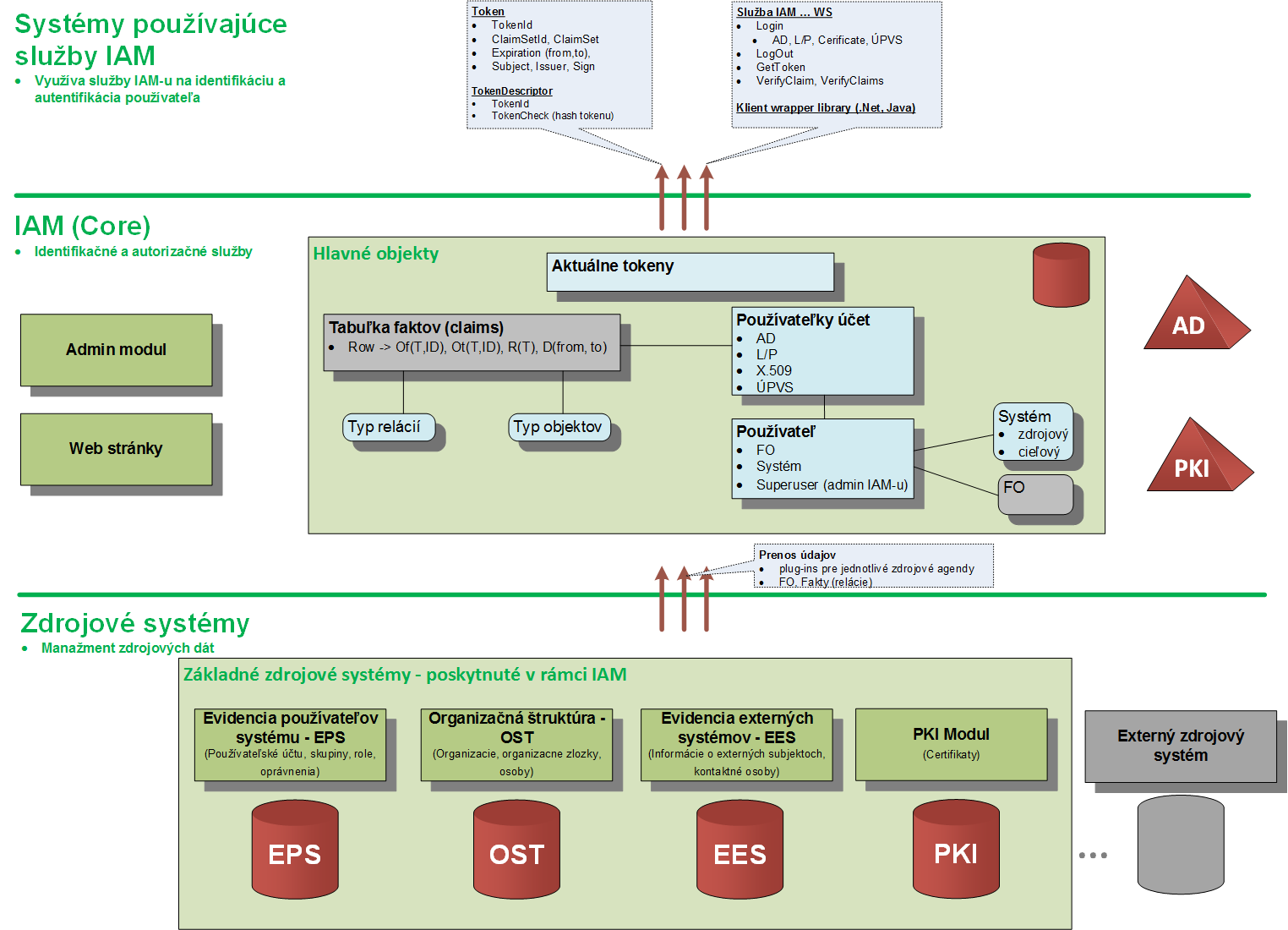 V rámci infraštruktúry IAM vystupujú nasledujúce typy modulov, resp. služieb:IAM core – poskytujeidentifikačné a autorizačné službyzákladný manažment používateľských účtovAdmin modul - pre administrátorovWeb stránky - pre klientov (napr. prihlasovacie a ohlasovacie stránky)správu prenosu dát zo zdrojových systémovmanažment aktuálnych tokenovlogovanie a reportovanieZdrojové systémy – poskytnuté v rámci IAM súEvidencia používateľov systému (EPS) – rozšírený manažment používateľských účtov, skupín, rolí a oprávneníOrganizačná štruktúra (OST) – organizácie, organizačné zložky,  zamestnanciEvidencia externých systémov (EES) – informácie o externých subjektoch, kontaktné osobyPKI modul (PKI) - certifikáty, CRL-kaSystémy používajúce služby IAMIAM core zhromažďuje dáta od zdrojových systémov (EPS, OST, EES, PKI). V prípade potreby údaje zhromaždené v IAM core je možné rozšíriť o dáta externých zdrojových systémov.IAM poskytuje dáta o prihlásenom používateľovi pomocou špeciálneho objektu (resp. štruktúry) – tokenu. Token obsahuje nasledujúce typy údajov:TokenId – identifikátor tokenuClaimSetId – identifikátor (verzia) sady známych faktovClaimSet – sada známych faktov o používateľovi (napr. používateľ patrí do skupiny XY alebo používateľ má oprávnenie ZW)Expiration – platnosť tokenu od/doSubject – komu bol token vydaný resp. aký systém vyžiadal tokenIssuer – kto vydal token (IAM)Sign – elektronický podpisPre jednoduchšie použitie služieb IAM je poskytnutá klientska knižnica (Wrapper) pre .Net a Java vývojovú platformu.Architektúra riešeniaRiešenie je rozdelené na produkčné a testovacie prostredie v dátovom centre: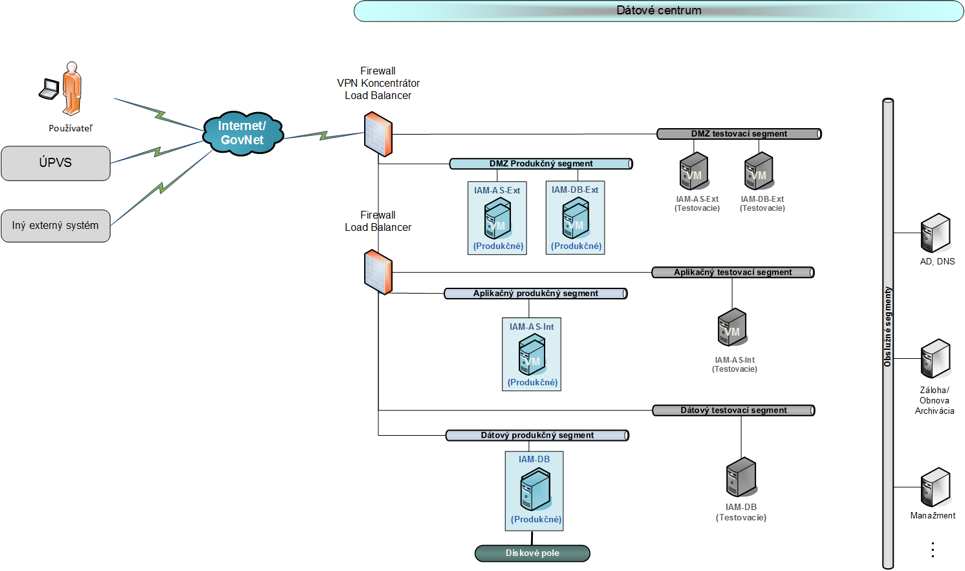 DMZ segment obsahuje:IAM-AS-Ext: Aplikačná farma IAM pre externých používateľov.IAM-DB-Ext: Databázový cluster IAM pre externých používateľov.Aplikačný segment obsahuje:IAM-AS-Int: Aplikačná farma IAM pre interných používateľov.Dátový segment obsahuje:IAM-DB: Databázový cluster pre IAM interných používateľov.PKI  infraštruktúraObsahom PKI modulu je hardware a služby v súvislosti so zaistením vydávania kvalifikovaných mandátnych a komerčných  certifikátov v súlade s legislatívou SR.PKI infraštruktúra obsahuje nasledovné časti:80 ks interných registračných autorít pre vydávanie kvalifikovaných certifikátov pre pracovníkov rezortu zo strany Akreditovanej Certifikačnej Autority (ACA) .Zabezpečenie HW a SW vybavenia pre PKI pre počet 6000 zamestnancov rezortu spravodlivosti v rozsahu:kryptografická čipová karta, bezpečný produkt (SSCD) pre tvorbu ZEP, certifikovaný zo strany NBU SRobslužný SW pre správu čipovej karty – pre OS Windows, v.7 a vyššie, 32 aj 64 bit, v slovenskom jazykučítačka čipových karietZabezpečenie kvalifikovaných mandátnych a/alebo komerčných certifikátov  (v zmysle Zákona č. 215/2002 o elektronickom podpise) pre počet 6000 zamestnancov rezortu spravodlivosti.Registračná autoritaRegistračné autority (RA) sú zriaďované pre účely vydávania certifikátov (komerčných a mandátnych) pre pracovníkov rezortu v prostredí MSSR. RA zabezpečuje prijímanie žiadostí na vydanie certifikátu a overenie klienta – žiadateľa o certifikát. Vydané certifikáty následne poskytuje žiadateľom. Dodávka jednej RA sa skladá zo špeciálnej softwarovej aplikácie (SW ICARA), špeciálnej čítačky čipových kariet pre operátorov RA a dvoch operátorských čipových kariet. Pre prevádzku registračných autorít sa používajú počítače určené pre tento účel s prísne obmedzeným rozsahom prístupu a použitia – iba pre poverených operátorov RA.  Hardvérové vybavenie pre 80 ks RA:80x osobný počítač80x tlačiareň80x LCD monitor80x operátorská čítačka čipových kariet (autentifikácia operátorov RA a autorizácia operácií na systéme RA), tj. 1x pre 1 ks RAšpecializovaný ovládací softvér k operátorskej čítačke80x2 ks čipových kariet operátorov, tj. 2x pre 1 ks RASoftvérové vybavenie pre všetky prevádzkované RA MSSR:aplikácia Registračná autorita ICARA od spoločnosti První certifikační autorita, a.s. (I.CA).– upravená pre potreby MSSRPodmienky zriadenia a prevádzky registračných autorít MSSR sa riadi samostatnou „Zmluvou o prevádzke registračných autorít“.Zabezpečenie HW a SW vybavenia pre PKIVybavenie jedného zamestnanca: Kryptografická čipová karta Starcos 3.0Obslužný SW pre správu čipovej karty (aplikácia SecureStore I.CA od spoločnosti První certifikační autorita, a.s. (I.CA).)Čipová karta Starcos 3.0 je dodávaná so slovenskou verziou SW SecureStore I.CA, ktorý podporuje funkčnosti tejto karty (management karty) a ktorý je tvorený niekoľkými modulmi:SecureStore CSP (Crypto Service Provider) – komponent umožňujúci použitie karty v prostredí MS Explorer, MS Outlook a ďalších aplikácií na platforme Windows, ktoré využívajú štandardné rozhranie CryptoAPISecureStore PKCS#11 modul – komponent umožňujúci použitie karty v prehliadači Mozilla a aplikáciách využívajúcich štandardné rozhranie CryptoPKIAplikácia SecureStore – Windows aplikácia umožňujúca správu karty.Čítačka čipových kariet Liteo – IngenicoKvalifikované mandátne a komerčné certifikátyPre vydávanie kvalifikovaných mandátnych a komerčných certifikátov sú využívané služby spoločnosti První certifikační autorita, a.s. (ďalej ako „I.CA“), ktorá je akreditovaným poskytovateľom certifikačných služieb v zmysle zákona č. 215/2002 Z.z. v znení neskorších predpisov o elektronickom podpise. Integračná platformaIntegračná platforma (IP) predstavuje nástroj na prepájanie jednotlivých systémov a nimi poskytovaných funkcií a služieb centralizovaným a riadeným spôsobom.Integračná platforma má nasledujúce hlavé súčasti:Enterprise Servis Bus (ESB) - ESB predstavuje jeden zo základných stavebných prvkov servisne orientovanej integrácie, ktorý umožňuje vzájomne prepájať sprístupnené služby. ESB sa používa hlavne na transparentné vystavenie služieb (resp. webových služieb)Orchestrácia procesov (BPM – Business Process Management) – predstavuje základný nástroj pre vytváranie zložitejších procesov, integrujúcich viaceré publikované služby.Rozhrania pre sprístupnenie služieb (resp. Špeciálna integrácia na systémy) – slúži na sprístupnenie služieb (externých aj interných), ktoré nie je možné integrovať len čisto predpripravenými nástrojmi pre IP. V tomto prípade je potrebný špeciálny vývoj a následné rozšírenie IP. Príkladom je integrácia na spoločné moduly poskytnuté na ÚPVS.Integračná platforma je implementovaná na produkte Neuron ESB od firmy NEUDESIC s rozšíreniami a customizáciou využitím technológií Microsoft .Net. Nasledujúci diagram znázorňuje koncept riešenia modulu IP: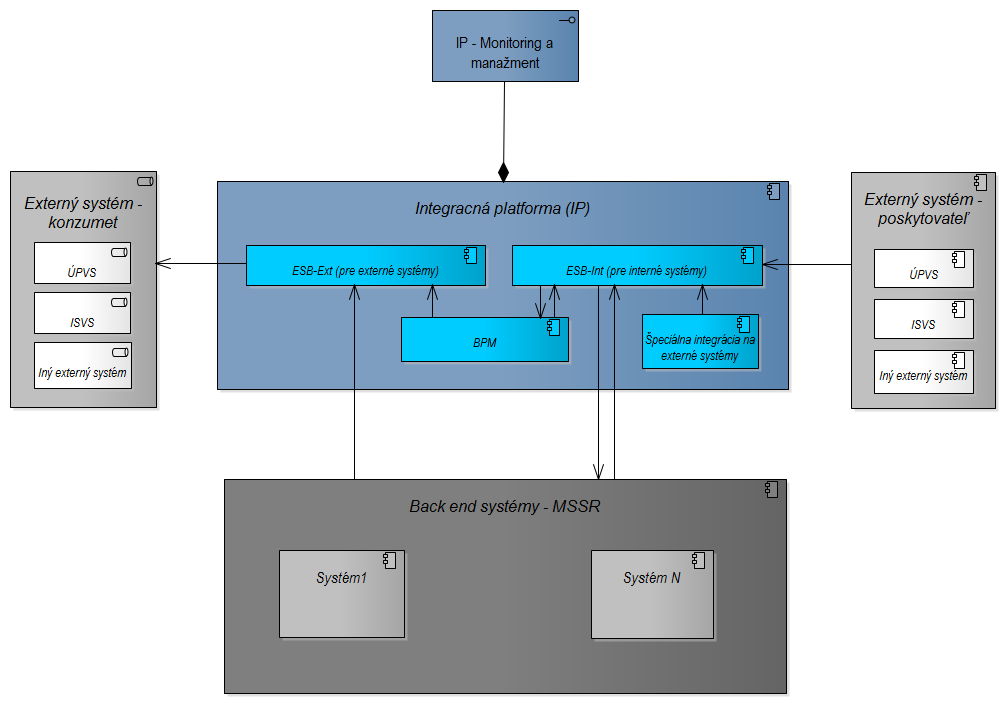 ESB je implementovaný zvlášť pre externých konzumentov služieb (ESB-Externý) a zvlášť pre interných konzumentov služieb  (ESB-Interný). Na ESB-Interný sú vystavené služby Externých poskytovateľov aj služby Back end systémov MSSR.Business process management (BPM) je riešený na centrálnom mieste tak pre služby poskytnuté externým aj interným systémom. IS BAI aktuálne na Integračnej platforme  publikuje služby nasledovných systémov:Služby spoločných modulov UPVS sú na IP publikované pre ostatné IS rezortu prostredníctvom publikovania služieb informačných systémov ESMO (UPVSController), RESS a  eBox, ktoré majú realizované priame integrácie na UPVS a jej moduly:modul elektronických schránok (eDesk + EKR) modul elektronického doručovania (MED)modul elektronických formulárov UPVS (eForm)modul elektronických platieb (MEP)autentifikačný modul UPVS (IAM) je riešený integráciu v module Centrálnej správy používateľov Služby IS Rozvoja elektronických služieb súdnictva (IS RESS)Služby modulu UBÚSSlužby registra fyzických osôb (IS RFO)Služby registra právnických osôb (IS RPO)Služby elektronickej podateľne Ministerstva spravodlivostiSlužby IS REPInformačný systém Elektronické služby monitoringu obvinených a odsúdených osôb (IS ESMO)Služby registra adries (IS RA) Justice Distribution PointV interných procesoch rezortu spravodlivosti sa na prezeranie elektronických podaní a elektronických úradných dokumentov a ich príloh využíva aplikácia D.Viewer. Pre zabezpečenie správnej vizualizácie štruktúrovaných elektronických formulárov (XML) je potrebné aby D.Viewer mal k dispozícii správne vizualizácie. Justice Distribution Point (JDP) predstavuje centrálnu službu, na ktorej sú umiestnené a dostupné vybrané vizualizácie štruktúrovaných XML formulárov používané pracovníkmi rezortu spravodlivosti. Služba JDP je realizovaná a nakonfigurovaná ako webová služba VisualizationWS pre aktualizáciu vizualizácií formulárov v súlade s prevádzkovou príručkou produktu D.Viewer. Riešenie JDP umožňuje pridávať / odoberať vizualizácie elektronických formulárov podľa potreby rezortu.Architektúra riešeniaRiešenie je rozdelené na produkčné a testovacie prostredie v dátovom centre: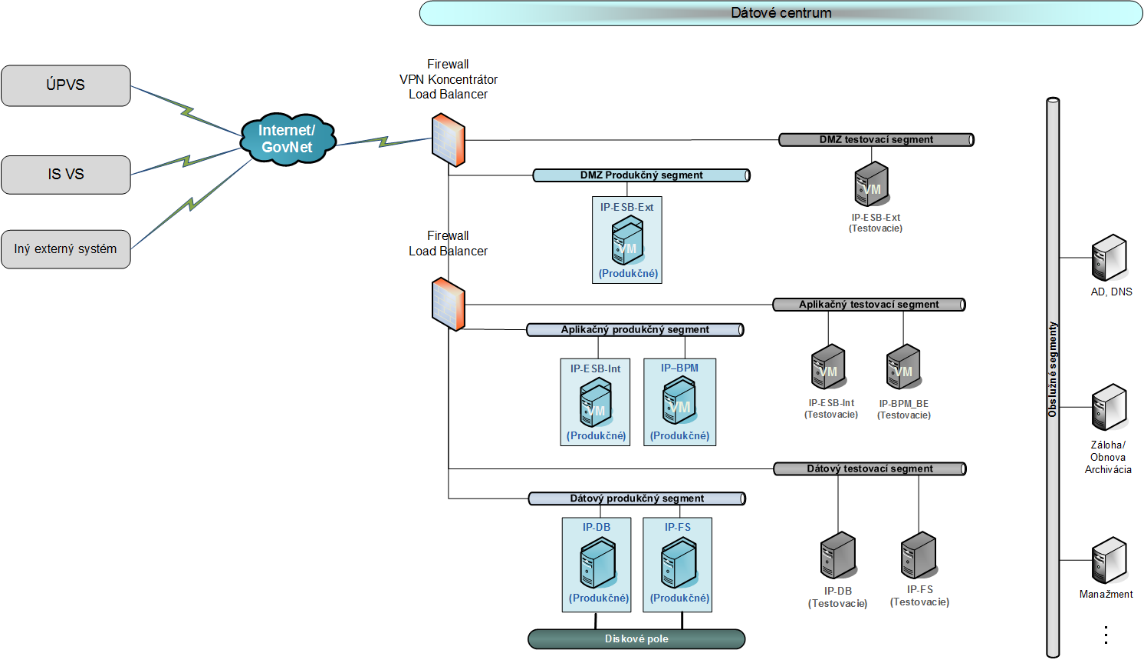 
DMZ segment obsahuje:IP-ESB-Ext: Predstavuje ESB (ESB farma), ktorý vystavuje služby pre externé systémy.Aplikačný segment obsahuje:IP-BPM - Aplikačná farma pre BPM komponenty a pre Back end funkcionalitu IP.IP-ESB-Int: Predstavuje ESB (ESB farma), ktorý vystavuje služby pre externé systémy.Dátový segment obsahuje:IP-DB: Databázový cluster pre konfiguračné dáta BPM komponent a Back end funkcionalitu IP.IP-FS: Centrálny file server pre konfiguračné dáta BPM komponent a Back end funkcionalitu IP.Prostriedky pre zvýšenie bezpečnosti a dostupnostiRiadenie prístupov (WAF)Pre potreby web aplikačného firewallu a load balancingu sú nasadené 2x F5 BIGIP VIPRION 2400 chassis a 2x VIPRION 2250 blade t.j. pre každé chassis je určený jeden blade.Potreba redundancie a vysokej dostupnosti  BIGIP platformy je zabezpečená dodávkou 2-och F5 zariadení. Vysoká dostupnosť bude realizovaná na úrovni jednotlivých vCMP.Web aplikácie/Web servisy bežiace na aplikačných serveroch vo  frontendovej časti IAM (modul správy používateľov) a IP (modul Integračná platforma) nie sú prístupné napriamo, ale sú im predradené BIGIP VIPRION 2400 appliance fy F5, ktoré plnia nasledovné funkcie:Load Balancing - zabezpečenie vysokej dostupnosti web aplikácie, optimálneho vyťaženia/load sharingu na jednotlivých členoch/nodoch poolu/farmy aplikačných serverov, ako aj monitoring dostupnosti jednotlivých nodov, na ktoré sú smerované aplikačné requestyWAF - Web Application Firewall - ochrana voči web aplikačným útokom na L7, DoS/DDoS útokom, SQL Injection, Top 10 OWASP, možnosti blacklistingu, whitelistingu, XML firewallSSL offloading/SSL bridgeing - dešifrovanie pre potreby inšpekcie  a modifikácie obsahu web aplikačnej komunikácie a v prípade potreby opätovné zašifrovanie dátPre potreby IAM a IP sú na BIGIP Viprion zariadeniach vytvorené virtuálne appliance tzv. vCMP - virtual Clustered Multiprocessing pre každé prostredie. Jeden vCMP bude slúžiť pre potreby  produkčného prostredia  a ďalší pre testovacie prostredie.V danom prostredí pre každú publikovanú web aplikáciu je vytvorená na F5 vCMP konfiguračná jednotka tzv. virtuálny systém, ktorý je navonok prístupný prostredníctvom VIP - virtuálnej IP adresy. Prístup k web aplikácii bežiacej na  poole/farme aplikačných serverov je riešený v rámci VS  prostredníctvom full proxy architektúry a to tak, že požiadavky na danú aplikáciu sú prijímané na VIP pridelenej VS vo vstupnej VLAN. Následne je na požiadavku aplikovaná sada pravidiel a profilov, ktoré má daný VS nakonfigurované a v prípade že je požiadavka akceptovaná, tak je následne smerovaná na príslušný dostupný aplikačný server nachádzajúci sa vo výstupnej VLAN, kde sa nachádza daný aplikačný pool/farma.Architektúra riešeniaHigh Level Design sieťovej architektúry zobrazujúcej zapojenie F5 vCMP pre potreby IS BAI v rámci infraštruktúry rezortu spravodlivosti. V sieťovej schéme nie je zobrazená časť servisná časť infraštruktúry v rámci siete rezortu spravodlivosti, poskytujúca systémom služby ako DNS, prístup do Internetu napr. pre potreby update SW, prístup k reputačným databázam a pod.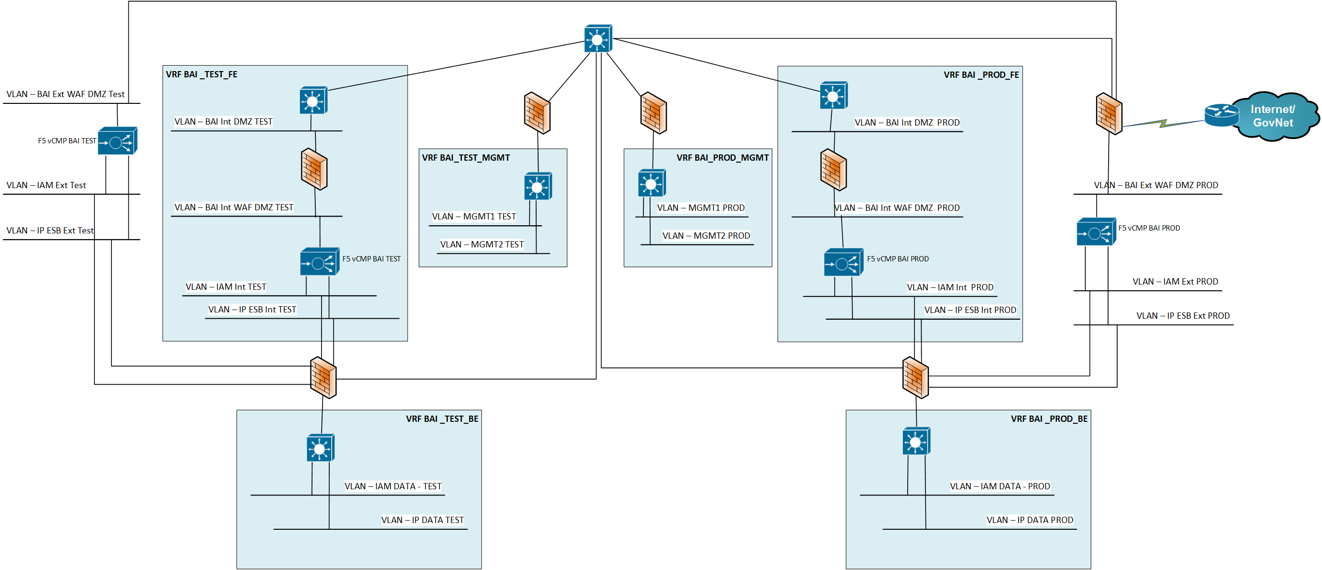 Zapojenie vCMP v rámci HLD:Zapojenie jednotlivých VS v rámci produkčnej infraštruktúry t.j. produkčného VS: 
Popis jednotlivých produkčných VLAN v rámci konfigurácie VS:
V testovacom prostredí sú vytvorené obdobné VS a VLANy,  ktoré sú zapojené spôsobom  kopírujúcim koncept VS  a zapojenia VLAN v rámci produkčného prostredia.Ochrana proti infiltráciám na sieťovej vrstveImplementovaný je systém Cisco FirePOWER 8250, vybavený 10 Gbit optickými rozhraniami a Gbit metalickými rozhraniami. Je zapojený v detekčnom režime (IDS). Súčasťou riešenia sú aj dva prepínače Catalyst 3650, ktoré sú použité pre doplnenie existujúcej sieťovej infraštruktúry tak, aby IPS systém bolo možné využiť čo najlepšie.Architektúra riešenia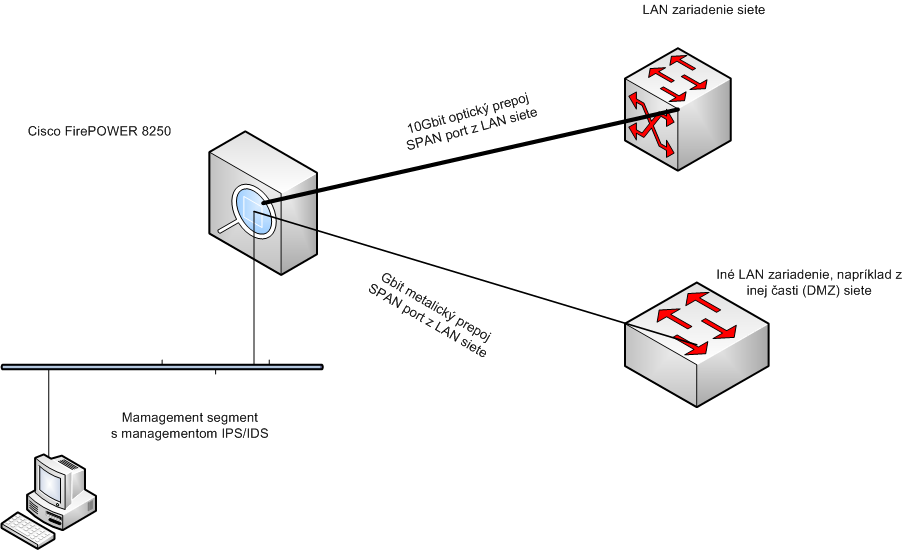 Cisco FirePOWER 8250 je zapojené v detekčnom (IDS) režime. Kontrolovanú komunikáciu dostáva tak, že z LAN zariadení mu je kopírovaná (SPAN port).Systém jednotnej ochrany webového kanálu a elektronickej poštyOchrana webového kanálu je realizovaná systémom proxy pre prístup používateľov do internetu a ochrana mailovej komunikácie systémom mail relay, cez ktorý prechádza všetka mailová komunikácia z a tiež do internetu. Implementované riešenie zabezpečí kontrolu webovej a mailovej komunikácie z internetu ku používateľom (tiež aj v opačnom smere) s cieľom zamedziť zanesenie infiltrácií do vnútornej siete, na počítače používateľov, resp. iných staníc, ktoré komunikujú do internetu mailom, či využívajú web služby.Webové proxy a mail relay sú implementované na technológii TRITON od firmy Websense. Implementované je riešenie v konfigurácií pre súčasný beh oboch funkcionalít (web aj mail), licenčne pokrývajúci ochranu pre 6000 používateľov.Mail relayAntispam ochrana prichádzajúcich mailov je založená na centrálnej a on-line aktualizovanej databáze dôveryhodnosti odosielateľov (IP adresy) elektronickej pošty. Maily z jasne nedôveryhodných zdrojov sa neprijmú. Maily, prijaté od dôveryhodných odosielateľov sa ďalej podrobujú kontrole priamo v systéme tak, aby sa k používateľovi dostalo minimum nevyžiadaných správ.Analýza súborov v prílohách mailov zabezpečí ochranu pred prijatím súboru, ktorý môže byť zavírený, resp. môže obsahovať inú formu malware.Analýza URL linkov v prílohách zabezpečí ochranu pred útokmi typu phishing, resp. ochranu pred otvorením podvrhnutých web stránok so škodlivým obsahom.DLP (Data loss prevention) ochrana umožňuje ochranu pred odosielaním citlivých informácií z organizácie smerom do internetu. Pre jej využitie je potrebné definovať vzory citlivých informácií.Web proxyWeb filtering: Implementované riešenie umožňuje regulovať prístup používateľov na web stránky v internete podľa kategórie, do ktorej sú zaradené. Kategorizácia je centrálna a on-line aktualizovaná.Autentifikáciu a kategorizáciu používateľov je možné naviazať na Active Directory. Potom môžu mať rôzne skupiny používateľov nastavené rôzne politiky prístupu do internetu.Ochrana pred malware na stránkach: Web stránky sú okrem kategorizácie ohodnotené aj dôveryhodnosťou. Cieľom je zamedziť prístup používateľov na stránky, na ktorých je riziko malware, či iných škodlivých nástrah.Architektúra riešenia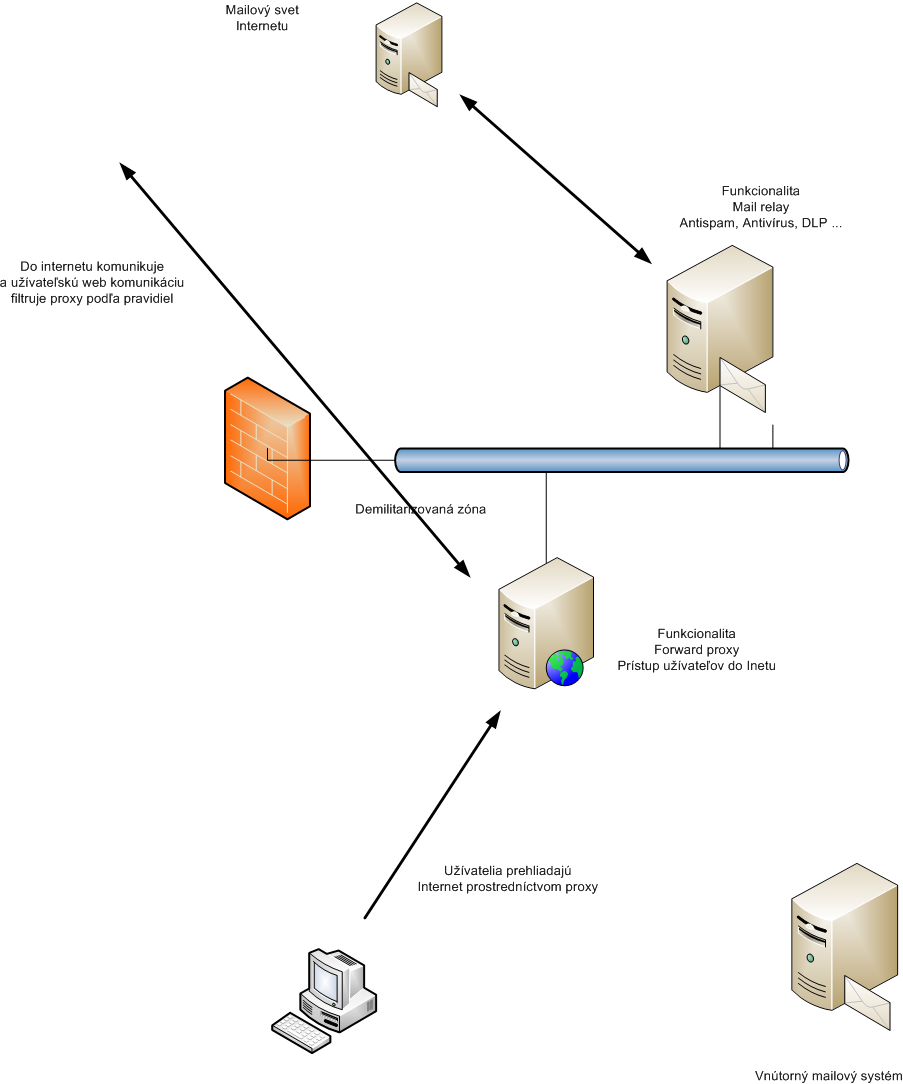 Mail relay a proxy riešenie je zapojené v demilitarizovanej zóne.Internetové proxy sa využíva v explicitnej konfigurácii. Užívatelia dostanú proxy nastavenie na svoje pracovné stanice pomocou doménovej politiky. Priama komunikácia do internetu ne je možná, resp. je možná len pre minimum staníc, či systémov, ktorých komunikácia nedokáže využiť proxy prístup do internetu.Cez implementovaný mail relay preposiela maily z/do internetu server vnútorného mailového systému. Mailové domény, ktoré obsluhuje vnútorný systém elektronickej pošty sú prekonfigurované tak (ich MX záznamy v DNS domény), aby maily z internetu smerovali na implementované riešenie. Kde sú podrobené bezpečnostným kontrolám a maily, ktoré kontrolou prejdú, sú preposlané vnútornému mailovému systému. Opačným smerom (maily zvnútra do internetu) sú správy kontrolované na DLP nastavenia s cieľom brániť úniku citlivých informácií zvnútra organizácie.Logovanie a analýza logov (SIEM)Implementovaný je systém pre zber, ukladanie a analýzu bezpečnostných udalostí SIEM Storm od spoločnosti Black Stratus. Systém je implementovaný vo vysoko dostupnej konfigurácii (High Availability)Zber bezpečnostných udalostí: IT systémy generujú množstvo udalostí, ktoré systém zhromažďuje s cieľom následnej korelácie, analýzy a reportingu. Vzhľadom na rozsah IT systémov, ktorý je implementovaným riešením pokrytý, systém poskytuje robustnú kapacitu (minimálne 1TB) na ich ukladanie.Normalizácia a korelácia udalostí: Normalizáciou sa rozumie transformácia udalostí z rôznych IT systémov do jednotného formátu. Napríklad neúspešné prihlásenie rôzne systéme zaznamenajú správou rôznej formy, po normalizácii budú všetky správy o neúspešnom prihlásení popísané jedným typom udalosti. Následne sú udalosti korelované, t.j. pomocou logiky systému sú relevantné udalosti z rôznych systémov zgrupované do bezpečnostných incidentov. Jeden bezpečnostný incident typicky znamená výskyt rôznych súvisiacich udalostí od rôznych systémov. Korelácia udalostí sú realizované jednak podľa pravidiel, ktoré sú súčasťou systému a tiež podľa používateľsky vytvorených pravidiel.Zobrazovanie udalostí operátorovi: Konzola systému zobrazuje bezpečnostné incidenty operátorovi. Súčasťou je aj systém pre správu incidentov. T.j. možnosť prideliť incident na riešenie konkrétnemu riešiteľovi a sledovať jeho riešenie.Automatizované reakcie na bezpečnostné incidenty: V systéme je možné nakonfigurovať automatické reakcie na vzniknuté bezpečnostné incidenty. Myslí sa tým hlavne zaslanie informácie o vzniku incidentu elektronickou formou, typicky mailom.Reporting bezpečnostných incidentov: Systém poskytuje možnosť generovať reporty nad bezpečnostnými incidentami. Vrátane "compliance" reportov podľa bežných regulačných štandardov (SOX a podobne). Reporty je možné generovať buď na vyžiadanie (jednorázovo), alebo pravidelne.Architektúra riešenia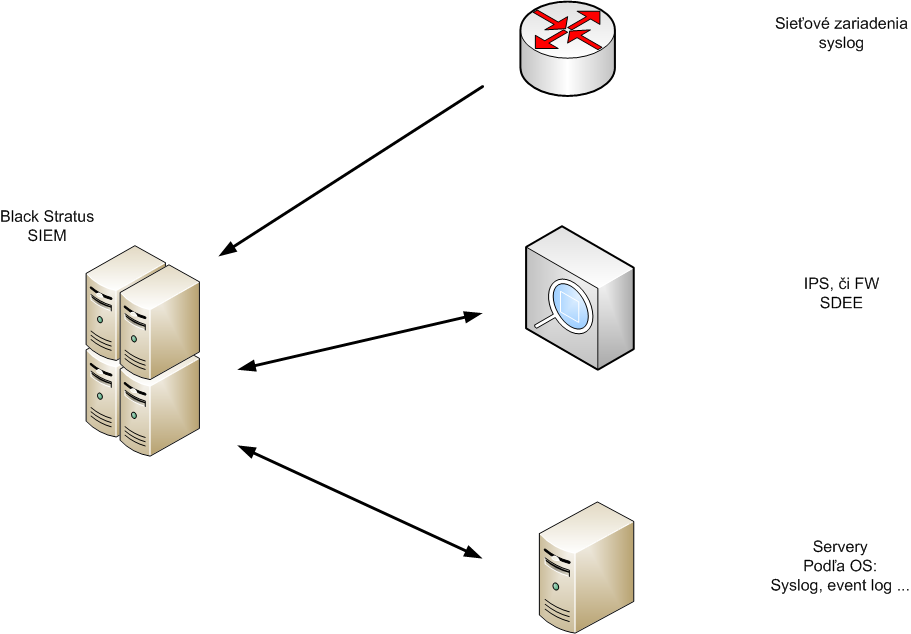 Systém SIEM Storm podporuje zber udalostí zo širokej škály IT systémov:Udalosti zo sieťových zariadení do systému prichádzajú vo forme syslog správ, ktoré generujú sieťové zariadenia na základe ich konfigurácie. Posielanie správ je treba nakonfigurovať na každom zariadení, ktoré ich má posielať do centralizovaného SIEM systému. Počíta sa desiatkami sieťových zariadení.Udalosti zo zariadení typu IPS, FW a podobných prichádzajú do centrálneho systému SIEM pomocou protokolu SDEE (Security Device Event Exchange)Udalosti zo serverov a aplikácií prichádzajú rôznymi spôsobmi v závislosti od ich možností. Typicky platí, že posielanie informácií je potrebné na týchto platformách nakonfigurovať včítane konfigurácie toho, čo presne a v akom rozsahu bude posielané. SIEM Storm podporuje analýzu Syslog správ, event logov a podobných pre rôzne platformy.Monitoring externých služieb z prostredia verejného internetuPre vybrané informačné systémy rezortu spravodlivosti poskytujúce elektronické služby pre verejnosť prostredníctvom verejnej sieti internet je zabezpečené monitorovanie a vyhodnocovanie dostupnosti a spoľahlivosti služieb. Architektúra riešenia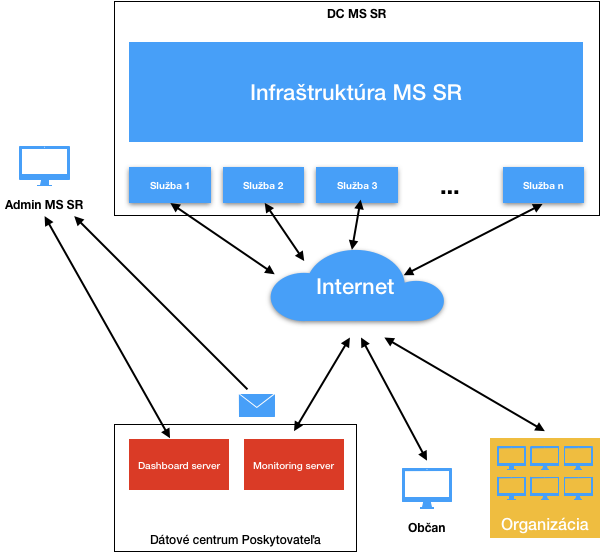 Za účelom zabezpečenia nezávislosti monitorovania služieb na internej infraštruktúre MS SR je zber dát o jednotlivých poskytovaných službách realizovaný externe, z prostredia dátového centra poskytovateľa, čím sa podmienky testovania v maximálne možnej miere priblížia reálnej situácii občana alebo organizácie pristupujúcej k elektronickým službám prostredníctvom internetu mimo prostredia MS SR.Súčasťou riešenia sú dva komponenty:Monitorovací serverzbiera informácie o stave poskytovaných služiebvykonáva prednastavené testovacie scenáre (prihlásenie, vyžiadanie určitej služby alebo operácie)ukladá históriu získaných údajovzasiela notifikácie pri prednastavených stavoch monitorovanej službyzasiela údaje na nadradený monitorovací systém (centrálny monitorovací systém MS SRposkytuje informácie pre dashboardyDashboard portálposkytuje zobrazenia stavu poskytovaných služieb podľa špecifických požiadaviek prijímateľa, napr.:Celkový prehľad o stave všetkých služieb v reálnom časeCelkový prehľad o stave všetkých služieb s históriouDetailný prehľad o jednotlivých službách podľa testovacích scenárovdashboardy je možné prispôsobiť pre každého používateľa podľa jeho požiadaviek a oblasti zodpovednostiCelé riešenie je úplne nezávislé na infraštruktúre MS SR.Centralizácia čiastkových monitorovacích systémovV prostredí rezortu spravodlivosti boli v rámci dodávky niektorých informačných systémov (aplikácií) implementované špecializované čiastkové monitorovacie systémy, ktoré neboli integrované s centrálnym monitorovacím systémom a nemajú nastavené notifikačné mechanizmy v súlade s požiadavkami správcov IS. Rozšírenie monitorovacieho systému zabezpečuje centrálny zber a vyhodnocovanie informácií o stave systémov a poskytovaných služieb a v prípadoch kde to nie je možné zabezpečiť preposielanie najdôležitejších údajov o systémoch do centrálneho monitorovacieho systému s mechanizmom centrálnej správy notifikácií.Rozšírenie monitorovacieho systému zabezpečuje: integráciu čiastkových monitorovacích systémov vybudovaných v rámci jednotlivých systémov zjednotenie zberu a zobrazovania dát z jednotlivých monitorovacích systémov zjednotenie a centralizácia správy notifikácií z jednotlivých samostatných monitorovacích systémov vytvorenie špecializovaných obrazoviek (dashboardov) pre jednotlivých administrátorov a garantov jednotlivých aplikácií/systémov založených na špecifických požiadavkách daných systémov integráciu monitoringu externých služieb z prostredia verejného internetu za účelom evidencie histórie stavu externých služieb.Monitoring vybraných eSlužiebMonitoring eSlužieb zabezpečuje sledovanie počtu podaní a dostupnosti eSlužieb v rozsahu:sledovanie stavu podaní pre služby eŽaloba a ESSp – počty podaní, počty spracovaných podaní, a ak to má význam – informácia o priebežnom stave podania, vyhodnotenie koľko času a kde podanie strávi,vytvorenie reportov na zobrazovanie stavu podaní vytvorenie reportov na zobrazenie topológie služieb a na sledovanie ich dostupnosti v rozsahu služieb eZaloby a ESSpProstriedky pre podporu prevádzkyPodpora prevádzky infraštruktúry a informačných systémov zabezpečuje efektívnejšiu prevádzku nasadenej infraštruktúry a informačných systémov, ktoré sú využívané pre jednotlivé agendové informačné systémy. Poskytuje sadu nástrojov na centrálny dohľad aplikácií, systémov a sieťovej vrstvy, ďalej prostriedky pre centrálne pracovisko správy prevádzky, systém dohľadu nad využívaním softvérových licencií a taktiež riešenie pre podporu a riadenie služieb IT. Prostriedky podpory prevádzky je implementovaný vzájomne úzko spolupracujúcimi produktami spoločnosti HP pokrývajúcimi nasledujúce oblasti:Monitoring zariadení (MON)HP Network Node Manager iHP Network Node Manager i Smart Plugin for Performance MetricsHP Site Scope serverHP Virtual Performance Viewer - Virtuálny ApplianceEvent manažment (EM)HP Operations Manager iHP Service Health ReporterSledovanie a analýza výkonnosti aplikácií (APM)HP Real User Monitor ProbeHP Real User Monitor EngineHP Diagnostics ServerHP Bussiness Process Monitor ProbeHP BSM GatewayHP BSM Server (platforma)Správa licencií a ich využitie (LIC)HP AssetManagerHP uCMDBHP UDIPodpora používateľov, riešenie incidentov a súvisiace procesy správy služieb (ITSM)HP Service Manager - aplikačný serverHP Service Manager - Web tierKoncept riešeniaNasledujúci diagram znázorňuje koncept riešenia podpory prevádzky: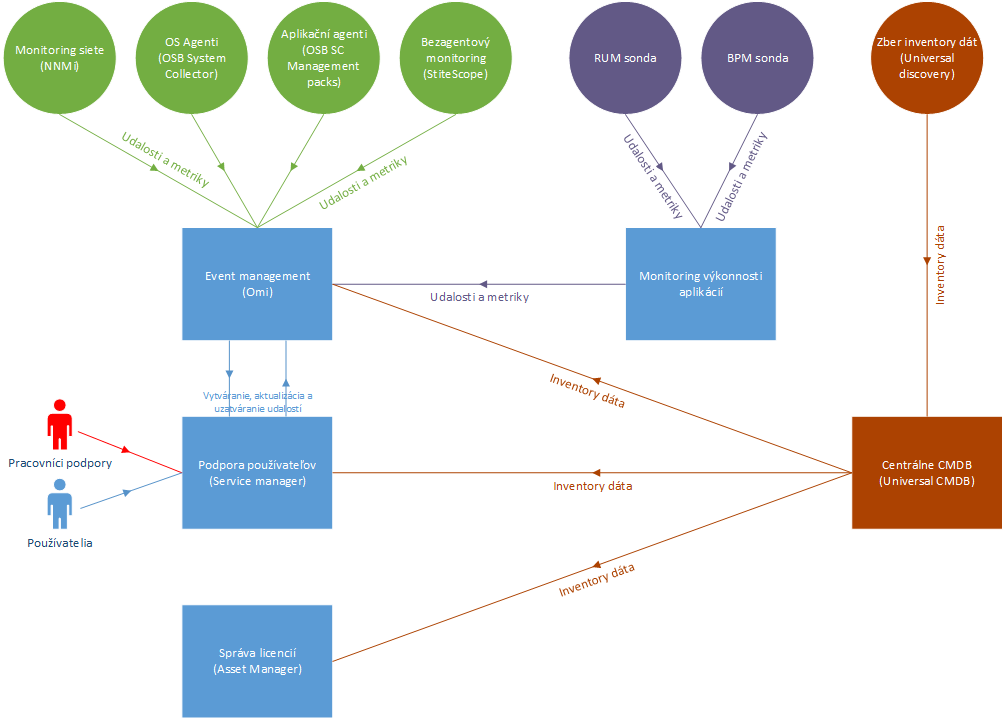 Riešenie pozostáva z niekoľkých samostatných nástrojov, ktoré medzi sebou úzko spolupracujú. Funkčné bloky riešenia:Centrálna Event konzola - zabezpečuje zber, spracovanie a zobrazovanie všetkých udalostí generovaných jednotlivými dohľadovými nástrojmiMonitoringsieteserverov a operačných systémovsystémového softvéru (databáz, aplikačných serverov, ...)virtualizovaného prostrediavýkonnosti aplikácií (syntetických transakcií a reálnych transakcií)Správa licenciíService Desk (Podpora používateľov)CMDB - centrálna konfiguračná databázaSystém pre monitorovanie zariadení (MON)Úlohou systému pre monitorovanie zariadení je zber informácií o sledovaných parametroch zariadení, systémov a služieb, vytváranie notifikácií (udalostí) o neštandardných stavoch a následné preposielanie týchto udalostí do systému Event management. Zároveň sú údaje o prevádzkových parametroch zbierané reportovacím systémom, ktorý ich spracuje, zabezpečuje ich historické ukladanie a agregáciu a následne vytvára reporty o stave služieb a príslušnej infraštruktúry.Všetky komponenty systému pre monitoring zariadení sú umiestnené v sieťovom segmente používanom na manažment a monitoring zariadení. Architektúru riešenia zobrazuje nasledujúci obrázok: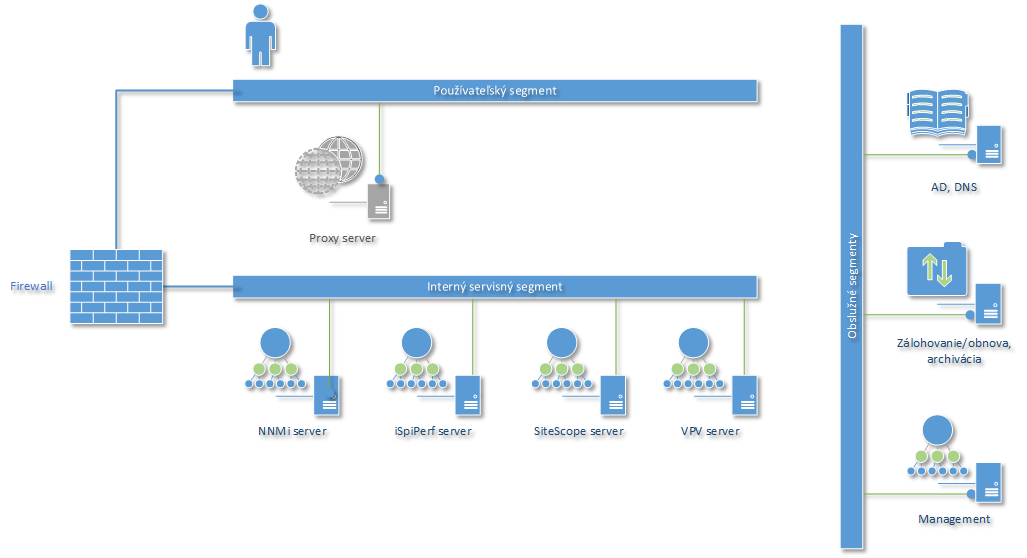 Server pre Virtual Performance Viewer je inštalovaný ako Virtual Appliance dodávaný priamo spoločnosťou HP. Zvyšné servery sú inštalované ako virtuálne servery v prostredí VMware.Systém pre Event management (EM)Úlohou systému pre Event management je centrálny zber, zobrazovanie, spracovanie, vyhodnocovanie a preposielanie udalostí vznikajúcich v implementovaných nástrojoch na monitorovanie zariadení a aplikácií. Súčasťou systému je aj reportovací nástroj, ktorý na základe historických dát dokáže zobrazovať trendy ako aj napomáhať v hľadaní príčiny problémov (Root Cause Analysis).Systém pre Event management pozostáva z dvoch navzájom prepojených nástrojov:HP Operations Manager i - centrálna konzola pre zber a vyhodnocovanie udalostíHP Server Health Reporter - reportovací nástroj na tvorbu a zobrazenie reportovNasledujúci obrázok znázorňuje koncept riešenia EM: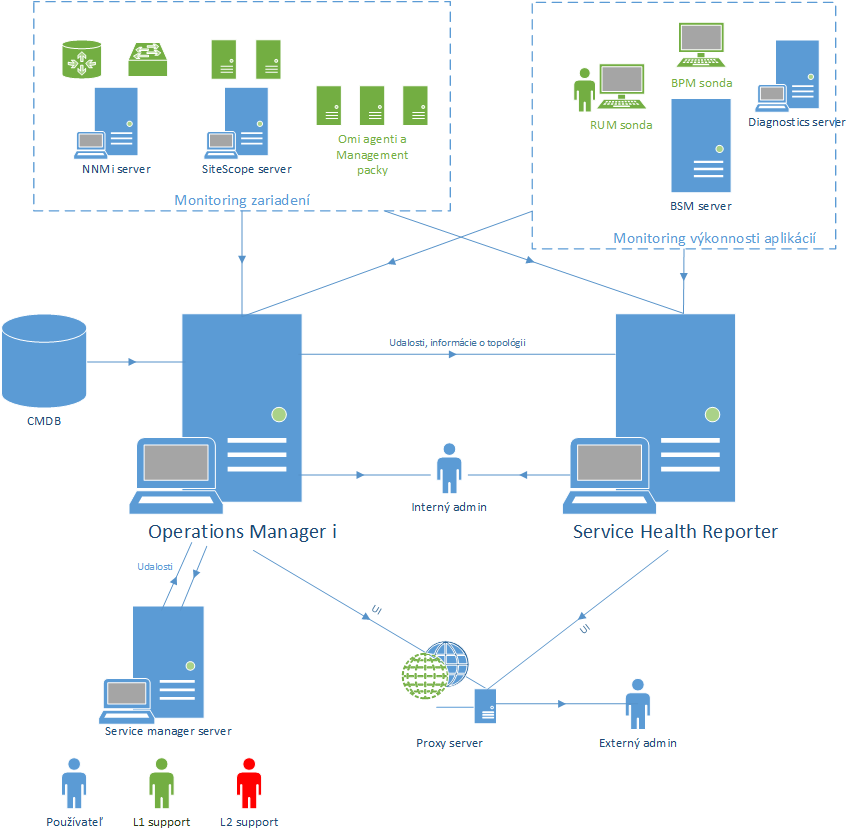 Systém pre Sledovanie a analýzu výkonnosti aplikácií (APM)Riešenie pre sledovanie a analýzu výkonnosti monitorovaných aplikácii zabezpečuje sledovanie dostupnosti vybraných aplikácii, zároveň merá a zaznamenávať ich odozvu. Riešenie zároveň analyzuje funkcie aplikačných serverov a tým zabezpečovuje presnejšiu identifikáciu prípadných problémov na aplikačných serveroch a môže byť nápomocné aj pri optimalizácii výkonu aplikačných serverov.Monitorované aplikácie sú monitorované dvoma spôsobmi. Prvým spôsobom je simulácie činnosti používateľa, kedy systém pravidelne podľa pripraveného scenára simulovať činnosti, ktoré by realizoval reálny používateľ a výstup je porovnávaný s očakávaným výstupom. Druhý spôsob monitorovania aplikácie je realizovaný odpočúvaním komunikácie aplikácie a sledovaním činnosti reálnych používateľov danej aplikácie za účelom získania informácii o funkcii monitorovanej aplikácie.Systém pre Správu licencií a ich využívanie (LIC)Systém pre Správu licencií, alebo IT Asset Management (ITAM) predstavuje celý proces na zabezpečenie efektívneho sledovania, evidencie a správy IT assetov (software ako aj hardware).Systém pre Správu licencií a ich využívanie zabezpečuje nasledovné zákaldné funkcionality:Asset trackingSW License ManagementSW License Compliance (Vyhodnotenie súladu)Contract ManagementUniversal Discovery InventorySystém pre Podporu používateľov a riešenie incidentov (ITSM)Úlohou ITSM systému je vytvoriť jednotné kontaktné miesto na riešenie všetkých požiadaviek a incidentov (Service Desk) v súlade s postupmi procesov ITIL. ITSM systém je budovaný ako komplexný a integrovaný systém pre podporu procesov riadenia IT služieb v súlade s odporúčaniami ITIL v3 v rozsahu:manažment incidentov vrátane funkcie Service Deskmanažment problémovmanažment aktív a konfiguráciímanažment SLAmanažment zmienmanažment znalostíITSM systém je integrovaný s nasledovnými systémami:Email serverCentrálna databáza používateľov (Active Directory)Event managementCentrálna konfiguračná databáza Nasledujúci obrázok zobrazuje blokovú schému riešenia: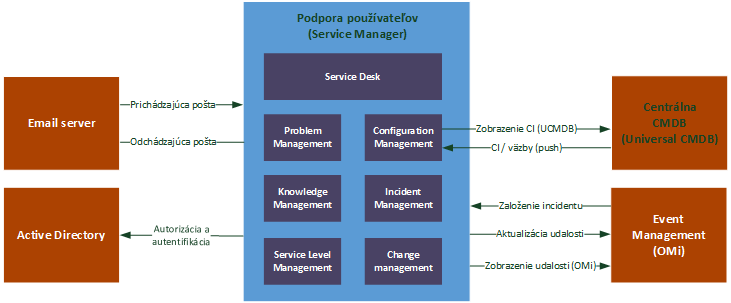 Technologické komponenty IS BAIIS BAI je prevádzkovaný na:5 samostatných fyzických serveroch 1 blade chassis s 12 blade servermi a 2 storage blade na ktorých je prevádzkovaných  52 virtuálnych serverov a virtuálne diskové pole (Virtual Storage Appliance)Použitý systémový softvér v riešení IS BAIHW komponenty v IS BAISW produkty 3. strán v IS BAIInfraštruktúraProdukčné a testovacie prostredia IS BAI sú umiestnené v dátovom centre ministerstva spravodlivosti v priestoroch Datacentra na Kopčianskej ulici v Bratislave. Komponenty modulu PKI – registračné autority, sú prevádzkované v lokalitách krajských a okresných súdov, Centra právnej pomoci, Špecializovaného súdu a Ministerstva spravodlivosti SR.Detailný zoznam HW komponentov a SW produktov 3.stránVerejný obstarávateľ požaduje, aby uchádzač počas celej doby trvania zmluvy zabezpečil technickú podporu od výrobcov (maintenance) na SW produkty 3. strán a HW komponenty pre IS BAI podľa zoznamu uvedeného nižšie. Služby podpory SW produktov 3. strán a HW komponentov v rámci maintenance sa vzťahujú na produkčné a testovacie prostredie systému IS BAI a zahŕňajú nasledovné produkty:Služby podpory prevádzkySlužby podpory prevádzky zahŕňajú zabezpečovanie bežnej servisnej podpory, ako aj poskytovanie podpory pre zaistenie spoľahlivej, kontinuálnej a bezpečnej prevádzky IS Objednávateľa v súlade s aktuálnymi platnými požiadavkami, vrátanie riešenia Problémov.Servisné služby vzťahujúce sa na produkčné prostredie IS Objednávateľa, poskytované v rámci dohodnutého paušálu:odstraňovanie Problémov, resp. poskytnutie dočasného náhradného riešenia pri ich riešení,poskytnutie služieb v súvislosti s posudzovaním a riešením Problémov IS Objednávateľa, ktoré boli spôsobené nesprávnym fungovaním IS Objednávateľa,pravidelná kontrola funkčnosti IS Objednávateľa a jeho častí (monitorovanie systému),pravidelná kontrola nastavenia IS Objednávateľa podľa posledného odsúhlaseného stavu konfigurácie IS Objednávateľa,profylaktické práce v rozsahu definovanom prevádzkovou dokumentáciou IS Objednávateľa,kontrola a vyhodnocovanie záznamov z aplikačných logov,proaktívne upozorňovanie Objednávateľa Poskytovateľom na vhodné úpravy a zmeny IS Objednávateľa,proaktívne upozorňovanie Objednávateľa Poskytovateľom na vzniknuté  Problémy, ako aj stavy IS Objednávateľa, pri ktorých môže dôjsť, resp. ktoré môžu viesť k vzniku Problémov. drobné požiadavky na zmenuZoznam činností vykonávaných v rámci Služieb podpory prevádzkyServisné služby vzťahujúce sa na produkčné a  testovacie  prostredie IS Objednávateľa, poskytované v rámci dohodnutého paušálu:Prevádzkový servis HW komponentov: implementovanie odporúčaných opráv mikrokódov, aktuálnych verzií operačných a riadiacich systémov za účelom odhalenia potenciálnych zdrojov vád a vykonania potrebných servisných zásahov, s cieľom znížiť riziko vzniku vady zariadeniatechnická podpora  podľa špecifikácií výrobcudiagnostika podľa špecifikácií výrobcuoprava a odstraňovanie incidentovuvedenie nefunkčného zariadenia do prevádzkyriadenie a poskytovanie servisných služieb a činností Helpdesku, prostredníctvom ESSPzber a vedenie evidencie a štatistiky nahlásených Problémov,prevádzka hot-line a strediska Helpdesku za účelom garantovania parametrov SLA,identifikácia Problému, jeho analýza a samotné riešenie/neutralizácia; analýza a poskytovanie súčinnosti pri riešení problému– t.j. podpora poskytnutá Objednávateľovi pri  neutralizácii identifikovateľného Problému; Poskytnutie podpory a odporúčaní  na predchádzanie Problémom  pre prevádzkové účely v rozsahu IS Objednávateľa,neutrálizácia Problému znamená odstránenie stavu obmedzujúceho alebo znemožňujúceho používanie IS Objednávateľa, a to obnovou funkčnosti IS Objednávateľa, ktorá bola obmedzená a/alebo úpravou/ zosúladením fungovania IS Objednávateľa s dodanou dokumentáciou IS Objednávateľa podľa ÚSP uvedenej v ods. 2.4. tejto Prílohy č. 1,poskytovanie konzultácii o Problémoch,poskytovanie mailového/telefonického Helpdesku,projektové riadenie servisných činností,riešenie eskalácií,poskytovanie logových záznamov, reportov a hlásenípodpora a konzultácie správcov systému pri neštandardnom správaní sa IS Objednávateľa, pri údržbe databáz a aplikačných serverov, pri výpadku aplikačných serverov spôsobených aplikáciou,profylaktika aplikačnej vrstvy – tieto činnosti sú realizované pravidelne na mesačnej báze a zahŕňajú nasledovné:pravidelná kontrola funkčnosti aplikácie, softvérového vybavenia,pravidelná kontrola parametrov systému definovaných v akceptačných a výkonnostných testoch,kontrola a vyhodnocovanie záznamov zo systémových logov, aplikačných logov,kontrola prostredia, v ktorom beží IS Objednávateľa, udržiavanie dokumentácie po každej zmene aplikácie alebo konfigurácie IS v rozsahu podpory v aktuálnosti – inštalačnej, prevádzkovej, administrátorskej a užívateľskej,reportovanie zamerané na spracovávanie požadovaných reportov o Problémoch a operatívnych informácii o ich riešení.HelpdeskNa hlásenie problémov zo strany Objednávateľa bude Poskytovateľ prevádzkovať Helpdesk, ktorý bude poskytovať službu tímu druhoúrovňovej podpory (L2) , ktorá pozostáva z nasledujúcich činností:Identifikácia Problému – poskytnutie pomoci Objednávateľovi s cieľom identifikovať príčinu daného Problému v rozsahu podporovaného IS Objednávateľa,Poskytovanie informácií o stave riešenia požiadaviek prostredníctvom on-line vzdialeného  prístupu oprávnených osôb Objednávateľa do ESSP.Postup pri riešení problémov/požiadaviek Oprávnená osoba Objednávateľa hlási problém/požiadavku najmä v  systéme ESSP na adrese:  XXX, v prípade nedostupnosti systému  e-mailom na adresu: XXX a/alebo telefonicky na XXX. Oprávnená osoba Objednávateľa nahlasuje problém podľa predchádzajúcej vety Poskytovateľovi až potom, ako nebolo možné vyriešiť tento problém v prvom stupni Oprávnenou osobou Objednávateľa.  Uskutočniť takéto hlásenie môže výlučne Oprávnená osoba Objednávateľa oznámená v súlade s postupom uvedeným v Servisnej zmluve. Každé hlásenie prijaté akýmkoľvek spôsobom sa zaeviduje v  ESSP. Tento informačný systém vygeneruje identifikačné číslo požiadavky/problému. Informačný systém eviduje minimálne: čas odoslania  hlásenia a oprávnenú osobu, kritickosť , čas prijatia hlásenia oprávnenou osobou Poskytovateľa, čas pridelenia  riešiteľovi, čas zahájenia riešenia a čas vyriešenia  požiadavky alebo Problému. Akákoľvek budúca komunikácia medzi Poskytovateľom a Objednávateľom sa uskutočňuje použitím priradeného identifikačného čísla požiadavky/Problému.  Všetky záznamy, prílohy  a komunikácia Oprávnených osôb Poskytovateľa a Objednávateľa sú evidované najmä v  ESSP dostupnom on-line. Systém vyhodnocuje i čas spracovania udalostí a hlásení, pre účely Servisnej zmluvy. Službukonajúci špecialista Poskytovateľa preverí požiadavku/Problém a začne ich prešetrenie. Podľa potreby kontaktuje Oprávnenú osobu Objednávateľa. Komunikácia pracovníka Poskytovateľa prebieha priamo s Oprávnenou osobou Objednávateľa. Službukonajúci špecialista Poskytovateľa oznámi výsledok prešetrenia a odporúčané riešenie Oprávnenej osobe Objednávateľa. Na základe výsledkov prešetrenia bude pokračovať riešenie Problému. Problém bude riešený na základe priority určenej dohodou a definíciou kritickosti Oprávnenými osobami  Objednávateľa a Poskytovateľa. Oprávnená osoba Objednávateľa má právo zmeniť poradie priorít riešenia otvorených Problémov/požiadaviek po dohode s oprávneným zástupcom zo strany Poskytovateľa dokumentovateľným spôsobom – záznamom v ESSP. Po vykonaní prác podpory (aj čiastkových) pracovníkom Poskytovateľa v priestoroch Objednávateľa potvrdí poskytnutie a funkčnosť riešenia  v ESSP.  Všetky vyriešené požiadavky /Problémy  Objednávateľa musia byť potvrdené a ich vyriešenie musí byť zaevidované v ESSP. Splnenie požiadavky/Problému bude potvrdené v rozsahu ich riešenia Oprávnenou osobou Objednávateľa. Objednávateľ je povinný potvrdiť vyriešenie každej požiadavky/Problému najneskôr do 5 pracovných dní odo dňa jej vyriešenia. Akceptovanie riešenia požiadavky/Problému bude zaevidované priamo v ESSP. V prípade, ak Objednávateľ riešenie požiadavky/Problému neakceptuje, v rovnakej lehote svoje pripomienky a výhrady uvedie v ESSP. Ak Objednávateľ bez závažného dôvodu neakceptuje vyriešenie požiadavky/Problému a ani nevznesie pripomienky k riešeniu požiadavky/Problému ani do 5 pracovných dní od ich vykonania, považuje sa riešenie požiadavky/Problému za akceptované a  ESSP vykoná mailovú notifikáciu. Ak je súčasne riešená kritická a nižšia úroveň Problému, doba neutralizácie Závažného problému a  Nekritického problému sa predlžuje o dobu riešenia Kritického problému, maximálne  však o dobu neutralizácie Kritického problému definovaného príslušnou USP podľa ods. 2.4. tejto Prílohy č. 1 Servisnej zmluvy. Doba neutralizácie Kritického problému nie je ovplyvňovaná počtom otvorených Kritických problémov. Parametre kvality poskytovanej službyReakčná doba Poskytovateľa na problém Objednávateľa sa určuje na základe príslušnej úrovne spracovania požiadaviek. Poskytovateľ poskytuje Služby podpory prevádzky na základnej úrovni spracovania požiadaviek. Čas sa vždy meria od momentu, kedy je Problém zaznamenaný do ESSP alebo v prípade nedostupnosti ESSP od momentu nahlásenia Problému alternatívnym spôsobom v zmysle ods. 2.3. bod 1 tohto článku Prílohy č. 1 Servisnej zmluvy, t. j. od momentu doručenia hlásenia Problému emailom alebo nahlásením Problému telefonicky. Dostupnosť služieb IS Objednávateľa:  Tabuľka č. 1Úroveň spracovania požiadaviek - ÚSP:Pracovné hodiny Služieb prevádzkovej podpory Poskytovateľa sú počas pracovných dní < 08:00; 16:00> (5x8). Čas mimo pracovné hodiny podľa predchádzajúcej vety sa do Reakčnej doby ani do Doby neutralizácie problému nezapočítava.  Tabuľka č. 2Zľava z cenyTabuľka č. 3Hodnota problémov („x“) v Tabuľke č. 3 sa vypočíta podľa vzorca: x = [počet kritických problémov v kalendárnom mesiaci x 5] + [počet závažných problémov v kalendárnom mesiaci x 3]Výška zľavy závisí od počtu Problémov, ktoré sa v danom mesiaci vyskytli, pričom do počtu Problémov určujúcich výšku zľavy z ceny sa nezapočítavajú Problémy, ktoré vznikli:následkom okolností vylučujúcich zodpovednosť v zmysle § 374 ods. 1 Obchodného zákonníka,nesprávnou alebo neautorizovanou modifikáciou IS Objednávateľa (HW komponentov, Komponentov, SW komponentu, SW produktov 3. strany) vykonanou Objednávateľom bez vedomia Poskytovateľa alebonedodržaním odporúčaných postupov Objednávateľom, ktoré sú uvedené v prevádzkovej dokumentácii alebo nesprávnym používaním zo strany Objednávateľa,v dôsledku výpadku fungovania HW komponentu, SW komponentu alebo SW produktu 3. strany, s výnimkou prípadov, ak k takémuto výpadku došlo z dôvodu porušenia povinností Poskytovateľa v zmysle tejto Servisnej zmluvy.Akceptačné konaniePoskytovateľ sa zaväzuje poskytovať Služby podpory prevádzky sústavne počas trvania Servisnej zmluvy, pričom akceptácia tohto plnenia je vykonaná automaticky na mesačnej báze na konci daného mesiaca na podklade reportu (výkazu) o vykonaných Službách podpory prevádzky a reportu o profylaktických činnostiach (ďalej len „Report“), ktorý Poskytovateľ doručí Objednávateľovi najskôr v posledný deň príslušného kalendárneho mesiaca. Objednávateľ je oprávnený zaslať pripomienky k poskytnutým Službám podpory prevádzky, resp. ku kvalite a úplnosti ich poskytnutia, v lehote 5 (piatich) pracovných dní od doručenia Reportu. Poskytovateľ je povinný sa k pripomienkam Objednávateľa vyjadriť, ak nie je možné niektorú z pripomienok Objednávateľa akceptovať, Poskytovateľ túto skutočnosť bezodkladne oznámi a vysvetlí Objednávateľovi. Fakturácia je vykonávaná mesačne, pričom prílohou faktúry je report (výkaz) o vykonaných Službách podpory prevádzky obsahujúci štatistiku (prehľad) a parametre poskytnutých služieb (vrátane údajov o rozsahu čerpaných človekohodín na drobné požiadavky na zmenu), minimálne v rozsahu podľa ods. 2.3. bod 1 tejto Prílohy č. 1 Servisnej Report o profylaktických činnostiachPri reportovaní profylaktických činností bude záznam obsahovať minimálne nasledovné položky:Identifikácia komponentu prípadne funkčnej časti IS Objednávateľa, na ktorom sa profylaktické činnosti vykonávali.Popis činností, ktoré sa vykonali:časový interval, kedy a akým spôsobom sa zásah vykonával, popis činnosti.Report profylaktických činností predstavuje prehľad paušálnych činnosti vykonaných v príslušnom období a nie je predmetom schvaľovania ani hodnotenia úrovne poskytovania služieb.Služby rozvojaSlužby rozvoja zahŕňajú zmeny funkčnosti IS Objednávateľa, ktoré vyplývajú z legislatívnych zmien alebo z novo vzniknutých potrieb Objednávateľa, zmeny funkčnosti, konfigurácie a nastavení IS Objednávateľa, ktoré sú vynútené novými zmenami prevádzkového prostredia Objednávateľa a aktualizácia príslušnej dokumentácie k IS Objednávateľa na základe týchto zmien. Postup objednania Služby rozvojaProces objednania Služby rozvoja sa začína vytvorením Požiadavky na zmenu a jej predložením Poskytovateľovi. Požiadavku na zmenu je oprávnená predložiť len Oprávnená osoba Objednávateľa. Jednotný formulár Požiadavky na zmenu je uvedený v Prílohe č. 2 – Formulár požiadavky na zmenu. Na základe Požiadavky na zmenu Poskytovateľ vypracuje záväzný rozpočet realizácie zmeny vo forme Cenovej kalkulácie, ktorej prílohou bude:vlastná cenová kalkulácia –v prípade požiadavky na zmenu v menšom rozsahu bude predložená cenová kalkulácia na realizáciu zmeny,v prípade komplexnej požiadavky na zmenu bude najprv predložená cenová kalkulácia na analýzu zmeny, následne po odsúhlasení oprávnenými osobami a vykonaní analýzy bude predložená cenová kalkulácia na realizáciu zmeny.podrobný návrh riešenia vo forme Štúdie realizovateľnosti a analýzu dopadu (Príloha č. 3 – Formulár Štúdia realizovateľnosti a analýza dopadov), v ktorej bude uvedené, ktoré iné časti funkčnosti IS Objednávateľa budú ovplyvnené realizáciou zmeny,predpokladaný harmonogram prác s uvedením navrhovanej doby odovzdania zmeny vo forme Plánu realizácie zmeny, ktorého súčasťou bude aj špecifikácia Akceptačných testov zmeny. Do 5 (piatich) pracovných dní odo dňa doručenia Cenovej kalkulácie Objednávateľ písomne oznámi Poskytovateľovi svoje rozhodnutie, a to:v prípade schválenia Cenovej kalkulácie doručí Poskytovateľovi záväznú písomnú objednávku podpísanú oprávnenou osobou,v prípade neschválenia Cenovej kalkulácie doručí Poskytovateľovi písomné oznámenie o neschválení.K realizácií Služby rozvoja Poskytovateľom dôjde až po prijatí záväznej písomnej objednávky. Neoddeliteľnou súčasťou objednávky bude aj Cenová kalkulácia, vrátane jej príloh. V prípade, že Objednávateľ vo svojom písomnom vyjadrení nebude súhlasiť s Cenovou kalkuláciou Poskytovateľa a nedôjde ani k doručeniu písomnej záväznej objednávky Objednávateľa Poskytovateľovi v lehote uvedenej vyššie, Požiadavka na zmenu nebude realizovaná, pokiaľ sa Zmluvné strany vzájomne písomne nedohodnú inak.Parametre kvality poskytovanej služby V rámci Akceptačného testovania Objednávateľ overí súlad dodaného Komponentu s funkčnosťou uvedenou v objednávke a jej prílohách. Pre zamedzenie pochybností, má Objednávateľ v rámci kvality poskytovanej služby právo požadovať otestovanie a overenie prepojených funkcionalít s ostatnými integrovanými systémami. Minimálna vyžadovaná úroveň poskytnutia Služby rozvoja je stanovená počtom a závažnosťou Defektov zistených v rámci Akceptačného testovania tak, ako je to uvedené v nasledujúcej tabuľke. Zistenie väčšieho počtu Defektov kategórie Normálna alebo akéhokoľvek Defektu kategórie Kritická znamená, že Poskytovateľ nedosiahol minimálnu vyžadovanú úroveň poskytovanej služby. Akceptačné konaniePoskytovateľ sa zaväzuje poskytovať Služby rozvoja na základe objednávky na realizáciu zmeny doručenej Objednávateľom Poskytovateľovi. Poskytovateľ potvrdí Objednávateľovi prijatie objednávky bez zbytočného odkladu po jej doručení. Pre zamedzenie pochybností, potvrdenie prijatia objednávky sa považuje za akceptáciu objednávky.Na odovzdanie príslušného plnenia vyzve Poskytovateľ Objednávateľa písomne minimálne 2 (dva) kalendárne dni pred termínom odovzdania plnenia. Objednávateľ sa zaväzuje umožniť Poskytovateľovi odovzdanie plnenia do 5 (piatich) pracovných dní od doručenia písomného oznámenia Poskytovateľa, že príslušné plnenie bolo poskytnuté a že je pripravené na odovzdanie. Odovzdanie a prevzatie jednotlivých plnení sa uskutoční na základe akceptačného protokolu, ktorý podpíšu zástupcovia obidvoch Zmluvných strán. Objednávateľ je oprávnený odmietnuť podpísanie akceptačného protokolu iba písomne s uvedením dôvodov odmietnutia prevzatia príslušného plnenia. Toto písomné odôvodnenie je Objednávateľ povinný doručiť Poskytovateľovi bezodkladne, najneskôr do 2 pracovných dní odo dňa odovzdávania plnenia Poskytovateľom Objednávateľovi. Pokiaľ nebude akceptačný protokol akceptovaný podpisom Objednávateľa a nebudú podľa predchádzajúcej vety doručené Objednávateľom Poskytovateľovi písomne dôvody, prečo nebol podpísaný, platí nevyvrátiteľná domnienka, že akceptačný protokol sa považuje za podpísaný a účinky podpísaného akceptačného protokolu nastali v deň odovzdávania plnenia. Ak nastane prípad podľa predchádzajúcej vety, prílohou faktúry na úhradu ceny nie je akceptačný protokol.Hodnotenie kvality poskytnutej službyHodnotenie poskytnutej Služby rozvoja je vykonané Akceptačným testovaním, ktoré je zároveň minimálnym vyžadovaným predpokladom pre akceptáciu zmeny. Akceptačné testovanie prebieha podľa špecifikácie uvedenej v Pláne realizácie zmeny v testovacom prostredí Objednávateľa (požadovanú funkčnosť uvedie Objednávateľ v Požiadavke na zmenu).Zmluvné strany potvrdia poskytnutie Služieb rozvoja akceptačným protokolom,  pričom pre účely úhrady ceny za poskytnuté služby sa rozlišuje úroveň akceptácie nasledovne:Neakceptované – výstupom je písomné odôvodnenie rozhodnutia zo strany Objednávateľa o neakceptovaní požadovanej Služby. V danom prípade nemá Poskytovateľ právo na úhradu ceny za uvedené Služby. Po vzájomnej dohode môže Poskytovateľ vyzvať Objednávateľa k akceptácii v dodatočnom termíne.Akceptované – výstupom je podpísanie akceptačného protokolu zo strany oprávnených osôb Poskytovateľa a Objednávateľa. Pokiaľ sa zmluvné strany nedohodnú inak, Objednávateľ sa zaväzuje akceptovať implementované zmeny, ak spĺňajú požiadavky v zmysle obojstranne odsúhlasených funkčných špecifikácií uvedených v objednávke a jej prílohách a zároveň počet nevyriešených Defektov k termínu ukončenia Akceptačných testov neprevýši stanovené limity.  Nevyriešené defekty (v rámci limitov) sa Poskytovateľ zaväzuje odstrániť v lehote dohodnutej oprávnenými osobami Zmluvných strán. V prípade absencie dohody je Poskytovateľ povinný defekty (kategórie - normálna) odstrániť do 10 (desiatich) pracovných dní od podpísania akceptačného protokolu.Akceptačný protokol s úrovňou akceptácie „Akceptované“ podpísaný oprávnenými osobami Objednávateľa a Poskytovateľa slúži ako podklad pre vystavenie príslušnej faktúry Poskytovateľom a úhradu ceny za Služby rozvoja v zmysle Cenovej kalkulácie Poskytovateľa.Služby maintenanceSlužby maintenance zahŕňajú poskytovanie technickej podpory, ktorú zabezpečuje tretia strana, za podmienok určených treťou stranou. Jej predmetom je poskytovanie nových verzií zabezpečujúcich odstraňovanie vád a/alebo poskytovanie nových verzií obsahujúcich nové funkcie a/alebo poskytovanie náhradných dielov HW komponentov. Na Reakčné doby a Doby neutralizácie pri odstraňovaní vád SW produktov 3. strán a HW komponentov sa nevzťahujú časy podľa úrovne spracovania požiadaviek uvedených vyššie a budú poskytované v rozsahu zakúpených podmienok (maintenance) výrobcov.Objednávateľ obstaral v predchádzajúcom období na základe Zmluvy o vytvorení IS BAI SW produkty 3. strán a HW komponenty uvedené v bode 1.8. v čl. 1. tejto Prílohy č. 1 a plánuje ich zhodnocovať ďalším používaním tak, aby bola zachovaná udržateľnosť a interoperabilita v súlade s princípom hospodárnosti a efektívnosti. Predmetom tejto Servisnej zmluvy  nie je dodanie alebo výmena existujúcich SW produktov 3. strán alebo HW komponentov, ale zabezpečenie a poskytnutie služieb podpory (maintenance), tak ako sú popísané v čl. 1. tejto Prílohy č. 1.Objednávateľ požaduje, aby Poskytovateľ v rámci poskytovania Služieb maintenance v súlade s objednávkami Objednávateľa zabezpečil technickú podporu od výrobcov (maintenance) na SW produkty 3. strán a HW komponenty pre IS BAI s objednanými položkami uvedenými v bode 1.8 v čl. 1. časti tejto Prílohy č. 1. Služby maintenance sa vzťahujú na produkčné a testovacie prostredie systému IS Objednávateľa.Objednávateľ je oprávnený zaslať Poskytovateľovi objednávku na Služby maintenance najneskôr 40 kalendárnych dní pred výročím poskytovania Služieb maintenance, ktorým je 17. marec príslušného kalendárneho roka (ďalej len „výročie poskytovania Služieb maintenance“), a to vždy na dobu 12 mesiacov do ďalšieho výročia poskytovania Služieb maintenance. Podmienky využívania SW produktov 3. strán a HW komponentov, na ktoré sa vzťahuje objednaná Služba maintenance, určuje ich príslušný výrobca. V objednávke na Služby maintenance Objednávateľ uvedie konkrétny balík objednaných Služieb maintenance, pričom Objednávateľ je oprávnený objednať jeden alebo viac (resp. i všetky) z nasledujúcich balíkov Služieb maintenance Na základe objednávky Služieb maintenance doručí najneskôr v deň výročia poskytnutia Služieb maintenance Poskytovateľ Objednávateľovi dodací list, ktorý bude obsahovať prinajmenšom podrobný rozpis SW produktov 3. strán a HW komponentov, vo vzťahu ku ktorým sú poskytované Služby maintenance, resp. podrobnú špecifikáciu poskytovaných Služieb maintenance. Následne po doručení dodacieho listu podľa predchádzajúcej vety Oprávnená osoba Objednávateľa podpíše akceptačný protokol o poskytnutí Služieb maintenance, ktorým potvrdí predloženie dodacieho listu v súlade s objednávkou Objednávateľa na poskytnutie Služieb maintenance. V prípade, ak si Objednávateľ na príslušné obdobie 12 mesiacov od výročia poskytovania Služieb maintenance v súlade s vyššie uvedeným neobjedná konkrétny balík Služieb maintenance, nie je oprávnený si v budúcnosti počas trvania tejto Servisnej zmluvy od ďalších výročí poskytovania Služieb maintenance objednať tento balík Služieb maintenance.   Príloha č. 2 – Formulár Požiadavka na zmenu Príloha č. 3 – Formulár Štúdia realizovateľnosti a analýza dopadovPríloha č. 4a – Formulár Cenová kalkuláciaPríloha č. 4b – Formulár Objednávka na realizáciu zmenyPríloha č. 5 – Formulár Plán realizácie zmenyPríloha č. 6 – Formulár Akceptačný protokol ZmenyPopis predmetu akceptácieAkceptácia realizácie  Zmeny Akceptácia Zmeny schvaľovacou autoritouPríloha č. 7 – Formulár report o vykonaných Službách podpory prevádzkyReport činnostíPríloha č. 8 – Cenník jednotkových sadzieb Poskytovateľa pre Služby podpory prevádzky, Služby rozvoja a Služby maintenance Cenník Služieb podpory prevádzkyCenník Služieb rozvojaCenník Služieb maintenanceCelková cena za predmet zmluvy1. MD manday – človekodňová sadzba; 8 hodínPríloha č. 9 – Zoznam subdodávateľov(vyplní sa podľa ponuky uchádzača)Príloha č. 10 – Zoznam kľúčových expertov(vyplní sa podľa ponuky uchádzač)Príloha č. 11 – Elektronický systém pre správu požiadaviekPre IS Objednávateľa bude plniť úlohu systému pre správu požiadaviek XXX poskytnutý Poskytovateľom. Popis systému:spracovanie požiadaviek a Problémov servicedeskMožnosti zadávania požiadaviek, Problémov a otázok prostredníctvom:web rozhranie koncového používateľa,web rozhranie riešiteľa,e-mail.Jednotlivé hlásenia budu prístupné on-line v systéme pre správu požiadaviek pre IS Objednávateľa, ktorý poskytne Oprávneným osobám Objednávateľa nasledovné prehľadné zoznamy:nahlásených požiadaviek nahlásených Problémov s priradením úrovne podľa ÚSP,otázok a odpovedí,ďalšie informácie a štatistiky po dohode medzi Poskytovateľom a Objednávateľom.Jednotlivé zoznamy budú podporovať možnosti exportu do formátu xls.Nad zoznamami si každý používateľ bude môcť konfigurovať filtrovanie, zároveň bude systém pre správu požiadaviek podporovať nastavovanie emailových notifikácií na základe používateľských nastavení.K uvedeným evidenciám budú mať prístup všetky oprávnené osoby, pričom je možné definovať rôzne úrovne oprávnení (čítanie, zapisovanie, administrácia).Dostupnosť systému pre správu požiadaviek bude z verejnej siete, na prihlásenie bude požadovaná autentifikácia osoby (prihlasovacie údaje vygeneruje Poskytovateľ).Pre zamedzenie pochybností vlastníkom obsahu ESSP k IS Objednávateľa (resp. zaznamenaných údajov v ESSP) v rozsahu podľa bodu 2.3 Prílohy č. 1 tejto Servisnej zmluvy je výhradne Objednávateľ.Príloha č. 12 – Bezpečnostné požiadavky Ustanovenia tejto prílohy sa použijú pre účely Servisnej zmluvy primerane s prihliadnutím na predmet Servisnej zmluvy a práva a povinnosti zmluvných strán v Servisnej zmluve upravené. Pre účely tejto prílohy sa rozumie : Treťou stranou, Poskytovateľa, resp. jeho subdodávatelia, podieľajúci sa na plnení Zmluvy, Aktívom objekt, subjekt, štruktúra, vzťah alebo proces, ktorého narušením môže Objednávateľ utrpieť stratu; aktíva môžu byť hmotné a nehmotné: budovy, hardvér, softvér, nosiče informácií, na nich uložené informácie, komunikačná technika, databázy údajov, kancelárska technika, dokumenty v papierovej a elektronickej podobe, poskytované služby, dodávateľská podpora, dôležité osoby potrebné na prevádzku organizácie, identifikačné prostriedky, bezpečnostné prostriedky, peniaze, dobré meno, kredit a a ďalšie informácie, ktoré považuje ministerstvo za dôležité, dôverné  alebo citlivé , Bezpečnostným incidentom alebo BI každá situácia alebo stav, ktorý priamo ohrozuje bezpečnosť, alebo funkčnosť aktíva. Bezpečnostný incident môže byť vyvolaný náhodným faktorom, neúmyselným činom, úmyselným útokom alebo podvodom, Oprávneným zamestnancom zamestnanec Objednávateľa a tretej strany poverený výkonom určených úloh vyplývajúcich z činností spojených s naplnením účelu Zmluvy, objednávky alebo projektu (napr. projektový manažér). Kritickým informačným systémom je každý informačný systém, poskytujúci dostupnosť 24/7 (t.j. poskytujúci služby 24 hodín denne, 7 dní v týždni, s definovaným časom plánovaného výpadku), alebo informačný systém poskytujúci služby verejnosti, alebo informačný  systém obsahujúci osobné údaje, alebo podporný informačný systém a technológia, nevyhnutné pre zabezpečenie dostupnosti 24/7 pre iné kritické  IS.Dostupnosťou je pomer celkového času z celého časového intervalu, počas ktorého možno funkčnú jednotku (systém, údaj, služba a pod.) používať, k celému zvolenému časovému intervalu. Dostupnosť zaručuje, že aktívum bude na požiadavku autorizovanej entity prístupné a schopné použitia.Dôvernosťou je ochrana správ, informácií  alebo uchovávaných údajov proti zneužitiu, odpočúvaniu alebo čítaniu neoprávnenými osobami. Zachovanie dôvernosti znamená, že prístup k aktívu je povolený len určenej skupine užívateľov IS alebo IKT.Integritou je konzistencia komponentov a dát obsiahnutých v IS a ich zhoda s realitou. Zachovanie integrity znamená, že informačné aktíva neboli zmenené neautorizovaným alebo náhodným spôsobom.Informačnou bezpečnosťou je ochrana IS a informácií, ktoré sú v nich uchovávané, spracovávané a prenášané. Informačná bezpečnosť je schopnosť IKT alebo IS ako celku odolať s určitou úrovňou spoľahlivosti náhodným udalostiam alebo nezákonnému konaniu, ktoré ohrozuje dostupnosť, pravosť, integritu a dôvernosť uchovávaných alebo prenášaných údajov a súvisiacich služieb poskytovaných alebo prístupných prostredníctvom IS a IKT.Článok 1Základné povinnosti tretej strany voči Objednávateľovi pri poskytovaní prác a služieb spojených s naplnením účelu ZmluvyTretia strana sa zaväzuje, že: pred začatím činností spojených s naplnením účelu Zmluvy, a pred pridelením prístupových práv potrebných na výkon týchto činností oznámi Oprávnenej osobe objednávateľa personálne obsadenie svojho tímu, ktorý bude vykonávať činnosti spojené s naplnením účelu Zmluvy, bude bezodkladne informovať Oprávnenú osobu objednávateľa o všetkých personálnych zmenách vo svojom tíme, ktorý vykonáva činnosti spojené s naplnením účelu Zmluvy, oboznámi svojich zamestnancov, resp. tretie osoby realizujúce činnosti spojené s naplnením účelu Zmluvy s bezpečnostnými požiadavkami v rozsahu tejto prílohy, oboznámi svojich zamestnancov resp. tretie osoby realizujúce činnosti spojené s naplnením účelu Zmluvy  a následne zabezpečí od týchto zamestnancov dodržiavanie povinnosti: ochrany údajov a záväzku mlčanlivosti o údajoch, s ktorými prišli počas výkonu prác na projekte pre Objednávateľa do styku, a to aj po ukončení pracovného, resp. služobného pomeru, zachovávať mlčanlivosť o osobných údajoch, s ktorými počas práce na projekte prídu do styku, ako aj zákaz ich využitia pre osobnú potrebu, bez písomného súhlasu Oprávnenej osoby Objednávateľa ich nesmie zverejniť, nikomu poskytnúť ani sprístupniť, pričom povinnosť mlčanlivosti trvá aj po skončení pracovného pomeru, štátnozamestnaneckého pomeru, služobného pomeru alebo obdobného pracovného vzťahu k tretej strane; povinnosť mlčanlivosti neplatí, ak je to nevyhnutné na plnenie úloh súdu a orgánov činných v trestnom konaní podľa osobitného zákona, zdokumentovať všetky zásahy do IKT Objednávateľa podľa pokynov oprávneného zamestnanca za Objednávateľa, rešpektovať operatívne pokyny zamestnancov s pridelenými bezpečnostnými rolami u Objednávateľa a oprávnených zamestnancov počas výkonu práce na projekte, rešpektovať autorské práva k materiálom poskytnutým Objednávateľom,  vrátiť Objednávateľovi všetky poskytnuté materiály a údaje vrátane elektronických a bezpečne zlikvidovať všetky ich kópie, ak to nebude zmluvne dohodnuté inak. poskytne potrebnú súčinnosť audítorovi vykonávajúcemu audit IS, ak tento súvisí s výkonom práce na projekte, poskytne potrebnú súčinnosť Objednávateľovi pre prípadný audit svojich IS a IKT, ak tieto súvisia s predmetom plnenia projektu, ak predmet projektu súvisí s vývojom a aktualizáciou IS, resp. IKT Objednávateľa, bude dodržiavať bezpečnostné požiadavky bezpečnostnej politiky Objednávateľa, platnej bezpečnostnej legislatívy, najmä požiadaviek zákona č. 275/2006 Z. z. o informačných systémoch verejnej správy a o zmene a doplnení niektorých zákonov v znení neskorších predpisov a súvisiaceho výnosu MF SR a nevniesť nepožadované alebo neschválené funkcie do IS. Nenaplnenie tejto požiadavky sa bude považovať za podstatné porušenie zmluvného vzťahu. Článok 2Povinnosti zamestnancov tretích strán pri riadení prístupu do IS a aplikácií ObjednávateľaZamestnanec tretej strany, resp. tretia osoba realizujúca činnosti spojené s naplnením účelu Zmluvy pre Objednávateľa, je povinný prihlasovať sa do IS a aplikácií pod prideleným prihlasovacím účtom (ID používateľa) a heslom na prístup do tejto aplikácie alebo IS. Zdieľanie účtov je povolené len po písomnej autorizácii bezpečnostným manažérom a Oprávnenou osobou Objednávateľa a to iba v prípadoch, kedy nie je technologicky možné vynútiť iný spôsob prístupu. Zamestnanec tretej strany má vopred  pridelenú rolu a prístupové oprávnenia potrebné na výkon jeho činnosti. Zamestnanec tretej strany nesmie vykonávať iné činnosti, ako sú definované v jeho roli.  Prístupové práva  používateľov v pozícii tretích strán k informáciám a prostriedkom na ich spracovanie budú po ukončení pracovnoprávneho pomeru, zmluvy alebo dohody odňaté alebo upravenéPrivilegované používateľské účty nesmú byť používané na bežné činnosti nevyžadujúce privilegované oprávnenia. Všetky činnosti privilegovaných používateľov v IS objednávateľa musia byť logované a archivované neobmedzenú dobu.  Logy musia byť dostupné odborom auditu a IB objednávateľa.   Zamestnanec tretej strany resp. tretia osoba realizujúca činnosti spojené s naplnením účelu Zmluvy, nesmie na vykonávanie konfigurácií využívať generické a servisné používateľské účty. Výnimku tvorí len ich individuálne použitie, ktoré musí byť vopred písomne schválené manažérom bezpečnosti a Oprávnenou osobou Objednávateľa. Používanie IS a IKT ministerstva tretími stranami pred i po uvedení do prevádzky musia byť  monitorované a evidované.  Pri práci s heslami je zamestnanec tretej strany povinný dodržiavať nasledovné zásady: pravidlá zmeny hesla do aplikácií v rámci LAN Objednávateľa upravuje príslušný Garant systému a ich dodržiavanie kontroluje administrátor aplikácie, používateľ je povinný dodržiavať tieto všeobecné zásady tvorby hesla pre prístup do LAN Objednávateľa, podľa ktorých heslo: musí mať dĺžku minimálne 8 znakov, musí sa skladať minimálne z veľkých a malých písmen, číselných znakov (NumLock) a špeciálnych znakov (napr. veľké písmeno + malé písmeno + číslo alebo znak),  nesmie byť slovníkovým slovom, menom ani názvom, nesmie byť odvodené od osobných údajov používateľa, nesmie byť tvorené priamou postupnosťou klávesov na klávesnici, pri zmene na nové heslo sa musí od pôvodného líšiť najmenej v štyroch znakoch. Ak to aplikácia alebo IS dovoľuje, musí byť prvotné heslo, ktoré bolo zamestnancovi tretej strany na prístup do tejto aplikácie alebo IS pridelené, pri prvom prihlásení zmenené. Zamestnanec tretej strany resp. tretia osoba realizujúca činnosti spojené s naplnením účelu Zmluvy, ručí za dôvernosť a ochranu svojich prístupových hesiel a zodpovedá za všetky udalosti a transakcie, ktoré sa uskutočnili v IS s použitím jeho používateľského mena a hesla. V prípade podozrenia na prezradenie prístupového hesla resp. v prípade jeho samotného prezradenia musí poškodený zamestnanec Poskytovateľa alebo tretej strany okamžite informovať oprávneného zamestnanca za Objednávateľa resp. príslušného správcu IS a nahlásiť udalosť ako bezpečnostný incident. Po ukončení práce je zamestnanec tretej strany resp. tretia osoba realizujúca činnosti spojené s naplnením účelu Zmluvy, povinný znemožniť prístup k aplikáciám a programom a to tak, aby zabránil neoprávnenému prístupu alebo zneužitiu. Táto povinnosť sa nevzťahuje na zamestnanca tretej strany v prípade, ak mu to odôvodnene neumožňuje charakter vykonávaných prác a táto výnimka je písomne schválená manažérom bezpečnosti Objednávateľa.Vzdialený prístup zamestnancov Poskytovateľa je počas vývoja možný len do testovacieho prostredia k  IS  dodávanému  Poskytovateľom. Vzdialený prístup do produkčného prostredia je možný len po podpise  SLA, a vyžaduje schválenie manažérom bezpečnosti a gestorom  IS. Vzdialený prístup dodávateľa a tretích strán v právnom vzťahu k dodávanému dielu do ďalších informačných systémov a ostatného softvéru Objednávateľa nie je možný. Prístup k nim  je možné povoliť iba manažérom bezpečnosti na základe písomnej žiadosti a to len v priestoroch, ktoré sú v správe Objednávateľa, a to iba za prítomnosti  na to určeného správcu , ktorý vykonáva nevyhnutne  potrebný technický zásah.  Článok 3Pripájanie prenosných počítačov a zariadení zamestnancov tretích strán do IS u ObjednávateľaPrenosné počítače zamestnancov tretích strán resp. tretích osôb v súvislosti s naplnením účelu Zmluvy smú byť pripájané do IS Objednávateľa len na základe nevyhnutného účelu, splnenia bezpečnostných požiadaviek a  a písomného súhlasu manažéra bezpečnosti Objednávateľa. Zamestnanec tretej strany resp. tretie osoby realizujúce činnosti spojené s naplnením účelu Zmluvy, ktorý uchováva na prenosnom počítači/zariadení informácie, ktorých vlastníkom je Objednávateľ, je povinný: chrániť ho pred krádežou alebo zneužitím; zamestnanec tretej strany nesmie ponechať prenosný počítač/zariadenie bez dozoru napr. na verejne dostupných miestach, v dopravných prostriedkoch, neuzamknutých kanceláriách a pod., okamžite hlásiť stratu, prípadne krádež prenosného počítača ako bezpečnostný incident, ak sú na pevnom disku prenosného počítača/zariadenia ukladané informácie musia byť tieto informácie chránené dodatočným zabezpečovacím prostriedkom, t. j. šifrovaním. Dostatočnosť použitých šifrovacích prostriedkov posúdi na základe písomnej žiadosti a opisu  manažér bezpečnosti Objednávateľa pred povolením uloženia dát na pevný disk prenosného počítača/zariadenia tretej strany. Článok 4Riadenie bezpečnostných incidentovKaždý zamestnanec tretej strany resp. tretie osoby realizujúce prácu v súvislosti s naplnením účelu Zmluvy je povinný zistenie bezpečnostného incidentu alebo podozrenie na bezpečnostný incident bezodkladne nahlásiť na určené kontaktné miesto, ktorým je Service Desk (tel. číslo: +421 2 888 91 200, resp. email: servicedesk.mssr@justice.sk). V rámci dokumentácie pre dodávaný IS: musia byť identifikované a dokumentované udalosti a riziká, ktoré môžu ohroziť dostupnosť, dôvernosť a integritu IS, alebo ktoré môžu spôsobiť prerušenie vnútorných procesov, musia byť zavedené procesy na zníženie pravdepodobnosti výskytu a vypracovaný možný dopad takýchto prerušení na prevádzku IS; musia byť vytvorené a zavedené plány udržiavania (BCP) a plány zálohovania a obnovy prevádzky (DRP), zaisťujúce požadovanú dostupnosť informácií v rámci požadovaných časových intervalov, a ich obnovu po prerušení alebo zlyhaní kritických procesov IS;musí byť vypracovaná dokumentácia BCM a DRP pre rámec dodávaného IS. Článok 5Vyšetrovanie bezpečnostných incidentovKaždý zamestnanec tretej strany resp. tretie osoby realizujúce prácu v súvislosti s naplnením účelu Zmluvy je povinný, pri vyšetrovaní bezpečnostných incidentov zamestnancom alebo zamestnancami Objednávateľa, poskytnúť potrebnú súčinnosť. Po vzniku bezpečnostného incidentu nesmie zamestnanec tretej strany resp. tretia osoba realizujúce prácu v súvislosti s naplnením účelu Zmluvy vykonávať akékoľvek aktivity, ktoré by mohli viesť k znehodnoteniu dôkazov alebo k zhoršeniu dôsledkov.Za Objednávateľa:Za Poskytovateľa:V Bratislave dňa .............V .......  dňa .............Prostredie/vCMPPripojené VLANyF5 vCMP BAI PRODVLAN - BAI Int WAF DMZ PRODVLAN - BAI Ext WAF DMZ PRODVLAN - IAM Int PRODVLAN - IP ESB Int PRODVLAN - IAM Ext PRODVLAN - IP ESB Ext PRODF5 vCMP BAI TESTVLAN - BAI Int WAF DMZ TESTVLAN - BAI Ext WAF DMZ TESTVLAN - IAM Int TESTVLAN - IP ESB Int TESTVLAN - IAM Ext TESTVLAN - IP ESB Ext TESTVSVstupná VLANVýstupná VLANVS_IAM_Int_PRODVLAN - BAI Int WAF DMZ PRODVLAN - IAM Int PRODVS_IP_ESB_Int_PRODVLAN - BAI Int WAF DMZ PRODVLAN - IP ESB Int PRODVS_IAM_Ext_PRODVLAN - BAI Ext WAF DMZ PRODVLAN - IAM Ext PRODVS_IP_ESB_Ext_PRODVLAN - BAI Ext WAF DMZ PRODVLAN - IP ESB Ext PRODVLANPopisVLAN - BAI Int WAF DMZ PRODNárazníková VLAN v ktorej sú zapojené VS pre  potreby IP a IAM na ktoré  pristupujú  interný používatelia a systémyVLAN - BAI Ext WAF DMZ PRODNárazníková VLAN v ktorej sú zapojené VS pre  potreby IP a IAM na ktoré  pristupujú  externý používatelia a systémyVLAN - IAM Int PRODVLAN pre Aplikačná farmu IAM pre interných používateľovVLAN - IAM Ext PRODVLAN pre Aplikačnú farma IAM pre externých používateľovVLAN - IP ESB Int PRODVLAN v ktorej je ESB farma, ktorá vystavuje služby pre externé systémy.VLAN - IP ESB Ext PRODVLAN v ktorej je zapojená ESB farma, ktorá vystavuje služby pre externé systémyOperačné systémy a systémový SWTyp SWPočet inštanciíMicrosoft Windows Server 2012 R2 Standardoperačný systém34Microsoft Windows Server 2008 R2 x64 Standard s SP1operačný systém8Red Hat Enterprise Linux 7.5operačný systém2Red Hat Enterprise Linux 7.6operačný systém3Red Hat Enterprise Linux 6operačný systém1Red Hat Enterprise Linux 6.10operačný systém9CentOS 6.9operačný systém1VMware vSphere 6.5 Standard virtualizačná platforma14VMware vCenter 6.5 Standardmanažment virtualizačnej platformy1Microsoft SQL Server 2014 Enterprise Editiondatabázaconnect na centrálny DB clusterZabbixmanažment1Produktové čísloPopis položkyMerná jednotkaPočet681844-B21HP BLc7000 CTO 3 IN LCD Plat Enclosureks1735151-B21 HP BL460c Gen8 E5-v2 10/20Gb CTO Blade ks2727021-B21HP BL460c Gen9 10Gb/20Gb FLB CTO Bladeks12755258-B21HP DL360 Gen9 8SFF CTO Serverks3S26361-K1463-V801PY TX2540 M1ks2WS-C3650-48TQ-ECisco Catalyst 3650 48 Port Data 4x10G Uplink IP Servicesks2ASA5585-S20X-K9ASA 5585-X Chas with SSP20 8GE 2SFP+ 2GE Mgt 2 AC 3DES/AESks2N7K-M224XP-23L=Nexus 7000 M2-Series 24 Port 10GE with XL Optionks4N2K-C2248TF-1GENexus 2248TP with 8 FET (každé zariadenie obsahuje 8 optických prevodníkov)ks12F5-VPR-LTM-C2400-ACVIPRION 2400 Local Traffic Manager Chassis ks2F5-VPR-LTM-B2250VIPRION 2250 Bladeks2FP8250-K9Cisco FirePOWER 8250 Chassis 2U 7 Slotsks12076-524IBM Storwize V7000 SFF Control Enclosureks12076-12FIBM Storwize V7000 LFF Expansion Enclosureks1C8N26AVHP EliteDesk 800 G1 SFFks80C9V75AA#ABBHP EliteDisplay E231, 23" LED, 1920x1080 FHD, 1000:1, 5ms, 250cd, VGA, DVI, DP, USB, PIVOTks80CN461A#A80HP Officejet Pro X476dw MFPks80X-XMC001-001-A40Operátorská čítačka čipových kariet Liteo – Ingenico - iHC200ks80Kryptografická čipová karta StarCos v.3.0 ks6160X-SMA005-004-A20Čítacie zariadenie čipových kariet Liteo – Ingenicoks6000Názov produktuPopis položkyMerná jednotkaPočetNEURONNEURON ESB 3.5 ENTERPRISE EDITION ks400ICARARegistračná autorita ICARA ks80IAMD.IAMks2300TRITONTRITON AP-EMAILks6000TRITONTRITON Email DLP Moduleks6000TRITONTRITON Image Analysis Moduleks6000TRITONTRITON AP-WEBks6000TRITONTRITON Web DLP Moduleks6000TRITONTRITON Manager (Web)ks1TRITONTRITON Manager (Email)ks1SIEMSIEM Storm BASE PLATFORMSks1SIEMSIEM Storm HA/DR Platformks1SIEMSIEM Storm Server Devices and applicationsks590SIEMSIEM Storm Additional Data Storage Capacityks2HPEHPE NNMi Prem Ed 250+/50 NdPk SW E-LTUks13HPEHPE Cld Opt Pre OSI 50Pk 1-4999 SW E-LTUks6HPEHP BPM Txn Ult Ed Single Loc SW E-LTUks125HPEHP Diag Ult Ed 1+ OSI SW E-LTUks10HPEHP RUM Probe Ultimate Edition SW E-LTUks2HPEHPE Asset Mgr Ent Ste Nmd User SW E-LTUks3HPEHP UCMDB 10.00+ Foundation Ent SW E-LTUks3HPEHP Cnct Database Usr SW E-LTUks3HPEHP Cnct Email Usr SW E-LTUks3HPEHP Cnct LDAP Usr SW E-LTUks3HPEHP UD Inv 100 OS Instance SW E-LTUks3HPEHP UCMDB 10.00+ Foundation Ent SW E-LTUks3HPEHP SM Ent Ste w C-It KM Nmd Usr SW E-LTUks5HPEHP UCMDB 10.00+ Foundation Ent SW E-LTUks5HPEHP SM Ent Ste w C-It KM CC Usr SW E-LTUks5HPEHP UCMDB 10.00+ Foundation Ent SW E-LTUks5HPEHP Cnct Base Connectors SW E-LTUks5HPEHP Cnct Base Connectors SW E-LTUks5HPEHP OBS PE 250+ Nd 50 Nd Pk SW E-LTUks7HPEHPE Ops Bridge Rptr Entitlement SW E-LTUks7HPEHP OBSC AO 250+ OSI 50 OSI Pk SW E-LTUks6HPEHP OpsB Mgmt Pack 25Pk OSI SW E-LTUks1HPEHP SiS Suite Entitlement SW E-LTUks1HPEHP Operations Agent Entitlement SW E-LTUks6HPEHP Perform Agent Entitlement SW E-LTUks6HPEHP OMi Foundation Entitlement SW E-LTUks7ZABBIXZabbix a Grafanaks1Produktové čísloPopis položkyPočetPodpora HW komponentovPodpora HW komponentovPodpora HW komponentovC8N26AVHP EliteDesk 800 G1 SFF Business PC80C8N61AVSingle Unit (SFF) Packaging80D9P20AVHP EliteDesk 800 SFF Gold Chassis80F4M55AV#BCMMicrosoft Windows 8.1 Pro downgrade to Win7 Pro 64 OS Czech-SK80D3W13AV#BCMWin7 Pro 64 bit OS DVD+ DRDVD80J9Q32AVIntel Core i3-4160 3.6G 3M HD 4400 CPU80C8G38AV8GB DDR3-1600 DIMM (1x8GB) RAM80C8M98AV500GB 7200 RPM SATA 6G 3.5 HDD80E0N04AV#BCMHP USB Keyboard - ME CZECH-SK80C8N39AVHP USB Mouse80F4L91AV15-In-1 USB2/3 3.5 MCR80C8N65AVSlim SuperMulti Optical Disc Drive80C8M86AV#ABB3/3/3 (material/labor/onsite) SFF Warranty EURO80C8N24AV#BCMHP EliteDesk 800 Country Kit80ZD011AHP Standard Delivery (Door/Dock) Desktop80C9V75AA#ABBHP EliteDisplay E231 23 Inch LED BL Monitor EURO C9V75AA ABB80CN461AHP Officejet Pro X476dw MFP80E5Y41AHP OV 3yr 24x7 Encl FIO Phys 16 Svr Lic1681844-B21HP BLc7000 CTO 3 IN LCD Plat Enclosure1735151-B21HP BL460c Gen8 E5-v2 10/20Gb CTO Blade1735151-B21  0D1Factory integrated1718057-L21HP BL460c Gen8 E5-2670v2 FIO Kit1718057-B21HP BL460c Gen8 E5-2670v2 Kit1718057-B21  0D1Factory integrated1708641-B21HP 16GB 2Rx4 PC3-14900R-13 Kit8708641-B21  0D1Factory integrated8652572-B21HP 450GB 6G SAS 10K 2.5in SC ENT HDD2652572-B21  0D1Factory integrated2700066-B21HP FlexFabric 20Gb 2P 630FLB FIO Adptr1690164-B21HP Smart Array P220i Controller FIO Kit1D7S26AHP SmartCache Nm 24x7 Supp 1 Svr Lic1D7S26A      0D1Factory integrated1BD725AVMw vCntr Srv Std 3yr SW1BD725A      0D1Factory integrated1BD711AVMw vSphere Std 1P 3yr SW2BD711A      0D1Factory integrated2735151-B21HP BL460c Gen8 E5-v2 10/20Gb CTO Blade1735151-B21  0D1Factory integrated1718057-L21HP BL460c Gen8 E5-2670v2 FIO Kit1718057-B21HP BL460c Gen8 E5-2670v2 Kit1718057-B21  0D1Factory integrated1708641-B21HP 16GB 2Rx4 PC3-14900R-13 Kit8708641-B21  0D1Factory integrated8652572-B21HP 450GB 6G SAS 10K 2.5in SC ENT HDD2652572-B21  0D1Factory integrated2700066-B21HP FlexFabric 20Gb 2P 630FLB FIO Adptr1690164-B21HP Smart Array P220i Controller FIO Kit1D7S26AHP SmartCache Nm 24x7 Supp 1 Svr Lic1D7S26A      0D1Factory integrated1BD711AVMw vSphere Std 1P 3yr SW2BD711A      0D1Factory integrated2727021-B21HP BL460c Gen9 10Gb/20Gb FLB CTO Blade9727021-B21  0D1Factory integrated9727001-L21HP BL460c Gen9 E5-2698v3 FIO Kit9727001-B21HP BL460c Gen9 E5-2698v3 Kit9727001-B21  0D1Factory integrated9726719-B21HP 16GB 2Rx4 PC4-2133P-R Kit72726719-B21  0D1Factory integrated72652564-B21HP 300GB 6G SAS 10K 2.5in SC ENT HDD18652564-B21  0D1Factory integrated18700764-B21HP FlexFabric 20Gb 2P 650FLB FIO Adptr9761871-B21HP Smart Array P244br/1G FIO Controller9BD711AVMw vSphere Std 1P 3yr SW18BD711A      0D1Factory integrated18727021-B21HP BL460c Gen9 10Gb/20Gb FLB CTO Blade1727021-B21  0D1Factory integrated1726989-L21HP BL460c Gen9 E5-2670v3 FIO Kit1726989-B21HP BL460c Gen9 E5-2670v3 Kit1726989-B21  0D1Factory integrated1726719-B21HP 16GB 2Rx4 PC4-2133P-R Kit6726719-B21  0D1Factory integrated6652564-B21HP 300GB 6G SAS 10K 2.5in SC ENT HDD2652564-B21  0D1Factory integrated2700764-B21HP FlexFabric 20Gb 2P 650FLB FIO Adptr1761871-B21HP Smart Array P244br/1G FIO Controller1BD711AVMw vSphere Std 1P 3yr SW2BD711A      0D1Factory integrated2727021-B21HP BL460c Gen9 10Gb/20Gb FLB CTO Blade2727021-B21  0D1Factory integrated2726989-L21HP BL460c Gen9 E5-2670v3 FIO Kit2726989-B21HP BL460c Gen9 E5-2670v3 Kit2726989-B21  0D1Factory integrated2726719-B21HP 16GB 2Rx4 PC4-2133P-R Kit12726719-B21  0D1Factory integrated12652564-B21HP 300GB 6G SAS 10K 2.5in SC ENT HDD4652564-B21  0D1Factory integrated4700764-B21HP FlexFabric 20Gb 2P 650FLB FIO Adptr2761871-B21HP Smart Array P244br/1G FIO Controller2G3J29ARHEL Svr 2 Sckt/2 Gst 1yr 9x5 LTU2G3J29A      0D1Factory integrated2BD711AVMw vSphere Std 1P 3yr SW4BD711A      0D1Factory integrated4QW918AHP D2220sb Storage Blade CTO2QW918A      0D1Factory integrated2691868-B21HP 800GB 6G SATA ME 2.5in SC EM SSD4691868-B21  0D1Factory integrated4718162-B21HP 1.2TB 6G SAS 10K 2.5in DP ENT SC HDD20718162-B21  0D1Factory integrated20691367-B21HP BLc VC FlexFabric-20/40 F8 Module2691367-B21  0D1Factory integrated2453154-B21HP BLc VC 1G SFP RJ45 Transceiver4453154-B21  0D1Factory integrated4455883-B21HP BLc 10G SFP+ SR Transceiver4455883-B21  0D1Factory integrated4517521-B22HP 6X 2400W Plat Ht Plg FIO Pwr Sply Kit1456204-B21HP BLc7000 DDR2 Encl Mgmt Option1456204-B21  0D1Factory integrated1677595-B21HP BLc 1PH Intelligent Power Mod FIO Opt1517520-B21HP BLc 6X Active Cool 200 FIO Fan Opt1H7J33A3HP 3yr Foundation Care NBD w DMR Service1H7J33A3     27XD2200sb JW Supp2H7J33A3     2J6HP SmartStorage Pack2H7J33A3     7FXHP c7000 Enclosure Support1H7J33A3     7XEHP BL4xxc Svr Bld Support2H7J33A3     TG8HP VC FlxFbrc Support2H7J33A3     TT8HP BL460c Gen9 Server Blade Support12D4U03AHP SV VSA 2014 10TB 5yr LTU2252663-B33HP 32A HV Core Only Corded PDU2AC131AHP Door/dock XLarge Item Logistic SVC1HA124A1HP Technical Installation Startup SVC1HA124A1     56HHP Startup BladSys c7000 Encd Ntwk SVC1HA124A1     55THP StoreVirtual VSA Software Startup SVC2755258-B21HP DL360 Gen9 8SFF CTO Server1755258-B21  B19Europe - Multilingual Localization1755386-L21HP DL360 Gen9 E5-2640v3 FIO Kit1755386-B21HP DL360 Gen9 E5-2640v3 Kit1755386-B21  0D1Factory integrated1726719-B21HP 16GB 2Rx4 PC4-2133P-R Kit8726719-B21  0D1Factory integrated8652589-B21HP 900GB 6G SAS 10K 2.5in SC ENT HDD8652589-B21  0D1Factory integrated8665243-B21HP Ethernet 10Gb 2P 560FLR-SFP+ Adptr1665243-B21  0D1Factory integrated1749974-B21HP Smart Array P440ar/2G FIO Controller1734807-B21HP 1U SFF Easy Install Rail Kit1734807-B21  0D1Factory integrated1720478-B21HP 500W FS Plat Ht Plg Pwr Supply Kit2720478-B21  0D1Factory integrated2734811-B21HP 1U CMA for Easy Install Rail Kit1734811-B21  0D1Factory integrated1E5Y43AHP OV for DL 3yr 24x7 FIO Phys 1 Svr Lic1H7J33A3HP 3yr Foundation Care NBD w DMR Service1H7J33A3     TT5HP ProLiant DL360 Gen9 Support1AC111AHP Door/dock Small Item Logistic SVC1455883-B21HP BLc 10G SFP+ SR Transceiver2755258-B21HP DL360 Gen9 8SFF CTO Server1755258-B21  B19Europe - Multilingual Localization1755386-L21HP DL360 Gen9 E5-2640v3 FIO Kit1726719-B21HP 16GB 2Rx4 PC4-2133P-R Kit8726719-B21  0D1Factory integrated8652589-B21HP 900GB 6G SAS 10K 2.5in SC ENT HDD8652589-B21  0D1Factory integrated8665243-B21HP Ethernet 10Gb 2P 560FLR-SFP+ Adptr1665243-B21  0D1Factory integrated1749974-B21HP Smart Array P440ar/2G FIO Controller1734807-B21HP 1U SFF Easy Install Rail Kit1734807-B21  0D1Factory integrated1720478-B21HP 500W FS Plat Ht Plg Pwr Supply Kit2720478-B21  0D1Factory integrated2734811-B21HP 1U CMA for Easy Install Rail Kit1734811-B21  0D1Factory integrated1E5Y43AHP OV for DL 3yr 24x7 FIO Phys 1 Svr Lic1H7J33A3HP 3yr Foundation Care NBD w DMR Service1H7J33A3     TT5HP ProLiant DL360 Gen9 Support1AC111AHP Door/dock Small Item Logistic SVC1455883-B21HP BLc 10G SFP+ SR Transceiver2755258-B21HP DL360 Gen9 8SFF CTO Server1755258-B21  B19Europe - Multilingual Localization1755386-L21HP DL360 Gen9 E5-2640v3 FIO Kit1726719-B21HP 16GB 2Rx4 PC4-2133P-R Kit8726719-B21  0D1Factory integrated8652589-B21HP 900GB 6G SAS 10K 2.5in SC ENT HDD2652589-B21  0D1Factory integrated2665243-B21HP Ethernet 10Gb 2P 560FLR-SFP+ Adptr1665243-B21  0D1Factory integrated1749974-B21HP Smart Array P440ar/2G FIO Controller1734807-B21HP 1U SFF Easy Install Rail Kit1734807-B21  0D1Factory integrated1720478-B21HP 500W FS Plat Ht Plg Pwr Supply Kit2720478-B21  0D1Factory integrated2734811-B21HP 1U CMA for Easy Install Rail Kit1734811-B21  0D1Factory integrated1E5Y43AHP OV for DL 3yr 24x7 FIO Phys 1 Svr Lic1H7J33A3HP 3yr Foundation Care NBD w DMR Service1H7J33A3     TT5HP ProLiant DL360 Gen9 Support1AC111AHP Door/dock Small Item Logistic SVC1455883-B21HP BLc 10G SFP+ SR Transceiver2F5-VPR-LTM-C2400-ACVIPRION 2400 Local Traffic Manager Chassis (4 x Slots, Dual AC Power Supplies)2F5-VPR-LTM-B2250VIPRION 2250 Blade (64 GB Memory, SSD, 4 x QSFP+ Ports)2F5-ADD-VPR-BT-C2X00VIPRION Best Bundle for 2X00 Chassis2F5-ADD-VPR-VCMP-2400VIPRION Virtual Clustered Multiprocessing License for 2400 Chassis2FP8250-BUNCisco FirePOWER 8250 Chassis and Subscription Bundle1FP8250-K9Cisco FirePOWER 8250 Chassis 2U 7 Slots1CAB-ACEAC Power Cord (Europe), C13, CEE 7, 1.5M2FP-PWR-AC-750W-Cisco FirePOWER 750W AC Power Supply2SF-FP5.3-K9Cisco FirePOWER Software v5.31FP8250-CTRL-LICCisco FirePOWER 8250 Control License1FPNM-2SR-10G-BPFirePOWER 2-Port 10 Gbps SR Fiber Network Module with Bypass2FPNM-4CU-1G-BPFirePOWER 4-Port 1 Gbps Copper Network Module Bypass1WS-C3650-48TQ-ECisco Catalyst 3650 48 Port Data 4x10G Uplink IP Services2S3650UK9-37ECAT3650 Universal k9 image2PWR-C2-250WAC250W AC Config 2 Power Supply2PWR-C2-250WAC/2250W AC Config 2 Secondary Power Supply2CAB-TA-EUEurope AC Type A Power Cable4C3650-STACK-KITCisco Catalyst 3650 Stack Module2STACK-T2-50CM50CM Type 2 Stacking Cable2SFP-10G-SR=10GBASE-SR SFP Module4FP8250-TA-LIC=Cisco FirePOWER 8250 IPS and Apps Service Licenses5FP8250-TA-1YCisco FirePOWER 8250 IPS and Apps 1YR Service Subscription5FS-VMW-SW-K9Cisco FireSIGHT Management Center Virtual(VMWare) FSIGHT Lic1ASA5585-S20X-K9ASA 5585-X Chas with SSP20 8GE 2SFP+ 2GE Mgt 2 AC 3DES/AES2SFP-10G-LRM10GBASE-LRM SFP Module4ASA5585-PWR-ACASA 5585-X AC Power Supply2SF-ASA-X-9.1-K8ASA 9.1 Software image for ASA 5500-X Series5585-X & ASA-SM2ASA-VPN-CLNT-K9Cisco VPN Client Software (Windows Solaris Linux Mac)2CAB-AC-2500W-EUPower Cord 250Vac 16A Europe4ASA5585-SEC-PLASA 5585-X Security Plus License (Enables 10G SFP+ Ports)2ASA5585-BLANK-FASA 5585-X Full Width Blank Slot Cover2ASA-SSP-20-INCASA 5585-X Security Services Processor-20 with 8GE2ASA5585-BLANK-HDASA 5585-X Hard Drive Blank Slot Cover4ASA5500-ENCR-K9ASA 5500 Strong Encryption License (3DES/AES)2ASA5585-PWR-ACASA 5585-X AC Power Supply2N7K-M224XP-23L=Nexus 7000 M2-Series 24 Port 10GE with XL Option (req. SFP+)4N2K-C2248TF-1GENexus 2248TP with 8 FET (2 AC PS  1 Fan (Std Airflow))12CAB-9K10A-EUPower Cord 250VAC 10A CEE 7/7 Plug EU24FET-10G10G Line Extender for FEX96ASA5500-SC-20ASA 5500 20 Security Contexts License22076-524IBM Storwize V7000 SFF Control153055m Fiber Cable (LC)89730Power Cord - PDU connection1AG00Shipping and Handling NC1AHB18Gb FC Adapter Pair1AHE1300GB 15K 2.5 Inch HDD10B0LGServicePac not selected15639-CB7IBM Storwize Family Software V7000 Controller V7.41UBJSC1Base Software Controller Per Storage Device with 1 Year SW Maint1UBJWC1Full Feature Controller Per Storage Device with 1 Year SW Maint15639-CBCIBM Storwize Family Software V7000 Controller Maint (Reg): 3 Yr19000SWMA Renewal Registration1UBKAC5Base Software Controller Per Storage Device SW Maint 3 year Reg1UBKEC5Full Feature Controller Per Storage Device SW Maint 3 year Reg12076-12FIBM Storwize V7000 LFF Expansion19730Power Cord - PDU connection1ACUA0.6m 12Gb SAS Cable(mSAS HD)2AG00Shipping and Handling NC1AHD23TB 7.2K 3.5 Inch NL HDD125639-XB7IBM Storwize Family Software V7000 Expansion V7.41UBPNC1Base Software Expansion Per Storage Device with 1 Year SW Maint1UBPTC1Full Feature Expansion Per Storage Device with 1 Year SW Maint15639-XBCIBM Storwize Family Software V7000 Expansion Maint (Reg): 3 Yr19000SWMA Renewal Registration1UBP7C5Base Software Expansion Per Storage Device SW Maint 3 year Reg1UBRBC5Full Feature Expansion Per Storage Device SW Maint 3 year Reg1S26361-K1463-V801PY TX2540 M12Podpora SW produktov 3. stránPodpora SW produktov 3. stránPodpora SW produktov 3. stránRed Hat Enterprise Linux Server, Standard6Red Hat Enterprise Linux for Virtual Datacenters, Standard2NEURON ESB 3.5 ENTERPRISE EDITION 400Registračná autorita ICARA 80D.IAM2300TRITON AP-EMAL6000TRITON Email DLP Module6000TRITON Image Analysis Module6000TRITON AP-WEB6000TRITON Web DLP Module6000TRITON Manager (Web)1TRITON Manager (Email)1SIEM Storm BASE PLATFORMS1SIEM Storm HA/DR Platform1SIEM Storm Server Devices and applications590SIEM Storm Additional Data Storage Capacity2A7Z67AAEHPE NNMi Prem Ed 250+/50 NdPk SW E-LTU13A8B12AAEHPE Cld Opt Pre OSI 50Pk 1-4999 SW E-LTU6A8B49AAEHP BPM Txn Ult Ed Single Loc SW E-LTU125A8B61AAEHP Diag Ult Ed 1+ OSI SW E-LTU10A8B74AAEHP RUM Probe Ultimate Edition SW E-LTU2TF284AAEHPE Asset Mgr Ent Ste Nmd User SW E-LTU3TF234AAEHP UCMDB 10.00+ Foundation Ent SW E-LTU3T4503AAEHP Cnct Database Usr SW E-LTU3T4505AAEHP Cnct Email Usr SW E-LTU3T4511AAEHP Cnct LDAP Usr SW E-LTU3TF212AAEHP UD Inv 100 OS Instance SW E-LTU3TF234AAEHP UCMDB 10.00+ Foundation Ent SW E-LTU3TD740AAEHP SM Ent Ste w C-It KM Nmd Usr SW E-LTU5TF234AAEHP UCMDB 10.00+ Foundation Ent SW E-LTU5TD741AAEHP SM Ent Ste w C-It KM CC Usr SW E-LTU5TF234AAEHP UCMDB 10.00+ Foundation Ent SW E-LTU5T4247AAEHP Cnct Base Connectors SW E-LTU5T4247AAEHP Cnct Base Connectors SW E-LTU5H7T59AAEHP OBS PE 250+ Nd 50 Nd Pk SW E-LTU7TD857AAEHPE Ops Bridge Rptr Entitlement SW E-LTU7H7T73AAEHP OBSC AO 250+ OSI 50 OSI Pk SW E-LTU6TB999AAEHP OpsB Mgmt Pack 25Pk OSI SW E-LTU1TC104AAEHP SiS Suite Entitlement SW E-LTU1M4E60AAEHP Operations Agent Entitlement SW E-LTU6M4E61AAEHP Perform Agent Entitlement SW E-LTU6M4E62AAEHP OMi Foundation Entitlement SW E-LTU7Zabbix a Grafana1PopisParameterPoznámkaPrevádzkové hodiny podpory8 hod.08:00 – 16:00 hodServisné okno11 hod.20:00 – 07:00 počas pracovných dníServisné okno24 hod.0:00 – 23:59 hod. počas dní pracovného pokoja a štátnych sviatkovTyp požiadavkyReakčná doba v pracovných hodináchDoba neutralizácie problému v pracovných hodináchKritický problém28Závažný problém 416Nekritický problém840Výška zľavyHodnota problémov (x)5 %x>1010 %x>1515 %x>2120 %x>2725 %x>3330 %x>3935 %x>4540 %x>5145 %x>5750 %x>63KategóriaPopisPovolený počet DefektovKritickáDefekt s dopadom na základné funkcionality IS Objednávateľa, ktorý by v prípade výskytu v produkčnom prostredí znemožnil prevádzku IS Objednávateľa, resp. v testovacom prostredí zastaví postup testov.Výrazná odchýlka od požadovanej funkčnosti uvedenej v schválenej Cenovej kalkulácii.0NormálnaDefekt s nepodstatným dopadom na obsluhu IS Objednávateľa, resp. bez dopadu na postup testov v testovacom prostredí.3Názov balíkaProduktové číslo položkyPopis položkyMerná jednotkaPočetPodpora HPC8N26AVHP EliteDesk 800 G1 SFF Business PCks80Podpora HPC8N61AVSingle Unit (SFF) Packagingks80Podpora HPD9P20AVHP EliteDesk 800 SFF Gold Chassisks80Podpora HPF4M55AV#BCMMicrosoft Windows 8.1 Pro downgrade to Win7 Pro 64 OS Czech-SKks80Podpora HPD3W13AV#BCMWin7 Pro 64 bit OS DVD+ DRDVDks80Podpora HPJ9Q32AVIntel Core i3-4160 3.6G 3M HD 4400 CPUks80Podpora HPC8G38AV8GB DDR3-1600 DIMM (1x8GB) RAMks80Podpora HPC8M98AV500GB 7200 RPM SATA 6G 3.5 HDDks80Podpora HPE0N04AV#BCMHP USB Keyboard - ME CZECH-SKks80Podpora HPC8N39AVHP USB Mouseks80Podpora HPF4L91AV15-In-1 USB2/3 3.5 MCRks80Podpora HPC8N65AVSlim SuperMulti Optical Disc Driveks80Podpora HPC8M86AV#ABB3/3/3 (material/labor/onsite) SFF Warranty EUROks80Podpora HPC8N24AV#BCMHP EliteDesk 800 Country Kitks80Podpora HPZD011AHP Standard Delivery (Door/Dock) Desktopks80Podpora HPC9V75AA#ABBHP EliteDisplay E231 23 Inch LED BL Monitor EURO C9V75AA ABBks80Podpora HPCN461AHP Officejet Pro X476dw MFPks80Podpora HPEE5Y41AHP OV 3yr 24x7 Encl FIO Phys 16 Svr Licks1Podpora HPE681844-B21HP BLc7000 CTO 3 IN LCD Plat Enclosureks1Podpora HPE735151-B21HP BL460c Gen8 E5-v2 10/20Gb CTO Bladeks1Podpora HPE735151-B21  0D1Factory integratedks1Podpora HPE718057-L21HP BL460c Gen8 E5-2670v2 FIO Kitks1Podpora HPE718057-B21HP BL460c Gen8 E5-2670v2 Kitks1Podpora HPE718057-B21  0D1Factory integratedks1Podpora HPE708641-B21HP 16GB 2Rx4 PC3-14900R-13 Kitks8Podpora HPE708641-B21  0D1Factory integratedks8Podpora HPE652572-B21HP 450GB 6G SAS 10K 2.5in SC ENT HDDks2Podpora HPE652572-B21  0D1Factory integratedks2Podpora HPE700066-B21HP FlexFabric 20Gb 2P 630FLB FIO Adptrks1Podpora HPE690164-B21HP Smart Array P220i Controller FIO Kitks1Podpora HPED7S26AHP SmartCache Nm 24x7 Supp 1 Svr Licks1Podpora HPED7S26A      0D1Factory integratedks1Podpora HPEBD725AVMw vCntr Srv Std 3yr SWks1Podpora HPEBD725A      0D1Factory integratedks1Podpora HPEBD711AVMw vSphere Std 1P 3yr SWks2Podpora HPEBD711A      0D1Factory integratedks2Podpora HPE735151-B21HP BL460c Gen8 E5-v2 10/20Gb CTO Bladeks1Podpora HPE735151-B21  0D1Factory integratedks1Podpora HPE718057-L21HP BL460c Gen8 E5-2670v2 FIO Kitks1Podpora HPE718057-B21HP BL460c Gen8 E5-2670v2 Kitks1Podpora HPE718057-B21  0D1Factory integratedks1Podpora HPE708641-B21HP 16GB 2Rx4 PC3-14900R-13 Kitks8Podpora HPE708641-B21  0D1Factory integratedks8Podpora HPE652572-B21HP 450GB 6G SAS 10K 2.5in SC ENT HDDks2Podpora HPE652572-B21  0D1Factory integratedks2Podpora HPE700066-B21HP FlexFabric 20Gb 2P 630FLB FIO Adptrks1Podpora HPE690164-B21HP Smart Array P220i Controller FIO Kitks1Podpora HPED7S26AHP SmartCache Nm 24x7 Supp 1 Svr Licks1Podpora HPED7S26A      0D1Factory integratedks1Podpora HPEBD711AVMw vSphere Std 1P 3yr SWks2Podpora HPEBD711A      0D1Factory integratedks2Podpora HPE727021-B21HP BL460c Gen9 10Gb/20Gb FLB CTO Bladeks9Podpora HPE727021-B21  0D1Factory integratedks9Podpora HPE727001-L21HP BL460c Gen9 E5-2698v3 FIO Kitks9Podpora HPE727001-B21HP BL460c Gen9 E5-2698v3 Kitks9Podpora HPE727001-B21  0D1Factory integratedks9Podpora HPE726719-B21HP 16GB 2Rx4 PC4-2133P-R Kitks72Podpora HPE726719-B21  0D1Factory integratedks72Podpora HPE652564-B21HP 300GB 6G SAS 10K 2.5in SC ENT HDDks18Podpora HPE652564-B21  0D1Factory integratedks18Podpora HPE700764-B21HP FlexFabric 20Gb 2P 650FLB FIO Adptrks9Podpora HPE761871-B21HP Smart Array P244br/1G FIO Controllerks9Podpora HPEBD711AVMw vSphere Std 1P 3yr SWks18Podpora HPEBD711A      0D1Factory integratedks18Podpora HPE727021-B21HP BL460c Gen9 10Gb/20Gb FLB CTO Bladeks1Podpora HPE727021-B21  0D1Factory integratedks1Podpora HPE726989-L21HP BL460c Gen9 E5-2670v3 FIO Kitks1Podpora HPE726989-B21HP BL460c Gen9 E5-2670v3 Kitks1Podpora HPE726989-B21  0D1Factory integratedks1Podpora HPE726719-B21HP 16GB 2Rx4 PC4-2133P-R Kitks6Podpora HPE726719-B21  0D1Factory integratedks6Podpora HPE652564-B21HP 300GB 6G SAS 10K 2.5in SC ENT HDDks2Podpora HPE652564-B21  0D1Factory integratedks2Podpora HPE700764-B21HP FlexFabric 20Gb 2P 650FLB FIO Adptrks1Podpora HPE761871-B21HP Smart Array P244br/1G FIO Controllerks1Podpora HPEBD711AVMw vSphere Std 1P 3yr SWks2Podpora HPEBD711A      0D1Factory integratedks2Podpora HPE727021-B21HP BL460c Gen9 10Gb/20Gb FLB CTO Bladeks2Podpora HPE727021-B21  0D1Factory integratedks2Podpora HPE726989-L21HP BL460c Gen9 E5-2670v3 FIO Kitks2Podpora HPE726989-B21HP BL460c Gen9 E5-2670v3 Kitks2Podpora HPE726989-B21  0D1Factory integratedks2Podpora HPE726719-B21HP 16GB 2Rx4 PC4-2133P-R Kitks12Podpora HPE726719-B21  0D1Factory integratedks12Podpora HPE652564-B21HP 300GB 6G SAS 10K 2.5in SC ENT HDDks4Podpora HPE652564-B21  0D1Factory integratedks4Podpora HPE700764-B21HP FlexFabric 20Gb 2P 650FLB FIO Adptrks2Podpora HPE761871-B21HP Smart Array P244br/1G FIO Controllerks2Podpora HPEG3J29ARHEL Svr 2 Sckt/2 Gst 1yr 9x5 LTUks2Podpora HPEG3J29A      0D1Factory integratedks2Podpora HPEBD711AVMw vSphere Std 1P 3yr SWks4Podpora HPEBD711A      0D1Factory integratedks4Podpora HPEQW918AHP D2220sb Storage Blade CTOks2Podpora HPEQW918A      0D1Factory integratedks2Podpora HPE691868-B21HP 800GB 6G SATA ME 2.5in SC EM SSDks4Podpora HPE691868-B21  0D1Factory integratedks4Podpora HPE718162-B21HP 1.2TB 6G SAS 10K 2.5in DP ENT SC HDDks20Podpora HPE718162-B21  0D1Factory integratedks20Podpora HPE691367-B21HP BLc VC FlexFabric-20/40 F8 Moduleks2Podpora HPE691367-B21  0D1Factory integratedks2Podpora HPE453154-B21HP BLc VC 1G SFP RJ45 Transceiverks4Podpora HPE453154-B21  0D1Factory integratedks4Podpora HPE455883-B21HP BLc 10G SFP+ SR Transceiverks4Podpora HPE455883-B21  0D1Factory integratedks4Podpora HPE517521-B22HP 6X 2400W Plat Ht Plg FIO Pwr Sply Kitks1Podpora HPE456204-B21HP BLc7000 DDR2 Encl Mgmt Optionks1Podpora HPE456204-B21  0D1Factory integratedks1Podpora HPE677595-B21HP BLc 1PH Intelligent Power Mod FIO Optks1Podpora HPE517520-B21HP BLc 6X Active Cool 200 FIO Fan Optks1Podpora HPEH7J33A3HP 3yr Foundation Care NBD w DMR Serviceks1Podpora HPEH7J33A3     27XD2200sb JW Suppks2Podpora HPEH7J33A3     2J6HP SmartStorage Packks2Podpora HPEH7J33A3     7FXHP c7000 Enclosure Supportks1Podpora HPEH7J33A3     7XEHP BL4xxc Svr Bld Supportks2Podpora HPEH7J33A3     TG8HP VC FlxFbrc Supportks2Podpora HPEH7J33A3     TT8HP BL460c Gen9 Server Blade Supportks12Podpora HPED4U03AHP SV VSA 2014 10TB 5yr LTUks2Podpora HPE252663-B33HP 32A HV Core Only Corded PDUks2Podpora HPEAC131AHP Door/dock XLarge Item Logistic SVCks1Podpora HPEHA124A1HP Technical Installation Startup SVCks1Podpora HPEHA124A1     56HHP Startup BladSys c7000 Encd Ntwk SVCks1Podpora HPEHA124A1     55THP StoreVirtual VSA Software Startup SVCks2Podpora HPEPodpora HPE755258-B21HP DL360 Gen9 8SFF CTO Serverks1Podpora HPE755258-B21  B19Europe - Multilingual Localizationks1Podpora HPE755386-L21HP DL360 Gen9 E5-2640v3 FIO Kitks1Podpora HPE755386-B21HP DL360 Gen9 E5-2640v3 Kitks1Podpora HPE755386-B21  0D1Factory integratedks1Podpora HPE726719-B21HP 16GB 2Rx4 PC4-2133P-R Kitks8Podpora HPE726719-B21  0D1Factory integratedks8Podpora HPE652589-B21HP 900GB 6G SAS 10K 2.5in SC ENT HDDks8Podpora HPE652589-B21  0D1Factory integratedks8Podpora HPE665243-B21HP Ethernet 10Gb 2P 560FLR-SFP+ Adptrks1Podpora HPE665243-B21  0D1Factory integratedks1Podpora HPE749974-B21HP Smart Array P440ar/2G FIO Controllerks1Podpora HPE734807-B21HP 1U SFF Easy Install Rail Kitks1Podpora HPE734807-B21  0D1Factory integratedks1Podpora HPE720478-B21HP 500W FS Plat Ht Plg Pwr Supply Kitks2Podpora HPE720478-B21  0D1Factory integratedks2Podpora HPE734811-B21HP 1U CMA for Easy Install Rail Kitks1Podpora HPE734811-B21  0D1Factory integratedks1Podpora HPEE5Y43AHP OV for DL 3yr 24x7 FIO Phys 1 Svr Licks1Podpora HPEH7J33A3HP 3yr Foundation Care NBD w DMR Serviceks1Podpora HPEH7J33A3     TT5HP ProLiant DL360 Gen9 Supportks1Podpora HPEAC111AHP Door/dock Small Item Logistic SVCks1Podpora HPE455883-B21HP BLc 10G SFP+ SR Transceiverks2Podpora HPEksPodpora HPE755258-B21HP DL360 Gen9 8SFF CTO Serverks1Podpora HPE755258-B21  B19Europe - Multilingual Localizationks1Podpora HPE755386-L21HP DL360 Gen9 E5-2640v3 FIO Kitks1Podpora HPE726719-B21HP 16GB 2Rx4 PC4-2133P-R Kitks8Podpora HPE726719-B21  0D1Factory integratedks8Podpora HPE652589-B21HP 900GB 6G SAS 10K 2.5in SC ENT HDDks8Podpora HPE652589-B21  0D1Factory integratedks8Podpora HPE665243-B21HP Ethernet 10Gb 2P 560FLR-SFP+ Adptrks1Podpora HPE665243-B21  0D1Factory integratedks1Podpora HPE749974-B21HP Smart Array P440ar/2G FIO Controllerks1Podpora HPE734807-B21HP 1U SFF Easy Install Rail Kitks1Podpora HPE734807-B21  0D1Factory integratedks1Podpora HPE720478-B21HP 500W FS Plat Ht Plg Pwr Supply Kitks2Podpora HPE720478-B21  0D1Factory integratedks2Podpora HPE734811-B21HP 1U CMA for Easy Install Rail Kitks1Podpora HPE734811-B21  0D1Factory integratedks1Podpora HPEE5Y43AHP OV for DL 3yr 24x7 FIO Phys 1 Svr Licks1Podpora HPEH7J33A3HP 3yr Foundation Care NBD w DMR Serviceks1Podpora HPEH7J33A3     TT5HP ProLiant DL360 Gen9 Supportks1Podpora HPEAC111AHP Door/dock Small Item Logistic SVCks1Podpora HPE455883-B21HP BLc 10G SFP+ SR Transceiverks2Podpora HPEPodpora HPE755258-B21HP DL360 Gen9 8SFF CTO Serverks1Podpora HPE755258-B21  B19Europe - Multilingual Localizationks1Podpora HPE755386-L21HP DL360 Gen9 E5-2640v3 FIO Kitks1Podpora HPE726719-B21HP 16GB 2Rx4 PC4-2133P-R Kitks8Podpora HPE726719-B21  0D1Factory integratedks8Podpora HPE652589-B21HP 900GB 6G SAS 10K 2.5in SC ENT HDDks2Podpora HPE652589-B21  0D1Factory integratedks2Podpora HPE665243-B21HP Ethernet 10Gb 2P 560FLR-SFP+ Adptrks1Podpora HPE665243-B21  0D1Factory integratedks1Podpora HPE749974-B21HP Smart Array P440ar/2G FIO Controllerks1Podpora HPE734807-B21HP 1U SFF Easy Install Rail Kitks1Podpora HPE734807-B21  0D1Factory integratedks1Podpora HPE720478-B21HP 500W FS Plat Ht Plg Pwr Supply Kitks2Podpora HPE720478-B21  0D1Factory integratedks2Podpora HPE734811-B21HP 1U CMA for Easy Install Rail Kitks1Podpora HPE734811-B21  0D1Factory integratedks1Podpora HPEE5Y43AHP OV for DL 3yr 24x7 FIO Phys 1 Svr Licks1Podpora HPEH7J33A3HP 3yr Foundation Care NBD w DMR Serviceks1Podpora HPEH7J33A3     TT5HP ProLiant DL360 Gen9 Supportks1Podpora HPEAC111AHP Door/dock Small Item Logistic SVCks1Podpora HPE455883-B21HP BLc 10G SFP+ SR Transceiverks2Podpora     zariadenia F5F5-VPR-LTM-C2400-ACVIPRION 2400 Local Traffic Manager Chassis (4 x Slots, Dual AC Power Supplies)ks2Podpora     zariadenia F5F5-VPR-LTM-B2250VIPRION 2250 Blade (64 GB Memory, SSD, 4 x QSFP+ Ports)ks2Podpora     zariadenia F5F5-ADD-VPR-BT-C2X00VIPRION Best Bundle for 2X00 Chassisks2Podpora     zariadenia F5F5-ADD-VPR-VCMP-2400VIPRION Virtual Clustered Multiprocessing License for 2400 Chassisks2Podpora CISCOFP8250-BUNCisco FirePOWER 8250 Chassis and Subscription Bundleks1Podpora CISCOFP8250-K9Cisco FirePOWER 8250 Chassis 2U 7 Slotsks1Podpora CISCOCAB-ACEAC Power Cord (Europe), C13, CEE 7, 1.5Mks2Podpora CISCOFP-PWR-AC-750W-Cisco FirePOWER 750W AC Power Supplyks2Podpora CISCOSF-FP5.3-K9Cisco FirePOWER Software v5.3ks1Podpora CISCOFP8250-CTRL-LICCisco FirePOWER 8250 Control Licenseks1Podpora CISCOFPNM-2SR-10G-BPFirePOWER 2-Port 10 Gbps SR Fiber Network Module with Bypassks2Podpora CISCOFPNM-4CU-1G-BPFirePOWER 4-Port 1 Gbps Copper Network Module Bypassks1Podpora CISCOWS-C3650-48TQ-ECisco Catalyst 3650 48 Port Data 4x10G Uplink IP Servicesks2Podpora CISCOS3650UK9-37ECAT3650 Universal k9 imageks2Podpora CISCOPWR-C2-250WAC250W AC Config 2 Power Supplyks2Podpora CISCOPWR-C2-250WAC/2250W AC Config 2 Secondary Power Supplyks2Podpora CISCOCAB-TA-EUEurope AC Type A Power Cableks4Podpora CISCOC3650-STACK-KITCisco Catalyst 3650 Stack Moduleks2Podpora CISCOSTACK-T2-50CM50CM Type 2 Stacking Cableks2Podpora CISCOSFP-10G-SR=10GBASE-SR SFP Moduleks4Podpora CISCOFP8250-TA-LIC=Cisco FirePOWER 8250 IPS and Apps Service Licensesks5Podpora CISCOFP8250-TA-1YCisco FirePOWER 8250 IPS and Apps 1YR Service Subscriptionks5Podpora CISCOFS-VMW-SW-K9Cisco FireSIGHT Management Center Virtual(VMWare) FSIGHT Licks1Podpora CISCOPodpora CISCOASA5585-S20X-K9ASA 5585-X Chas with SSP20 8GE 2SFP+ 2GE Mgt 2 AC 3DES/AESks2Podpora CISCOSFP-10G-LRM10GBASE-LRM SFP Moduleks4Podpora CISCOASA5585-PWR-ACASA 5585-X AC Power Supplyks2Podpora CISCOSF-ASA-X-9.1-K8ASA 9.1 Software image for ASA 5500-X Series5585-X & ASA-SMks2Podpora CISCOASA-VPN-CLNT-K9Cisco VPN Client Software (Windows Solaris Linux Mac)ks2Podpora CISCOCAB-AC-2500W-EUPower Cord 250Vac 16A Europeks4Podpora CISCOASA5585-SEC-PLASA 5585-X Security Plus License (Enables 10G SFP+ Ports)ks2Podpora CISCOASA5585-BLANK-FASA 5585-X Full Width Blank Slot Coverks2Podpora CISCOASA-SSP-20-INCASA 5585-X Security Services Processor-20 with 8GEks2Podpora CISCOASA5585-BLANK-HDASA 5585-X Hard Drive Blank Slot Coverks4Podpora CISCOASA5500-ENCR-K9ASA 5500 Strong Encryption License (3DES/AES)ks2Podpora CISCOASA5585-PWR-ACASA 5585-X AC Power Supplyks2Podpora CISCON7K-M224XP-23L=Nexus 7000 M2-Series 24 Port 10GE with XL Option (req. SFP+)ks4Podpora CISCON2K-C2248TF-1GENexus 2248TP with 8 FET (2 AC PS  1 Fan (Std Airflow))ks12Podpora CISCOCAB-9K10A-EUPower Cord 250VAC 10A CEE 7/7 Plug EUks24Podpora CISCOFET-10G10G Line Extender for FEXks96Podpora CISCOASA5500-SC-20ASA 5500 20 Security Contexts Licenseks2Podpora IBM2076-524IBM Storwize V7000 SFF Controlks1Podpora IBM53055m Fiber Cable (LC)ks8Podpora IBM9730Power Cord - PDU connectionks1Podpora IBMAG00Shipping and Handling NCks1Podpora IBMAHB18Gb FC Adapter Pairks1Podpora IBMAHE1300GB 15K 2.5 Inch HDDks10Podpora IBMB0LGServicePac not selectedks1Podpora IBM5639-CB7IBM Storwize Family Software V7000 Controller V7.4ks1Podpora IBMUBJSC1Base Software Controller Per Storage Device with 1 Year SW Maintks1Podpora IBMUBJWC1Full Feature Controller Per Storage Device with 1 Year SW Maintks1Podpora IBM5639-CBCIBM Storwize Family Software V7000 Controller Maint (Reg): 3 Yrks1Podpora IBM9000SWMA Renewal Registrationks1Podpora IBMUBKAC5Base Software Controller Per Storage Device SW Maint 3 year Regks1Podpora IBMUBKEC5Full Feature Controller Per Storage Device SW Maint 3 year Regks1Podpora IBM2076-12FIBM Storwize V7000 LFF Expansionks1Podpora IBM9730Power Cord - PDU connectionks1Podpora IBMACUA0.6m 12Gb SAS Cable(mSAS HD)ks2Podpora IBMAG00Shipping and Handling NCks1Podpora IBMAHD23TB 7.2K 3.5 Inch NL HDDks12Podpora IBM5639-XB7IBM Storwize Family Software V7000 Expansion V7.4ks1Podpora IBMUBPNC1Base Software Expansion Per Storage Device with 1 Year SW Maintks1Podpora IBMUBPTC1Full Feature Expansion Per Storage Device with 1 Year SW Maintks1Podpora IBM5639-XBCIBM Storwize Family Software V7000 Expansion Maint (Reg): 3 Yrks1Podpora IBM9000SWMA Renewal Registrationks1Podpora IBMUBP7C5Base Software Expansion Per Storage Device SW Maint 3 year Regks1Podpora IBMUBRBC5Full Feature Expansion Per Storage Device SW Maint 3 year Regks1Podopra FUJITSUS26361-K1463-V801PY TX2540 M1ks2Názov balíkaPopis položkyMerná jednotkaPočetNEURONNEURON ESB 3.5 ENTERPRISE EDITION ks400ICARARegistračná autorita ICARA ks80IAMD.IAMks2300TRITONTRITON AP-EMAILks6000TRITONTRITON Email DLP Moduleks6000TRITONTRITON Image Analysis Moduleks6000TRITONTRITON AP-WEBks6000TRITONTRITON Web DLP Moduleks6000TRITONTRITON Manager (Web)ks1TRITONTRITON Manager (Email)ks1SIEMSIEM Storm BASE PLATFORMSks1SIEMSIEM Storm HA/DR Platformks1SIEMSIEM Storm Server Devices and applicationsks590SIEMSIEM Storm Additional Data Storage Capacityks2HPEHPE NNMi Prem Ed 250+/50 NdPk SW E-LTUks13HPEHPE Cld Opt Pre OSI 50Pk 1-4999 SW E-LTUks6HPEHP BPM Txn Ult Ed Single Loc SW E-LTUks125HPEHP Diag Ult Ed 1+ OSI SW E-LTUks10HPEHP RUM Probe Ultimate Edition SW E-LTUks2HPEHPE Asset Mgr Ent Ste Nmd User SW E-LTUks3HPEHP UCMDB 10.00+ Foundation Ent SW E-LTUks3HPEHP Cnct Database Usr SW E-LTUks3HPEHP Cnct Email Usr SW E-LTUks3HPEHP Cnct LDAP Usr SW E-LTUks3HPEHP UD Inv 100 OS Instance SW E-LTUks3HPEHP UCMDB 10.00+ Foundation Ent SW E-LTUks3HPEHP SM Ent Ste w C-It KM Nmd Usr SW E-LTUks5HPEHP UCMDB 10.00+ Foundation Ent SW E-LTUks5HPEHP SM Ent Ste w C-It KM CC Usr SW E-LTUks5HPEHP UCMDB 10.00+ Foundation Ent SW E-LTUks5HPEHP Cnct Base Connectors SW E-LTUks5HPEHP Cnct Base Connectors SW E-LTUks5HPEHP OBS PE 250+ Nd 50 Nd Pk SW E-LTUks7HPEHPE Ops Bridge Rptr Entitlement SW E-LTUks7HPEHP OBSC AO 250+ OSI 50 OSI Pk SW E-LTUks6HPEHP OpsB Mgmt Pack 25Pk OSI SW E-LTUks1HPEHP SiS Suite Entitlement SW E-LTUks1HPEHP Operations Agent Entitlement SW E-LTUks6HPEHP Perform Agent Entitlement SW E-LTUks6HPEHP OMi Foundation Entitlement SW E-LTUks7REDHATRed Hat operčný systém Enterprise Linuxks15Požiadavka na zmenuPožiadavka na zmenuPožiadavka na zmenuČíslo Zmeny Gestor (Objednávateľ):Organizácia:Telefón:E-mail:Projektový manažér (Objednávateľ):Telefón:Dátum a čas zadania požiadavky:Požadovaný termín ukončenia realizácie:Popis zmeny:Popis zmeny:Popis zmeny:Popis zmeny:Detailný popis požiadavky na zmenu:Prílohy:Štúdia realizovateľnosti a Analýza dopadovŠtúdia realizovateľnosti a Analýza dopadovAnalýza požiadavky, spracovanie funkčnej špecifikácie, návrh riešenia, analýza dopadov zmeny:Rozsah prácnosti implementácie zmeny:Návrh implementácie požiadavky:Návrh testovania a akceptácie požiadavky:Návrh harmonogramu plnenia:Realizátor vyšpecifikuje:Predpokladaný časový plán realizácie zmenyNávrh termínov testovaniaNávrh termínu nasadenia na testovacie prostredie a funkčné  testovaniePožadovaná súčinnosť interných pracovníkov Objednávateľa:Štúdiu pripravil:Dátum:	Podpis:Cenová ponukaCenová ponukaČíslo Zmeny:Predmet cenovej ponuky:Prácnosť v MD:Cenová ponuka:Ponuku pripravil:Dátum:	Podpis:Objednávka realizácie zmenyObjednávka realizácie zmenyČíslo Zmeny:ID Objednávky:Predmet objednávky:Prácnosť v MD:Cenová ponuka:Harmonogram plnenia:Objednávku vystavil:Dátum vystavenia:	Podpis:Plán realizácie zmeny Formulár je určený pre vypracovanie plánu realizácie zmeny a vypĺňa ho Realizátor zmeny Plán realizácie zmeny Formulár je určený pre vypracovanie plánu realizácie zmeny a vypĺňa ho Realizátor zmeny Číslo Zmeny:ID objednávky:Dátum vystavenia objednávky:Gestor:Organizácia:Projektový manažér:Plánovaný termín ukončenia realizácie:Popis požiadavky na zmenuAkceptačný protokol k zmeneAkceptačný protokol k zmeneČíslo Zmeny:ID objednávky:Dátum vystavenia objednávky:Gestor:Organizácia:Projektový manažér:Plánovaný termín ukončenia realizácie:Krátky popis požiadavky na zmenuVýsledok testovania:Popis výsledkov testovania v produkčnom prostredí Výsledok nasadenia zmeny:Popis priebehu - bez problémov, vyskytli sa chyby – ich popisRealizácia školeníZoznam zrealizovaných školení.Prípadne odkaz na Školiaci plánOdovzdanie dokumentácie:Zoznam odovzdanej dokumentácie.Prípadne odkaz na externý dokument.Oprávnená osoba Objednávateľa - GestorOprávnená osoba Objednávateľa - GestorOprávnená osoba Objednávateľa - Projektový manažérOprávnená osoba Objednávateľa - Projektový manažérMeno:Meno:Funkcia:Funkcia:Dátum:Dátum:Podpis:Podpis:Poskytovateľ Objednávateľobchodné meno:Ministerstvo spravodlivosti SRAdresa:Župné nám. 13, 813 11 BratislavaKontakt:Kontakt:Servisná zmluva na IS ObjednávateľaServisná zmluva na IS ObjednávateľaReport činností za mesiac/rok v zmysle Servisnej zmluvy (interné číslo Objednávateľa ...):Report činností za mesiac/rok v zmysle Servisnej zmluvy (interné číslo Objednávateľa ...):P.č.PoložkaMerná jednotka Požadované množstvo Jednotková cena v EUR bez DPH Jednotková cena v EUR vrátane DPH Cena za požadované množstvo v EUR bez DPH Sadzba DPH v % Výška DPH v EUR Cena za požadované množstvo v EUR vrátane DPH 1.Cena za poskytnutie Služieb podpory prevádzky pre IS Objednávateľamesiac48P.č.PoložkaMerná jednotka Predpokladané  množstvo Jednotková cena v EUR bez DPH Jednotková cena v EUR vrátane DPH Cena za predpokladané množstvo v EUR bez DPH Sadzba DPH v % Výška DPH v EUR Cena za predpokladané množstvo v EUR vrátane DPH 1.Expert- jednotný paušálMD2800P.č.PoložkaMerná jednotka Predpokladané  množstvo Jednotková cena v EUR bez DPH Jednotková cena v EUR vrátane DPH Cena za predpokladané množstvo v EUR bez DPH Sadzba DPH v % Výška DPH v EUR Cena za predpokladané množstvo v EUR vrátane DPH 1.Podpora HProk42.Podpora HPErok43.Podpora zariadení F5rok44.Podpora CISCOrok45.Podpora IBMrok46.Podpora FUJITSUrok47.NEURONrok48.ICARArok49.IAMrok410.TRITONrok411.SIEMrok412.HPErok413.REDHATrok4Celková cena za predmet zmluvy v EURCena v EUR bez DPH Sadzba DPH v % Výška DPH v EUR Cena v EUR vrátane DPH Celková cena za predmet zmluvy v EURPor. č.SubdodávateľOsoba oprávnená konať za subdodávateľaPodiel zákazky, ktorý má Zhotoviteľ v úmysle zadať subdodávateľovi1.(Názov, sídlo)(Meno, priezvisko, adresa pobytu, dátum narodenia)2.3.4.5.6.7.8.9.10.P. č.Názov pozície expertaTitul, Meno, Priezvisko1.2.3.4.5.6.7.8.9.10.